Orden del Día de la Décima Séptima Sesión del Primer Período Ordinario de Sesiones, del Primer Año de Ejercicio Constitucional de la Sexagésima Segunda Legislatura del Congreso del Estado Independiente, Libre y Soberano de Coahuila de Zaragoza.15 de Junio del año 2021.1.- Lista de asistencia de las Diputadas y Diputados de la Sexagésima Segunda Legislatura del Congreso del Estado.2.- Declaratoria de apertura de la Sesión.  	3.- Lectura, discusión y, en su caso aprobación del Orden del Día propuesto para el desarrollo de la Sesión. 4.- Lectura, discusión y, en su caso, aprobación de la Minuta de la Sesión anterior.5.- Lectura del informe de correspondencia y documentación recibida por el Congreso del Estado.6.- Lectura del informe sobre el trámite realizado respecto a las Proposiciones con Puntos de Acuerdo que se presentaron en la sesión anterior.7.- Lectura de Iniciativas de Diputadas y Diputados:A.- Iniciativa con Proyecto de Decreto que presenta la Diputada Martha Loera Arámbula, conjuntamente con las Diputadas y Diputados integrantes del Grupo Parlamentario “Miguel Ramos Arizpe”, del Partido Revolucionario Institucional, por la que se adiciona una fracción XXXIX al artículo 3º de la Ley de Acceso a la Información Pública para el Estado de Coahuila de Zaragoza, en materia acceso a la información en formatos accesibles para personas con discapacidad.B.- Iniciativa con Proyecto de Decreto que presenta el Diputado Francisco Javier Cortez Gómez, conjuntamente con las Diputadas integrantes del Grupo Parlamentario “Movimiento de Regeneración Nacional” del Partido MORENA, por el que se modifican y adicionan diversas disposiciones de la Ley de Asistencia Social y Protección de Derechos del Estado de Coahuila de Zaragoza, en materia de personas sujetos de asistencia social.C.- Iniciativa con Proyecto de Decreto que presenta la Diputada Mayra Lucila Valdés González, conjuntamente con la Diputada y el Diputado integrante del Grupo Parlamentario “Carlos Alberto Páez Falcón”, del Partido Acción Nacional; por la que se adiciona el Artículo 8 Bis a la Ley para el Desarrollo e Inclusión de las Personas con Discapacidad del Estado de Coahuila de Zaragoza, a fin de establecer la posibilidad de apoyos económicos para las personas adultas con discapacidad en el Estado.D.- Iniciativa con Proyecto de Decreto que presenta la Diputada Yolanda Elizondo Maltos, de la Fracción Parlamentaria “Evaristo Pérez Arreola” del Partido Unidad Democrática de Coahuila, por el que se reforman los artículos 8, fracción III y 52 de la Ley de Prevención y Gestión Integral de los Residuos para el Estado de Coahuila de Zaragoza, con el objeto de establecer que los programas de separación de la fuente de residuos orgánicos e inorgánicos dejen de ser de forma gradual y se implementen de forma obligatoria.E.- Iniciativa con Proyecto de Decreto que presenta el Diputado Álvaro Moreira Valdés conjuntamente con las Diputadas y Diputados integrantes del Grupo Parlamentario “Miguel Ramos Arizpe”, del Partido Revolucionario Institucional, por el que se reforman y adicionan diversos artículos de la Ley de Víctimas para el Estado de Coahuila de Zaragoza, para la creación de un registro especial de niños, niñas y adolescentes en situación de orfandad por feminicidio u homicidio.F.- Iniciativa con Proyecto de Decreto que presenta la Diputada Teresa de Jesús Meraz García, conjuntamente con las Diputadas y el Diputado integrantes del Grupo Parlamentario “Movimiento de Regeneración Nacional” del Partido MORENA, por la que se modifica el artículo 26 de la Ley de Protección a la Maternidad en el Estado de Coahuila, con el objeto de que se establezca como acto discriminatorio el restringir el acto de amamantar en lugares públicos o privados.G.- Iniciativa con Proyecto de Decreto que presenta la Diputada María Esperanza Chapa García, conjuntamente con las Diputadas y Diputados integrantes del Grupo Parlamentario “Miguel Ramos Arizpe”, del Partido Revolucionario Institucional, por la que se adiciona el artículo 5 bis a la Ley del Sistema Estatal para la Garantía de los Derechos Humanos de Niños y Niñas del Estado de Coahuila de Zaragoza, con el objeto de fortalecer el marco legal local, en materia de atención al principio constitucional de interés superior de la niñez respecto a niñas, niños y adolescentes migrantes.H.- Iniciativa con Proyecto de Decreto que presenta el Diputado Francisco Javier Cortez Gómez, conjuntamente con las Diputadas integrantes del Grupo Parlamentario “Movimiento de Regeneración Nacional” del Partido MORENA, por el que se adicionan diversas disposiciones al artículo 3 de la Ley Apícola para el Estado de Coahuila de Zaragoza, relativos a las definiciones de conceptos empleados en diversos aspectos de dicho ordenamiento.I.- Iniciativa con Proyecto de Decreto que presenta la Diputada Martha Loera Arámbula, conjuntamente con las Diputadas y Diputados integrantes del Grupo Parlamentario “Miguel Ramos Arizpe”, del Partido Revolucionario Institucional, por la que se reforman diversos artículos del Código Civil para el Estado Coahuila de Zaragoza, en materia de lenguaje no sexista.J.- Iniciativa con Proyecto de Decreto que presenta la Diputada Lizbeth Ogazón Nava, conjuntamente con las Diputadas y el Diputado integrantes del Grupo Parlamentario “Movimiento de Regeneración Nacional” del Partido MORENA, por la que se modifica el artículo 20 de la Ley de Protección y Trato Digno a los Animales para el Estado de Coahuila de Zaragoza, referente a  la venta de animales. K.- Iniciativa con Proyecto de Decreto que presenta el Diputado Jesús María Montemayor Garza conjuntamente con las Diputadas y Diputados integrantes del Grupo Parlamentario “Miguel Ramos Arizpe”, del Partido Revolucionario Institucional, por la que se propone nombrar a la Cabalgata de Sabinas “Santo Domingo” como Patrimonio Cultural Intangible del Estado de Coahuila de Zaragoza.L.- Iniciativa con Proyecto de Decreto que presenta la Diputada Laura Francisca Aguilar Tabares, conjuntamente con las Diputadas y el Diputado integrantes del Grupo Parlamentario “Movimiento de Regeneración Nacional” del Partido MORENA, por el que se reforma y adiciona la Ley de Protección y Trato Digno a los Animales para el Estado de Coahuila de Zaragoza. 8.- Lectura, discusión y, en su caso, aprobación de Dictámenes y Acuerdos en cartera: A.- Dictamen que presenta la Comisión de Transparencia y Acceso a la Información relativa a la Iniciativa con proyecto de Decreto por el que se adiciona la fracción XX del artículo 8, recorriéndose las ulteriores y la fracción LII del artículo 21 de la Ley de Acceso a la Información Pública para el Estado de Coahuila de Zaragoza presentada por el Diputado Álvaro Moreira Valdés del Grupo Parlamentario “Miguel Ramos Arizpe” del Partido Revolucionario Institucional.B.- Dictamen de la Comisión de Finanzas de la Sexagésima Segunda Legislatura del Congreso del Estado, con relación a Iniciativa de Decreto enviada por el Presidente Municipal de Matamoros, Coahuila de Zaragoza, para que se autorice a desincorporar del dominio público municipal, un lote de terreno con una superficie total de 35,633.78 m2., ubicado en la Colonia “21 de Marzo” de esa ciudad, con el fin de permutarlo por lote de terreno con una superficie de 29,232.15 m2., ubicado en la Colonia “Villas Santa Cecilia” de esa ciudad, a favor del C. Ernesto Llamas Sotomayor, con objeto de tenerlo como reserva territorial para posteriormente se lleve a cabo la construcción de un hospital del IMSS-BIENESTAR.C.- Dictamen con Punto de Acuerdo que presenta la Comisión de Desarrollo Económico, Competitividad y Turismo, mediante el cual se pronuncian sobre la Proposición con Punto de Acuerdo planteada por las Diputadas Luz Elena Guadalupe Morales Núñez, María Eugenia Calderón Amezcua y María Esperanza Chapa García, así como el Diputado Jesús María Montemayor Garza, conjuntamente con las Diputadas y los Diputados integrantes del Grupo Parlamentario “Miguel Ramos Arizpe”, del Partido Revolucionario Institucional, “Con el objeto de exhortar al Gobierno Federal, en específico a la Procuraduría Federal del Consumidor, para que evalúe la posibilidad de crear una segunda oficina de la Defensa del Consumidor (ODECO) con sede en Coahuila, que dé atención a los asuntos que se presenten en los Municipios de Acuña, Allende, Guerrero, Hidalgo, Jiménez, Juárez, Morelos, Nava, Piedras Negras, Sabinas, San Juan de Sabinas, Villa Unión y Zaragoza, a fin de evitar su traslado a la zona metropolitana de Monterrey”. D.- Acuerdo de la Comisión de Gobernación, Puntos Constitucionales y Justicia, relativo a la iniciativa popular mediante la cual se reforman los artículos 3, 7 y 13 de la Ley de Desarrollo Económico del Estado de Coahuila de Zaragoza, suscrita por el C. Héctor Medrano Flores. E.- Acuerdo de la Comisión de Gobernación, Puntos Constitucionales y Justicia, relativo a la iniciativa popular con el fin de modificar la fracción I del artículo 26 de la Ley Federal de Armas de Fuego y Control de Explosivos, presentada por el C. Agustín Javier Durón Pérez. F.- Acuerdo de la Comisión de Gobernación, Puntos Constitucionales y Justicia, relativo a la iniciativa popular para modificar el escudo actual del Municipio de Saltillo, suscrita por la C. Ana Gloria García Solís, y el C. José Daniel Hernández de la Rosa. 9.- Proposiciones de Grupos Parlamentarios, Fracciones Parlamentarias y Diputadas y Diputados:A.- Proposición con Punto de Acuerdo que presenta la Diputada Teresa de Jesús Meraz García, conjuntamente con las Diputadas y el Diputado integrantes del Grupo Parlamentario “Movimiento de Regeneración Nacional” del Partido MORENA, “Para que se envíe un atento exhorto a la Secretaría de Salud del Estado de Coahuila de Zaragoza, así como a los 38 Ayuntamientos de la entidad, a fin de que implementen campañas de difusión sobre las olas de calor que se presentan en el estado, explicando cuáles son sus posibles riesgos y cuáles son las maneras más eficientes para prevenirlos”.De urgente y Obvia ResoluciónB.- Proposición con Punto de Acuerdo que presenta la Diputada Laura Francisca Aguilar Tabares, conjuntamente con las Diputadas y el Diputado integrantes del Grupo Parlamentario “Movimiento de Regeneración Nacional” del Partido MORENA, “Para que se envíe atento exhorto al Sistema Municipal de Aguas y Saneamiento SIMAS Rural Torreón, con el objeto resolver el problema de suministro de agua potable en el Ejido La Concha de Torreón y comunidades aledañas que presenten la misma problemática en estos tiempos de sequía y calor”.De urgente y Obvia ResoluciónC.- Proposición con Punto de Acuerdo que presenta la Diputada María Guadalupe Oyervides Valdez, conjuntamente con las Diputadas y Diputados integrantes del Grupo Parlamentario “Miguel Ramos Arizpe”, del Partido Revolucionario Institucional, “Mediante el cual se exhorta al titular del Instituto Mexicano del Seguro Social Nacional, para dar cumplimiento al Programa Institucional del Instituto Mexicano del Seguro Social (PIIMSS) 2020-2024 y garantizar justicia social en materia de salud a todos los coahuilenses”.D.- Proposición con Punto de Acuerdo que presenta la Diputada Teresa de Jesús Meraz García, conjuntamente con las Diputadas y el Diputado integrantes del Grupo Parlamentario “Movimiento de Regeneración Nacional” del Partido MORENA, “Para que se envíe un exhorto a la Fiscalía General del Estado de Coahuila, con el fin de que se lleven a cabo todas las investigaciones pertinentes sobre la muerte del ciudadano Javier Carrillo Zamonsett, teniendo como objetivo del esclarecimiento del caso y la potencial responsabilidad correspondiente de los elementos de la Dirección municipal de Seguridad Pública de San Pedro de las Colonias y todas las personas que se hayan visto involucradas”.De urgente y Obvia ResoluciónE.- Proposición con Punto de Acuerdo que presenta la Diputada Martha Loera Arámbula, conjuntamente con las Diputadas y Diputados integrantes del Grupo Parlamentario “Miguel Ramos Arizpe”, del Partido Revolucionario Institucional, “Con el objeto de exhortar respetuosamente a la Secretaría de Salud Federal, a que implemente todas las acciones posibles para garantizar de manera inmediata, la disponibilidad de medicamentos e insumos sanitarios suficientes en cada uno de los Centros de Salud y Clínicas de Alta Especialidad, pertenecientes a la Instituciones Nacionales de Salud, a fin de proteger efectivamente el derecho a la salud de las y los mexicanos”.De urgente y Obvia ResoluciónF.- Proposición con Punto de Acuerdo que presenta el Diputado Álvaro Moreira Valdés, conjuntamente con las Diputadas y Diputados integrantes del Grupo Parlamentario “Miguel Ramos Arizpe”, del Partido Revolucionario Institucional, “Con el objeto de exhortar al titular de la Secretaría de Educación Pública del Gobierno Federal, para que se haga llegar por escrito y de manera oficial, el mecanismo de regreso a clases presenciales para todas las escuelas públicas y privadas de educación preescolar, primaria, secundaria, media superior y superior”.De urgente y Obvia ResoluciónG.- Proposición con Punto de Acuerdo que presenta la Diputada María Guadalupe Oyervides Valdez, conjuntamente con las Diputadas y Diputados integrantes del Grupo Parlamentario “Miguel Ramos Arizpe”, del Partido Revolucionario Institucional, “Mediante el cual se exhorta al titular de la Secretaría de Bienestar, del Gobierno Federal, para la ampliación de becas para el programa de pensión para el bienestar de las personas con discapacidad permanente”.H.- Proposición con Punto de Acuerdo que presenta el Diputado Jesús María Montemayor Garza, conjuntamente con las Diputadas y Diputados integrantes del Grupo Parlamentario “Miguel Ramos Arizpe”, del Partido Revolucionario Institucional, “Con el objeto de exhortar de manera respetuosa a la Comisión Nacional del Agua (CONAGUA), a la Procuraduría Federal de Protección al Ambiente (PROFEPA) y a la Secretaría de Medio Ambiente y Recursos Naturales (SEMARNAT), atender imperiosamente y de manera coordinada la crisis ambiental provocada por un tajo para extraer carbón en el Río Sabinas”. De urgente y Obvia ResoluciónI.- Proposición con Punto de Acuerdo que presenta la Diputada María Guadalupe Oyervides Valdez, conjuntamente con las Diputadas y Diputados integrantes del Grupo Parlamentario “Miguel Ramos Arizpe”, del Partido Revolucionario Institucional, “Mediante el cual se exhorta al titular de la Secretaría del Bienestar, del Gobierno Federal, para que el Estado de Coahuila de Zaragoza, sea incluido en el programa sembrando vida (Programa de Comunidades Sustentables).De urgente y Obvia ResoluciónJ.- Proposición con Punto de Acuerdo que presenta la Diputada Martha Loera Arámbula, conjuntamente con las Diputadas y Diputados integrantes del Grupo Parlamentario “Miguel Ramos Arizpe”, del Partido Revolucionario Institucional, “Con el objeto de exhortar respetuosamente a la Secretaría de Salud Federal para que en coordinación con las autoridades de salud de los Estados y Municipios, implemente y desarrolle políticas públicas efectivas para combatir los problemas de salud mental que se han incrementado con la pandemia del covid-19, a fin de garantizar el mayor índice de bienestar y  desarrollo humano en la ciudadanía”.K.- Proposición con Punto de Acuerdo que presenta la Diputada Mayra Lucila Valdés González, conjuntamente con la Diputada y el Diputado integrantes del Grupo Parlamentario “Carlos Alberto Páez Falcón”, del Partido Acción Nacional, “Mediante el cual solicita a la Comisión contra la Trata de Personas de esta soberanía, tenga a bien considerar, de acuerdo con sus atribuciones, celebrar una o varias reuniones de trabajo con representantes de la Fiscalía General de Coahuila y, en su caso, de la Comisión de Derechos Humanos de la entidad, a fin de informarse sobre los trabajos que se han realizado en materia de Trata de Personas en el Estado, de conformidad a lo establecido en la Ley General aplicable, y rendir un informe a esta Soberanía sobre la información obtenida”.  10.- Agenda Política:A.- Pronunciamiento que presenta el Diputado Álvaro Moreira Valdés, conjuntamente con las Diputadas y Diputados integrantes del Grupo Parlamentario “Miguel Ramos Arizpe”, del Partido Revolucionario Institucional, “Con motivo del “Día Mundial de Toma de Conciencia del Abuso y Maltrato en la Vejez”..B.- Pronunciamiento que presenta la Diputada Laura Francisca Aguilar Tabares, conjuntamente con las Diputadas y el Diputado el Grupo Parlamentario “Movimiento de Regeneración Nacional”, del partido MORENA, “En relación al Día Mundial de Toma de Conciencia del Abuso y Maltrato en la Vejez”.C.- Pronunciamiento que presenta la Diputada Luz Elena Guadalupe Morales Núñez, conjuntamente con las Diputadas y Diputados integrantes del Grupo Parlamentario “Miguel Ramos Arizpe”, del Partido Revolucionario Institucional, “En relación al Día Mundial Contra el Trabajo Infantil.D.- Pronunciamiento que presenta la Diputada Claudia Elvira Rodríguez Márquez de la Fracción Parlamentaria “Mario Molina Pasquel”, del Partido Verde Ecologista de México”, “Con relación al Día Mundial de la Lucha Contra la Desertificación y la Sequía”.11.- Clausura de la Sesión y citatorio para la próxima Sesión.MINUTA DE LA DÉCIMA SEXTA SESIÓN DEL PRIMER PERÍODO ORDINARIO DE SESIONES, DEL PRIMER AÑO DE EJERCICIO CONSTITUCIONAL DE LA EXAGÉSIMA SEGUNDA LEGISLATURA DEL CONGRESO DEL ESTADO INDEPENDIENTE, LIBRE Y SOBERANO DE COAHUILA DE ZARAGOZA.En la Ciudad de Saltillo, Coahuila de Zaragoza, en el Salón de Sesiones del Congreso del Estado Independiente, Libre y Soberano de Coahuila de Zaragoza, siendo las 11:00 horas, con 53 minutos, del día 8 de junio del año 2021, dio inicio la sesión con la asistencia de 24 de 25 de los integrantes de la Sexagésima Segunda Legislatura del Congreso del Estado, con la aclaración de la Presidencia en el sentido de informar, que la Diputada María Bárbara Cepeda Boehringer dio aviso que no asistiría a la sesión por causa justificada.1.-La Presidencia declaró abierta la sesión y válidos los acuerdos que en ella se tomaran.2.- La Presidencia puso a consideración la dispensa de la lectura y aprobación de los siguientes documentos: el orden del día, la minuta de la sesión anterior, la correspondencia recibida por el congreso y el cumplimiento de acuerdos de la sesión anterior, aprobándose por unanimidad de votos los documentos mencionados.3.- La Presidencia informó al Pleno que a petición de las Diputadas y Diputados que presentaron iniciativas, solicitaron la dispensa de lectura de las mismas que están consignadas en los rublos del 7-a a la 7-c, por lo que la presidencia puso a votación del pleno dicha solicitud, aprobándose por unanimidad de votos, turnándose a las comisiones correspondientes para los efectos de estudio y dictamen, siendo las siguientes:Iniciativa con proyecto de decreto que presentó la Diputada Edna Ileana Dávalos Elizondo, por el que se reforman y adicionan diversas disposiciones del Código Municipal para el Estado de Coahuila de zaragoza, con el objeto de precisar el mecanismo para la designación de las personas titulares de los órganos internos de control de los municipios, a fin de generar mayor certeza en su nombramiento, además de fortalecer su autonomía para el óptimo desempeño de sus funciones y armonizar su estructura acorde a lo establecido en la Ley General de Responsabilidades Administrativas, se turnó a la Comisión de Gobernación, Puntos Constitucionales y Justicia.Iniciativa con proyecto de decreto que presentó la Diputada Mayra Lucila Valdés González, por la que se adiciona un tercer párrafo al artículo 19 de la Ley de Acceso a la Información Pública para el estado de Coahuila de Zaragoza, fue turnada a las Comisiones Unidas de Transparencia y Acceso a la Información, y de Gobernación, Puntos Constitucionales y Justicia.Iniciativa con proyecto de decreto que presentó el Diputado Rodolfo Gerardo Walss Aurioles, por la que se modifica el contenido de la fracción XVII del artículo 24 de la Ley en Materia de Desaparición de Personas para el Estado de Coahuila de Zaragoza, se turnó a la Comisión de Gobernación, Puntos Constitucionales y Justicia.4.- Se aprobó por mayoría de votos y en los términos que fue leído, el Dictamen de la Comisión de Educación, Cultura, Familias, Desarrollo Humano y Actividades Cívicas, con relación a la iniciativa con proyecto de decreto, presentada por la Diputada Laura Francisca Aguilar Tabares, en relación a que “Las fachadas de todos los edificios del gobierno estatal se iluminen de azul en razón al día internacional de concienciación sobre el autismo”.5.- Se aprobó por mayoría de votos y en los términos que fue leído, el Dictamen de la Comisión de Educación, Cultura, Familias, Desarrollo Humano y Actividades Cívicas, mediante el cual se pronuncia sobre la proposición con punto de acuerdo planteada por la diputada Laura Francisca Aguilar Tabares, “Para que se envíe atento exhorto a la Secretaría de Educación Pública del Estado de Coahuila, para que presente a esta soberanía, un informe detallado sobre las condiciones físicas en que se encuentran las instalaciones de los planteles educativos, realice la elaboración de exámenes socioemocionales a estudiantes y maestros en las áreas de contención emocional, además de realizar una evaluación detallada de la situación con respecto a la capacitación de los maestros para el escenario posterior al COVID.19, así como la salud socioemocional de estudiantes y maestros”.6.- Se aprobó por unanimidad de votos y en los términos que fue leído, el Dictamen de la Comisión de Reglamentos y Prácticas Parlamentarias, con relación a la iniciativa con proyecto de decreto por el que se reforma el segundo párrafo del artículo 132 de la Ley Orgánica del Congreso del Estado Independiente, Libre y Soberano de Coahuila de Zaragoza, planteada por la Diputada María Esperanza Chapa García.7.- Se aprobó por mayoría de votos y en los términos que fue leído, el Dictamen de la Comisión de Reglamentos y Prácticas Parlamentarias, con relación a la iniciativa con proyecto de decreto por la que se reforman y adicionan diversas disposiciones a la Ley Orgánica del Congreso del Estado, Independiente, Libre y Soberano de Coahuila de Zaragoza, planteada por el Diputado Rodolfo Gerardo Walss Aurioles, con la intervención en contra del dictamen del Diputado Walss Aurioles.8.- Se aprobó por unanimidad de votos y en los términos que fue leído, el Dictamen de la Comisión de Reglamentos y Prácticas Parlamentarias, con relación a la iniciativa con proyecto de decreto por el que se reforman y adicionan diversas disposiciones de la Ley Orgánica del Congreso del Estado Independiente, Libre y Soberano de Coahuila de Zaragoza, planteada por las Diputadas Luz Elena Guadalupe Morales Núñez, María Eugenia Guadalupe Calderón Amezcua, María Esperanza Chapa García, María Guadalupe Oyervides Valdez, María Bárbara Cepeda Boehringer, Martha Loera Arámbula, Edna Ileana Dávalos Elizondo, Olivia Martínez Leyva, Mayra Lucila Valdés González, Luz Natalia Virgil Orona, Lizbeth Ogazón Nava, Teresa de Jesús Meráz García, Laura Francisca Aguilar Tabares, Yolanda Elizondo Maltos, Claudia Elvira Rodríguez Márquez, con el objeto de crear la Unidad de Género del Congreso del Estado, con la intervención a favor del Diputado Rodolfo Gerardo Walss Aurioles. 9.- Se aprobó por unanimidad de votos y en los términos que fue leído, el Dictamen de la Comisión de Reglamentos y Prácticas Parlamentaria, con relación a la iniciativa con proyecto de decreto por la que se reforma la fracción XIII del artículo 205 del Reglamento Interior y de Prácticas Parlamentarias Del Congreso del Estado Independiente, Libre y Soberano de Coahuila de Zaragoza, planteada por el Diputado Rodolfo Gerardo Walls Aurioles.10.- Se aprobó por unanimidad de votos y en los términos que fue leído, el acuerdo de la Comisión del Trabajo y Prevision Social,  respecto del oficio de la Licenciada Marlen Eréndira Loeza García, Directora de Procesos Legislativos del H. Congreso del Estado de Guerrero, que remite a esta Legislatura el acuerdo parlamentario mediante el cual, el Poder Legislativo de aquella entidad exhorta a las Comisiones de Seguridad Social de las Cámaras de Diputados y del Senado de la República, a reformar la Constitución General para establecer que la pensión es parte de la seguridad social, y por lo tanto, no es de la naturaleza del UMA, sino del salario mínimo. para efectos de que este H. Congreso se adhiera a dicho acuerdo.SE CONOCIÓ Y RESOLVIÓ SOBRE LAS SIGUIENTES PROPOSICIONES CON PUNTO DE ACUERDO:11.- Se aprobó por unanimidad de votos “Exhortar a los 38 Municipios del Estado de Coahuila, a que en la medida de sus posibilidades, realicen las acciones necesarias para hacer la revisión técnica de las coladeras, registros de agua, drenajes y en general de la infraestructura urbana para efectos de detectar y corregir posibles peligros para las  y los peatones, en especial aquellos que pertenecen a grupos en situación de vulnerabilidad como: niñas y niños, personas de la tercera edad y personas con discapacidad, entre otros”, que presentó la Diputada Martha Loera Arámbula, interviniendo a favor del punto de acuerdo la Diputada Teresa de Jesús Meraz García.12.- En virtud, de que por mayoría de votos, no se calificó como de urgente y obvia resolución, “Iluminar los recintos Venustiano Carranza y Miguel Ramos Arizpe con los colores correspondientes a la Comunidad LGBT, y que se haga el mismo exhorto al Gobierno del Estado de Coahuila para que se sumen a este simbolismo el 28 de junio de cada año, así como a los 38 cabildos municipales”, que presentó la Diputada Teresa de Jesús Meraz García, por lo que la presidencia la turnó para los efectos procedentes a la Comisión de Atención a Grupos en Situación de Vulnerabilidad.13.- En virtud, de que, por mayoría de votos, no se calificó como de urgente y obvia resolución “Solicitar al Titular del Ejecutivo del Estado, que realice todas las acciones necesarias para que, a la brevedad, se cubran todos los adeudos que se mantienen con la Dirección de Pensiones de los Maestros y con su Servicio Médico. Asimismo, que se envíe un atento exhorto a la Fiscalía Especializada en Delitos por Hechos de Corrupción para agilizar las carpetas de investigación relacionadas con los desfalcos y actos de corrupción en perjuicio de las instituciones de seguridad social del magisterio coahuilense”, que presentó el Diputado Rodolfo Walss Aurioles, por lo que la Presidencia la turnó para los efectos procedentes a la Comisión de Gobernación, Puntos Constitucionales y Justicia.14.- Se aprobó por unanimidad de votos “Exhortar a la Secretaría de Economía, a la Secretaría del Trabajo y Previsión Social y a la Comisión Federal de Electricidad del Gobierno Federal a que inspeccionen, evalúen, supervisen y en caso de incumplir, se sancione a las empresas mineras que no tomen las medidas de seguridad para proteger y salvaguardar las vidas de los mineros y así evitar la repetición histórica de desastres dentro de las minas de carbón que tanto han causado dolor y sufrimiento a las familias en la Región Carbonífera en Coahuila”, que presentó la Diputada Yolanda Elizondo Maltos., participando a favor los Diputados Francisco Javier Cortez Gómez y Jesús María Montemayor Garza.15.- En virtud, de que, por mayoría de votos, no se calificó como de urgente y obvia resolución “Exhortar al Gobierno Municipal de Saltillo, con el objeto de solicitar más presencia policiaca en la Colonia Parajes de Santa Elena, con el fin de evitar el incremento de robos registrados”, que presentó la Diputada Lizbeth Ogazón Nava, por lo que la Presidencia la turnó para los efectos procedentes a la Comisión de Seguridad Pública.16.- Se aprobó por mayoría de votos “Solicitar a la Secretaría de Hacienda y Crédito Público, así como a la Secretaría de Comunicaciones y Transportes, para que eroguen los recursos necesarios para garantizar que la Agencia Federal de Aviación Civil, cuente de forma permanente con los recursos suficientes para operar de manera óptima y México recupere la categoría 1 en materia de seguridad aérea”, que presentó la Diputada Edna Ileana Dávalos Elizondo.17.- En virtud, de que, no fue presentada como de urgente y obvia resolución “Exhortar a la Fiscalía General de la República así como a la Secretaría de Seguridad y Protección Ciudadana para que implementen las medidas necesarias para prevenir, investigar y sancionar las redes de abuso sexual infantil que han sido denunciadas por organismos de la sociedad civil”, que presentó la Diputada Martha Loera Arámbula, por lo que la Presidencia la turno para los efectos procedentes a la Comisión de Atención a Grupos en Situación de Vulnerabilidad.18.- Se aprobó por unanimidad de votos “Exhortar a los 38 Municipios del Estado de Coahuila de Zaragoza, con el objeto de que se realicen nuevas políticas públicas, para reducir el índice de peatones lesionados por vehículos”, que presentó la Diputada Lizbeth Ogazón Nava.AGENDA POLÍTICA:19.- Se dio lectura a un Pronunciamiento que presentó la Diputada Martha Loera Arámbula, en relación al “A la alta aceptación y calificación del trabajo del Gobernador Miguel Ángel Riquelme Solís durante el primer semestre de 2021”.20.- Se dio lectura a un Pronunciamiento que presentó el Grupo Parlamentario “Movimiento de Regeneración Nacional” MORENA, conformado por la Diputada Lizbeth Ogazón Nava, el Diputado Francisco Javier Cortez Gómez, la Diputada Teresa de Jesús Meraz García y la Diputada Laura Francisca Aguilar Trabares, “En relación a la contundente victoria de Morena en las Elecciones Federales, así como la consolidación como segunda fuerza política en el Estado de Coahuila”.21.- Se dio lectura a un Pronunciamiento que presentó la Diputada Claudia Elvira Rodríguez Márquez de la Fracción Parlamentaria “Mario Molina Pasquel”, del Partido Verde Ecologista de México”, “Día Mundial de los Océanos”.22.- Se dio lectura a un Pronunciamiento que presentó el Diputado Francisco Javier Cortez Gómez, conjuntamente con las Diputadas Lizbeth Ogazón Nava, Teresa de Jesús Meraz García y Laura Francisca Aguilar Tabares del Grupo Parlamentario “Movimiento de Regeneración Nacional”, del Partido MORENA, “En relación a la tragedia sucedida en la mina Micarán, en el municipio de Múzquiz.Sin otro asunto que tratar, la Presidencia declaró terminada la sesión, siendo las 14:00 horas, con 30 minutos, del mismo día, citando a las diputadas y diputados a la décima sexta sesión, el 8 de junio del año 2021, a las 11:30 hrs., en el salón de sesiones del congreso del estado de coahuila de zaragoza.PRESIDENTA DE LA MESA DIRECTIVADIP. MARÍA GUADALUPE OYERVIDES VALDEZ.INFORME DE CORRESPONDENCIA Y DOCUMENTACIÓNRECIBIDA POR EL H. CONGRESO DEL ESTADO15 DE JUNIO DE 20211.- OFICIO ENVIADO POR EL C. ARMANDO JAVIER RUBIO PÉREZ, SUBSECRETARÍO DE INGRESOS Y CRÉDITO DE LA SECRETARÍA DE FINANZAS DEL GOBIERNO DEL ESTADO DE COAHUILA DE ZARAGOZA, CORRESPONDIENTE AL MES DE MAYO. TÚRNESE A LA COMISIÓN DE AUDITORÍA GUBERNAMENTAL Y CUENTA PÚBLICA.2.- OFICIO ENVIADO POR EL C. ARMANDO DE LEÓN SOLÍS, CONTRALOR MUNICIPAL DEL R. AYUNTAMIENTO DE FRANCISCO I. MADERO COAHUILA, MEDIANTE EL CUAL NOTIFICA A ESTE H. CONGRESO, RESOLUCIÓN EMITIDA POR EL PLENO DE LA SALA SUPERIOR DEL TRIBUNAL DE JUSTICIA ADMINISTRATIVA DEL ESTADO DE COAHUILA DE ZARAGOZA, DONDE SE ACUERDA INICIAR DE NUEVA CUENTA PROCEDIMIENTO ADMINISTRATIVO  CONTRA EL EX TESORERO DE LA ADMINISTRACIÓN PÚBLICA MUNICIPAL DURANTE EL EJERCICIO FISCAL 2017, LO ANTERIOR PARA QUE SE PROCEDA CONFORME A LA LEGISLACIÓN CORRESPONDIENTE.TÚRNESE A LA COMISIÓN DE GOBERNACIÓN, JUSTICIA Y PUNTOS CONSTITUCIONALES.3.- OFICIO ENVIADO POR EL C. FÉLIX SANTANA ÁNGELES, DIRECTOR GENERAL DE ESTRATEGIAS PARA LA ATENCIÓN DE LOS DERECHOS HUMANOS DE LA SECRETARÍA DE GOBERNACIÓN, MEDIANTE EL CUAL SOLICITAN RESPUESTA AL OFICIO SDHPM/DGEADH/1023/2020 DE FECHA 02 DE DICIEMBRE DE 2020 EN EL CUAL SE PIDE INFORMAR LAS ACCIONES REALIZADAS, TENDIENTES A ARMONIZAR LA REGULACIÓN JURÍDICA EN MATERIA DE USO DE LA FUERZA EN EL ESTADO DE COAHUILA, CON LA LEY NACIONAL SOBRE USO DE LA FUERZA.TÚRNESE A LA COMISIÓN DE GOBERNACIÓN, PUNTOS CONSTITUCIONALES Y JUSTICIA.4.- OFICIO ENVIADO POR LA C. MARÍA DEL ROSARIO PIEDRA IBARRA, PRESIDENTA DE LA COMISIÓN NACIONAL DE LOS DERECHOS HUMANOS EN MÉXICO, MEDIANTE EL CUAL HACE DEL CONOCIMIENTO DE ESTE H. CONGRESO EL “DIAGNÓSTICO NACIONAL DE SUPERVISIÓN PENITENCIARIA”, CORRESPONDIENTE AL AÑO 2020.TÚRNESE A LA COMISIÓN DE GOBERNACIÓN, PUNTOS CONSTITUCIONALES Y JUSTICIA.5.- OFICIO ENVIADO POR LA C. TANIA LIUDMILA RAMÍREZ PADILLA, SECRETARIA GENERAL DE ACUERDO Y TRÁMITE DEL TRIBUNAL ELECTORAL DEL ESTADO DE COAHUILA DE ZARAGOZA, MEDIANTE EL CUAL NOTIFICA A ESTE H. CONGRESO, LA SENTENCIA DICTADA EN LOS EXPEDIENTES ELECTORALES TECZ-JDC-74/2021 Y SUS ACUMULADOS.TÚRNESE A LA COMISIÓN DE GOBERNACIÓN, PUNTOS CONSTITUCIONALES Y JUSTICIA.INFORME SOBRE EL TRÁMITE REALIZADO RESPECTO A LAS PROPOSICIONES CON PUNTO DE ACUERDO PRESENTADAS EN LA SESIÓN CELEBRADA POR EL PLENO DEL CONGRESO DEL ESTADO DE COAHUILA DE ZARAGOZA EL 8 DE JUNIO DE 2021. Sobre el trámite realizado respecto de las Proposiciones con Puntos de Acuerdo que se presentaron en la sesión celebrada el 8 de junio de 2021, el Pleno del Congreso del Estado de Coahuila de Zaragoza, informa lo siguiente: 1.- Se formuló comunicación mediante la cual se envió a los 38 Municipios del Estado, la Proposición con Punto de Acuerdo planteada por la Diputada Martha Loera Arámbula, conjuntamente con las Diputadas y Diputados integrantes del Grupo Parlamentario “Miguel Ramos Arizpe”, del Partido Revolucionario Institucional, “Con el objeto de exhortar a los 38 Municipios del Estado de Coahuila, a que en la medida de sus posibilidades, realicen las acciones necesarias para hacer la revisión técnica de las coladeras, registros de agua, drenajes y en general de la infraestructura urbana para efectos de detectar y corregir posibles peligros para las  y los peatones, en especial aquellos que pertenecen a grupos en situación de vulnerabilidad como: niñas y niños, personas de la tercera edad y personas con discapacidad, entre otros”, para los efectos procedentes.2.- Al no haberse aprobado como de urgente y obvia resolución, la  Proposición con Punto de Acuerdo planteada por la Diputada Teresa de Jesús Meraz García, conjuntamente con las Diputadas y el Diputado integrantes del Grupo Parlamentario “Movimiento de Regeneración Nacional” del Partido MORENA, “Para que, en la medida de sus posibilidades, ilumine los recintos Venustiano Carranza y Miguel Ramos Arizpe con los colores correspondientes a la Comunidad LGBT, y que se haga el mismo exhorto al Gobierno del Estado de Coahuila para que se sumen a este simbolismo el 28 de junio de cada año, así como a los 38 Cabildos Municipales”, para los efectos procedentes, se turnó a la Comisión de Atención a Grupos en Situación de Vulnerabilidad3.- Al no haberse aprobado como de urgente y obvia resolución, la Proposición con Punto de Acuerdo planteada por el Diputado Rodolfo Walss Aurioles, conjuntamente con las Diputadas integrantes del Grupo Parlamentario “Carlos Alberto Páez Falcón”, del Partido Acción Nacional, “Con objeto de que este H. Pleno solicite al Titular del Ejecutivo del Estado, que realice todas las acciones necesarias para que, a la brevedad, se cubran todos los adeudos que se mantienen con la Dirección de Pensiones de los Maestros y con su Servicio Médico. Asimismo, que se envíe un atento exhorto a la Fiscalía Especializada en Delitos por Hechos de Corrupción para agilizar las carpetas de investigación relacionadas con los desfalcos y actos de corrupción en perjuicio de las instituciones de seguridad social del magisterio coahuilense”, para los efectos procedentes, se turnó a la Comisión de Gobernación, Puntos Constitucionales y Justicia  4.- Se formuló comunicación mediante la cual se envió a  la Secretaría de Economía, a la Secretaría del Trabajo y Previsión Social y a la Comisión Federal de Electricidad del Gobierno Federal, la Proposición con Punto de Acuerdo planteada por la Diputada Yolanda Elizondo Maltos, de la Fracción Parlamentaria “Evaristo Pérez Arreola”, del Partido Unidad Democrática de Coahuila “Por el que se exhorta a la Secretaría de Economía, a la Secretaría del Trabajo y Previsión Social y a la Comisión Federal de Electricidad del Gobierno Federal a que inspeccionen, evalúen, supervisen y en caso de incumplir, se sancione a las empresas mineras que no tomen las medidas de seguridad para proteger y salvaguardar las vidas de los mineros y así evitar la repetición histórica de desastres dentro de las minas de carbón que tanto han causado dolor y sufrimiento a las familias en la Región Carbonífera en Coahuila”, para los efectos procedentes.5.- Al no haberse aprobado como de urgente y obvia resolución, la Proposición con Punto de Acuerdo planteada por la Diputada Lizbeth Ogazón Nava, conjuntamente con las Diputadas y el Diputado integrantes del Grupo Parlamentario “Movimiento de Regeneración Nacional” del Partido MORENA, “Para que se envíe atento exhorto al Gobierno Municipal de Saltillo, con el objeto de solicitar más presencia policiaca en la Colonia Parajes de Santa Elena, con el fin de evitar el incremento de robos registrados”, para los efectos procedentes, se turnó a la Comisión de Seguridad Pública.  6.-  Se formuló comunicación mediante la cual se envió a la Secretaría de Hacienda y Crédito Público, así como a la Secretaría de Comunicaciones y Transportes, la Proposición con Punto de Acuerdo planteada por la Diputada Edna Ileana Dávalos Elizondo, conjuntamente con las Diputadas y Diputados integrantes del Grupo Parlamentario “Miguel Ramos Arizpe”, del Partido Revolucionario Institucional, “Con el objeto de solicitar de manera respetuosa a la Secretaría de Hacienda y Crédito Público, así como a la Secretaría de Comunicaciones y Transportes, para que eroguen los recursos necesarios para garantizar que la Agencia Federal de Aviación Civil, cuente de forma permanente con los recursos suficientes para operar de manera óptima y México recupere la categoría 1 en materia de seguridad aérea”, para los efectos procedentes.6.- Al no haberse planteada como de urgente y obvia resolución la Proposición con Punto de Acuerdo planteada por la Diputada Martha Loera Arámbula, conjuntamente con las Diputadas y Diputados integrantes del Grupo Parlamentario “Miguel Ramos Arizpe”, del Partido Revolucionario Institucional, “Con el objeto de exhortar respetuosamente a la fiscalía general de la república así como a la secretaría de seguridad y protección ciudadana para que implementen las medidas necesarias para prevenir, investigar y sancionar las redes de abuso sexual infantil que han sido denunciadas por organismos de la sociedad civil”, para los efectos procedentes, se turnó a la Comisión de Atención a Grupos en Situación de Vulnerabilidad.6.-  Se formuló comunicación mediante la cual se envió a los 38 Municipios del Estado, la Proposición con Punto de Acuerdo planteada por la Diputada Lizbeth Ogazón Nava, conjuntamente con las Diputadas y el Diputado integrantes del Grupo Parlamentario “Movimiento de Regeneración Nacional” del Partido MORENA, “Para que se envíe atento exhorto a los 38 Municipios del Estado de Coahuila de Zaragoza, con el objeto de que se realicen nuevas políticas públicas, para reducir el índice de peatones lesionados por vehículos”, para los efectos procedentesA T E N T A M E N T E.SALTILLO, COAHUILA DE ZARAGOZA, A 15 DE JUNIO DE 2021.LA PRESIDENTA DE LA MESA DIRECTIVADIPUTADA MARÍA GUADALUPE OYERVIDES VALDEZ(RÚBRICA)INICIATIVA CON PROYECTO DE DECRETO POR LA QUE SE ADICIONA UNA FRACCIÓN XXXIX AL ARTÍCULO 3º DE LA LEY DE ACCESO A LA INFORMACIÓN PÚBLICA PARA EL ESTADO DE COAHUILA DE ZARAGOZA, QUE PRESENTA LA DIPUTADA MARTHA LOERA ARÁMBULA, CONJUNTAMENTE CON LAS DIPUTADAS Y DIPUTADOS DEL GRUPO PARLAMENTARIO “MIGUEL RAMOS ARIZPE” DEL PARTIDO REVOLUCIONARIO INSTITUCIONAL, EN MATERIA ACCESO A LA INFORMACIÓN EN FORMATOS ACCESIBLES PARA PERSONAS CON DISCAPACIDAD.H. PLENO DEL CONGRESO DEL ESTADO.PRESENTE.La suscrita Diputada Martha Loera Arámbula, del Grupo Parlamentario “Miguel Ramos Arizpe” del Partido Revolucionario Institucional, con apoyo en lo dispuesto por los artículos 59 fracción I, 60 y 67 fracción I de la Constitución Política del Estado de Coahuila; 21 fracción IV, 152 fracción I y demás relativos de la Ley Orgánica del Congreso del Estado Independiente, Libre y Soberano de Coahuila de Zaragoza, y 45 fracción IV del Reglamento Interior y de Prácticas Parlamentarias del Congreso del Estado Independiente, Libre y Soberano de Coahuila de Zaragoza, me permito presentar a esta soberanía la siguiente Iniciativa con Proyecto de Decreto, conforme a la siguiente:EXPOSICIÓN DE MOTIVOS   En México el derecho a la información se derivó del derecho de libertad de expresión y se concibió como la posibilidad de que las personas pudieran allegarse de datos públicos sin una intervención indebida de las autoridades del estado. Sin embargo, en las normas nacionales, el derecho a la información alcanzaría autonomía hasta la reforma de 1977, cuando fue introducido en el artículo 6º constitucional en el contexto de las reformas políticas y electorales de ese año.Cabe mencionar que el Derecho a la Información tal y como se planteó en la Constitución, tuvo su origen en el “Plan Básico de Gobierno (1976-1982) elaborado por el Partido Revolucionario Institucional en el marco de su VIII Asamblea Nacional. En este documento se exponía:“La existencia de un verdadero derecho a la información, enriquece el conocimiento que los ciudadanos requieren para una mejor participación democrática, para un ordenamiento de la conducta individual y colectiva del país, de acuerdo con sus aspiraciones… en materia de información, la acción pública de los próximos años deberá orientarse a ensanchar la comunicación con la población a fin de hacer de esta actividad un auténtico instrumento de contacto popular y democrático”.Tal declaración sigue vigente, pues a la fecha los medios de comunicación han evolucionado y también la forma en la que se presenta la información ha tenido que cambiar. Asimismo, el fuerte empuje de la inclusión y las políticas de protección de los grupos en situación de vulnerabilidad han impactado de forma importante y benéfica el concepto de todos los derechos, incluido desde luego el derecho a la información. En la actualidad ya no sólo basta con que los órganos tengan información disponible en datos abiertos, sino que las normas demandan que la misma sea puesta a disposición en formatos accesibles, es decir aquellos que permitan que la información pueda ser obtenida e interpretada fácilmente por las personas con alguna discapacidad. La inclusión de presentar la información en formatos accesibles para las personas con discapacidad se ha desarrollado desde el derecho internacional y desde el derecho comparado. Por ejemplo el Tratado de Marrakech para Facilitar el Acceso a las Obras Publicadas a las Personas Ciegas con Discapacidad Visual o con Otras Dificultades para Acceder al Texto Impreso, señala que: “por ejemplar en formato accesible se entenderá la reproducción de una obra, de una manera o forma alternativa que dé a los beneficiarios acceso a ella, siendo dicho acceso tan viable y cómodo como el de las personas sin discapacidad visual o sin otras dificultades para acceder al texto impreso”.Por otro lado, en Canadá la Ley de Accesibilidad para Ontarianos con Discapacidades sostiene que: “los formatos accesibles, en ocasiones llamados formatos alternativos, son formas de presentar material impreso, escrito o visual, de tal manera que las personas que no puedan leer el material impreso puedan acceder a él. Como lo son las personas ciegas o con deficiencia visual, con discapacidad intelectual que afecte la comprensión de la lectura, personas con discapacidad motriz que impida el manejo del material”. Finalmente, en la Ley General de Transparencia y Acceso a la Información Pública se define a los formatos accesibles como: “Cualquier manera o forma alternativa que dé acceso a los solicitantes de información, en forma tan viable y cómoda como la de las personas sin discapacidad ni otras dificultades para acceder a cualquier texto impreso y/o cualquier otro formato convencional en el que la información pueda encontrarse”. Este concepto fue justamente adaptado a la Ley General como un estándar inspirado en el derecho internacional, pensando en qué las personas con discapacidad pudieran acceder a la información pública conforme a sus propias necesidades y requerimientos especializados.  Revisando la Ley de Acceso a la Información Pública para el Estado de Coahuila de Zaragoza, nos dimos cuenta que el artículo 3 que prevé las definiciones de la norma, no cuenta con un concepto de formatos accesibles, a pesar de que 169 fracción III, punto 7, de la citada ley se mencionan los formatos accesibles.   Si bien en el catálogo de definiciones se mencionan los “formatos abiertos” estos tienen una naturaleza y objetivos distintos, pues se definen como “el conjunto de características técnicas y de presentación que corresponden a la estructura lógica usada para almacenar datos en un archivo digital, cuyas especificaciones técnicas están disponibles públicamente, que no suponen una dificultad de acceso y que su aplicación y reproducción no estén condicionadas a contraprestación alguna”.La armonización legislativa es importante en todos los ámbitos, pero reviste una especial protección cuando se trata de asuntos relacionados con grupos en situación de vulnerabilidad. De acuerdo con el Informe Especial sobre el Derecho a la Accesibilidad de las Personas con Discapacidad, publicado por la Comisión Nacional de Derechos Humanos en 2019, Coahuila se posicionó como la entidad con más alto puntaje en armonización legislativa bajo los estándares internacionales de derechos humanos en materia de discapacidad. No obstante, como todos los derechos sociales, la función legislativa que garantice los derechos de las personas con discapacidad es una tarea que exige ser realizada de manera continua y persistente. Por lo que esta norma busca precisamente eso, que la ley coahuilense contemple dentro de su contenido un concepto de “formatos accesibles” acorde a lo establecido con la norma general y así se pueda acudir a la misma ley local para determinar el sentido de tal concepto.Por estas razones y con fundamento en lo dispuesto por los artículos 59 fracción I, 60 y 67 fracción I de la Constitución Política del Estado de Coahuila, así como 21 fracción IV, 152 fracción I y demás relativos de la Ley Orgánica del Congreso del Estado Independiente, Libre y Soberano de Coahuila de Zaragoza, se presenta ante este H. Congreso del Estado, la siguiente:INICIATIVA CON PROYECTO DE DECRETOÚNICO.- Se adiciona una fracción XXXIX al artículo 3º de la Ley de Acceso a la Información Pública para el Estado de Coahuila de Zaragoza, para quedar como sigue: Artículo 3. ...I. a la XXXVIII…XXXIX. Formatos Accesibles: Cualquier manera o forma alternativa que dé acceso a los solicitantes de información, en forma tan viable y cómoda como la de las personas sin discapacidad ni otras dificultades para acceder a cualquier texto impreso y/o cualquier otro formato convencional en el que la información pueda encontrarse.ARTÍCULOS TRANSITORIOS.PRIMERO.- El presente decreto entrará en vigor al día siguiente de su publicación en el Periódico Oficial del Gobierno del Estado.SEGUNDO.- Se derogan las disposiciones que se opongan al presente decreto.Por lo expuesto y fundado, ante esta Soberanía respetuosamente solicito que las reformas presentadas sean votadas a favor.SALÓN DE SESIONES DEL H. CONGRESO DEL ESTADOSaltillo, Coahuila de Zaragoza a 15 de junio de 2021.CONJUNTAMENTE CON LAS DEMAS DIPUTADAS Y LOS DIPUTADOS INTEGRANTES DELGRUPO PARLAMENTARIO “MIGUEL RAMOS ARIZPE”,DEL PARTIDO REVOLUCIONARIO INSTITUCIONAL.ESTA HOJA FORMA PARTE DE LA INICIATIVA CON PROYECTO DE DECRETO POR LA QUE SE ADICIONA UNA FRACCIÓN XXXIX AL ARTÍCULO 3º DE LA LEY DE ACCESO A LA INFORMACIÓN PÚBLICA PARA EL ESTADO DE COAHUILA DE ZARAGOZA, QUE PRESENTA LA DIPUTADA MARTHA LOERA ARÁMBULA, CONJUNTAMENTE CON LAS DIPUTADAS Y DIPUTADOS DEL GRUPO PARLAMENTARIO “MIGUEL RAMOS ARIZPE” DEL PARTIDO REVOLUCIONARIO INSTITUCIONAL, EN MATERIA ACCESO A LA INFORMACIÓN EN FORMATOS ACCESIBLES PARA PERSONAS CON DISCAPACIDAD.INICIATIVA CON PROYECTO DE DECRETO QUE PRESENTA EL DIPUTADO FRANCISCO JAVIER CORTEZ GÓMEZ, CONJUNTAMENTE CON LAS DIPUTADAS INTERGRANTES DEL GRUPO PARLAMENTARIO DE morena POR EL QUE SE MODIFICAN Y ADICIONAN DIVERSAS DISPOSICIONES DE LA LEY DE ASISTENCIA SOCIAL Y PROTECCIÓN DE DERECHOS DEL ESTADO DE COAHUILA DE ZARAGOZA, EN MATERIA DE PERSONAS SUJETOS DE ASISTENCIA SOCIAL.H. PLENO DEL CONGRESO DEL ESTADO DE COAHUILA DE ZARAGOZA.P R E S E N T E.-El suscrito, Diputado Francisco Javier Cortez Gómez, conjuntamente con las Diputadas integrantes del Grupo Parlamentario del partido Movimiento Regeneración Nacional morena, en el ejercicio de las facultades que nos confieren los artículos 59 Fracción I, 60 y 67 fracción I, de la Constitución Política del Estado de Coahuila de Zaragoza, así como los artículos 21 Fracción IV, 152 Fracción I, y demás aplicables de la Ley Orgánica del Congreso del Estado Independiente, Libre y Soberano de Coahuila de Zaragoza, nos permitimos someter a consideración de este Honorable Pleno del Congreso del Estado la presente iniciativa con proyecto de decreto, por el que se reforma y, a su vez, se adiciona un párrafo al artículo 6, de cuya fracción I se modifican los incisos h) y j), y se agrega el inciso s), de la Ley de Asistencia Social y Protección de Derechos del Estado de Coahuila de Zaragoza, a fin de armonizar este ordenamiento con lo que establece, en materia de personas sujetos de asistencia social, la Ley de Asistencia Social federal, al tenor de la siguiente:EXPOSICIÓN DE MOTIVOSLa Constitución Política de los Estados Unidos Mexicanos establece, en su artículo 1, que “todas las personas gozarán de los derechos humanos reconocidos en esta Constitución y en los tratados internacionales de los que el Estado Mexicano sea parte, así como de las garantías para suprotección, cuyo ejercicio no podrá restringirse ni suspenderse”.Tal principio habla de la vocación del Gobierno de México relativa a atender igualitariamente las carencias y exigencias de la población, especialmente si se trata de proteger los derechos y promover el desarrollo social de las familias de escasos recursos, todo, en aras de una genuina justicia social.La atención a los llamados grupos vulnerables en nuestro país corresponde a una política social encaminada a solucionar las demandas de estos sectores, mismos que ven en la asistencia social la posibilidad de aliviar sus más apremiantes necesidades.Si bien en todas las sociedades del mundo existen casos de marginación, tanto por razones de edad, como de salud, condiciones físicas, género sexual, economía, etcétera, el Gobierno de México se resiste a asumir tal situación como una realidad permanente en nuestro país, por lo que, hoy más que nunca, se empeña en atender de manera eficiente las situaciones desventajosas que sufren muchos compatriotas nuestros.De manera más decidida, hoy se atiende adecuadamentea los jóvenes que carecían de oportunidades, así como a los trabajadores migratorios, a las personas con discapacidad e incluso a la población de la tercera edad, entre otros sectores en desventaja económica y social.Fundamentalmente, el ejercicio de la política debe servir para favorecer de manera preferencial a los segmentos sociales más desprotegidos y, en particular, a las familias más alejadas de los beneficios del progreso e incluso más perjudicadas con la rapiña de una banda de poderosos.A través de la presente iniciativa se busca avanzar en la protección de los derechos de uno de los segmentos poblacionales más sensibles, si no el más sensible, como es el de los niños, niñas y adolescentes, una vez que sus derechos están contemplados en la correspondiente legislación estatal y federal, pero cuyos respectivos textos, sin embargo, siempre requerirán de una mayor convergencia y complementariedad en diversos aspectos.En las modificaciones y adiciones que se proponen se pretende, por ejemplo, que el artículo en cuestión sea más específico en lo referente a las condiciones que obligan a la autoridad a prestar servicios de asistencia social a la población, tal como se describe precisamente en la Ley de Asistencia Social que rige a nivel nacional.En este trabajo de armonización se agrega un párrafo a dicho artículo 6, así como modificaciones a dos incisos y la adición de uno más a su fracción I, con objeto de incorporar los supuestos que comprende el texto federal para el caso de los niños, niñas y adolescentes sujetos a apoyo asistencial.Cabe señalar que esta iniciativa redundará en proporcionar una atención más integral a la población vulnerable y, a la postre, en el afianzamiento de una sociedad cuyo respeto a sus derechos constitucionales se traduzca en niveles óptimos de bienestar.Con base en todo lo anteriormente expuesto y con fundamento en lo dispuesto por los artículos 59 fracción I, 60 y 67 fracción I de la Constitución Política del Estado de Coahuila, así como 21 fracción IV, 152 fracción I y demás relativos de la Ley Orgánica del Congreso del Estado Independiente, Libre y Soberano de Coahuila de Zaragoza, presentamos ante este Honorable Congreso para su estudio, análisis y, en su caso, aprobación de la siguiente iniciativa con proyecto de:DECRETOARTÍCULO ÚNICO. –Se reforma y, a su vez, se adiciona un párrafo al artículo 6, de cuya fracción I se modifican los incisos h) y j), y se agrega el inciso s), de la Ley de Asistencia Social y Protección de Derechos del Estado de Coahuila de Zaragoza, para quedar en los términos siguientes:Artículo 6. Tienen derecho a la asistencia social las personas y familias que, por sus condiciones físicas, mentales, jurídicas, económicas o sociales, se encuentren en situación de vulnerabilidad, y que por lo tanto requieran de servicios especializados para su protección, plena integración y bienestar, preferentemente:I.	Los niños, niñas y adolescentes en riesgo o en situación extraordinaria por: ...;al g) ...;h)	Ser víctimas de trata de personas, la pornografía y el comercio sexual;...;Ser hijos de padres que padezcan trastornos mentales severos, enfermedades terminales o vivan en condiciones de extrema pobreza;...;al r) ...;s)   Ser huérfanos.Son niñas y niños las personas con una edad de hasta 12 años incompletos, y adolescentes, de entre 12 años cumplidos y 18 años incumplidos, en concordancia con lo que establece al respecto la legislación federal en la materia.ARTÍCULO TRANSITORIOÚNICO. -  El presente decreto entrará en vigor al día siguiente de su publicación en el Periódico Oficial del Gobierno del Estado.A t e n t a m e n t e :Saltillo, Coahuila de Zaragoza, junio 15 de 2021.Grupo Parlamentario de morena DIP. FRANCISCO JAVIER CORTEZ GÓMEZDIP. LIZBETH OGAZÓN NAVADIP. LAURA FRANCISCA AGUILAR TABARESDIP. TERESA DE JESÚS MERAZ GARCÍAH. PLENO DEL CONGRESO DEL ESTADO DE COAHUILA DE ZARAGOZAPRESENTE.-MAYRA LUCILA VALDÉS GONZÁLEZ, en mi carácter de Diputada de la Sexagésima Segunda Legislatura del Honorable Congreso del Estado, conjuntamente con los integrantes del Grupo Parlamentario del Partido Acción Nacional “Carlos Alberto Páez Falcón”, con fundamento en lo establecido en los artículos 59, fracción I, 65 y 67 fracción I, de la Constitución Política del Estado de Coahuila de Zaragoza, y en ejercicio del derecho al que hacen referencia los artículos 21, fracción IV, 152, fracción I de la Ley Orgánica del Congreso del Estado, someto a la consideración del Pleno la presente iniciativa con proyecto de decreto por la que se adiciona el Artículo 8 Bis a la Ley para el Desarrollo e Inclusión de las Personas con Discapacidad del Estado de Coahuila de Zaragoza, al tenor de la siguiente:EXPOSICIÓN DE MOTIVOSAnte la actual contingencia generada por la pandemia del COVID-19, las personas adultas con discapacidad se han visto afectadas para obtener recursos que les permitan tener una calidad de vida digna, ya que muchas de ellas han tenido que quedarse confinadas en sus hogares para cumplir con la medida sanitaria de distanciamiento social para así evitar contagios por COVID-19, por lo cual, las personas con discapacidad que trabajan de manera informal no han podido salir a realizar las actividades que les permitan obtener ingresos.Las personas con discapacidad constituyen un grupo poblacional con especial riesgo de sufrir más rápidamente y de forma más agresiva los efectos de una situación económica adversa. Por ello resulta pertinente analizar, de la forma más completa posible, cómo afecta la crisis que vive actualmente nuestra economía a las personas con discapacidad. Resulta importante hacerlo basándonos en datos actuales para poder extraer enseñanzas que puedan ayudar a conocer y minimizar sus efectos negativos, así como plantear medidas y acciones que puedan permitir superarla.El conocimiento de la realidad es esencial en el diseño de las políticas que pretenden mejorar la situación de los ciudadanos/as en general y de las personas con discapacidad en particular. Los cambios profundos que la crisis está ocasionando obligan a revisar los planes formulados antes de que se desencadenara esta enfermedad. Algunas de estas necesidades se enmarcan en aspectos cuantitativos: situaciones de pobreza y de desempleo (en la propia persona con discapacidad o en su familia), recortes en las aportaciones de entidades de ahorro a las organizaciones del sector, disminución de recursos específicos ante la aparición de nuevas necesidades sociales derivadas del incremento del desempleo y de la pobreza, etc., y otras en información cualitativa: percepción y sentimientos acerca de la situación económica, familiar y social, actitudes y opiniones ante la crisis.A nivel nacional, el Instituto Nacional de Estadística y Geografía (lNEGl), a través de la Encuesta Nacional de la Dinámica Demográfica (ENADID), estimó que habitaban 7.9 millones de personas con discapacidad en México; de las cuales 4.3 millones son mujeres y 3.6 millones son hombres, representando 6.7 y 5.9 por ciento de la población total de cada género respectivamente.Con respecto a su concentración, el 51.5 por ciento de la población con discapacidadreside en 8 entidades de la república: Ciudad de México, Guanajuato, Guerrero, Jalisco, México, Michoacán, Puebla y Veracruz; mientras que el 32.9 por ciento reside en 12 entidades: Baja California, Coahuila, Chiapas, Chihuahua, Hidalgo, Nuevo León, Oaxaca, San Luis Potosí, Sinaloa, Sonora, Tabasco y Tamaulipas; y el 15.6 por ciento, residen en Aguascalientes, Baja California Sur, Campeche, Colima, Durango, Morelos, Nayarit, Querétaro, Quintana Roo, Tlaxcala, Yucatán y Zacatecas.Por grupo poblacional a nivel nacional, de los 7.9 millones de personas con discapacidad, el 7.2 por ciento son niñas, niños y adolescentes de cero a catorce años, el 9.2 por ciento son jóvenes de 15 a 29 años, el 33.6 por ciento son personas adultas de 30 a 59 años y el 49.9 por ciento son personas adultas mayores de 60 años o más de edad.Las personas adultas con discapacidad permanente son parte de los Grupos Sociales en situación de vulnerabilidad, que son aquellos núcleos de población y personas que por diferentes factores o por la combinación de ellos, enfrentan situaciones de riesgo o discriminación que les impiden alcanzar mejores niveles de vida, y por lo tanto requieren de la atención e inversión del Gobierno para lograr su bienestar.Es entonces que, ante este panorama, proponemos fortalecer la Ley para el Desarrollo e Inclusión de las Personas con Discapacidad del Estado de Coahuila de Zaragoza para garantizar un apoyo económico para las personas adultas con discapacidad permanente, quienes no han logrado ingresar de manera formal al mercado laboral.Por lo expuesto, se propone a esta honorable asamblea y a la diputación permanente la aprobación de la presente iniciativa con proyecto de:DECRETOÚNICO. Se adiciona el Artículo 8 Bis a la Ley para el Desarrollo e Inclusión de las Personas con Discapacidad del Estado de Coahuila de Zaragoza; para quedar como sigue:Artículo 8 Bis. El Estado, con base en su capacidad presupuestal, promoverá programas de entrega de apoyos económicos a las personas adultas con discapacidad permanente que se encuentren en un estado de vulnerabilidad, siempre y cuando sean en edad de 30 años y menores de 65 años, en los términos que fije la Ley.…TRANSITORIOSPRIMERO. El presente decreto entrará en vigor al día siguiente de su publicación en el Periódico Oficial del Gobierno del Estado.SEGUNDO. Se deroga todas las disposiciones que se opongan al presente decreto.Saltillo, Coahuila, a 15 de junio de 2021.ATENTAMENTE“POR UNA PATRIA ORDENADA Y GENEROSA Y UNA VIDA MEJOR Y MÁS DIGNA PARA TODOS”GRUPO PARLAMENTARIO DEL PARTIDO ACCIÓN NACIONAL “CARLOS ALBERTO PÁEZ FALCÓN”DIP. MAYRA LUCILA VALDÉS GONZÁLEZH. PLENO DEL CONGRESO DEL ESTADO DE COAHUILA DE ZARAGOZA.P R E S E N T E.-La suscrita Diputada Yolanda Elizondo Maltos, integrante del Grupo Parlamentario “Evaristo Pérez Arreola” del Partido Unidad Democrática de Coahuila, en ejercicio de las facultades que me otorga el artículo 59, fracción I de la Constitución Política del Estado de Coahuila de Zaragoza; los artículos 21, fracción IV; 152, fracción I y 167 de la Ley Orgánica del Congreso del Estado Independiente, Libre y Soberano de Coahuila de Zaragoza, así como los artículos 16, fracción IV; 45, fracciones IV, V y VI del Reglamento Interior de Prácticas Parlamentarias del Congreso del Estado Libre e Independiente de Coahuila de Zaragoza, me permito someter a este H. Pleno del Congreso, la presente Iniciativa con proyecto de Decreto por el que se reforman los artículos 8, fracción III y 52 de la Ley de Prevención y Gestión Integral de los Residuos para el Estado de Coahuila de Zaragoza, con el objeto de establecer que los programas de separación de la fuente de residuos orgánicos e inorgánicos dejen de ser de forma gradual y se implementen de forma obligatoria, misma que se presenta bajo la siguiente:EXPOSICIÓN DE MOTIVOSEl artículo 4° de nuestra Constitución Política de los Estados Unidos Mexicanos dispone que toda persona tiene derecho a un medio ambiente sano para su desarrollo y bienestar, por lo que el Estado garantizará el respeto a este derecho indicando que todo daño y deterioro ambiental generará responsabilidad para quien lo provoque. Luego entonces, la Ley General para la Prevención y Gestión Integral de los Residuos tiene por objeto garantizar el derecho de toda persona al medio ambiente sano y propiciar el desarrollo sustentable a través de la prevención de la generación, la valorización y la gestión integral de los residuos peligrosos, de los residuos sólidos urbanos y de manejo especial; prevenir la contaminación de sitios con estos residuos y llevar a cabo su remediación.Asimismo, este ordenamiento faculta a los gobiernos de las entidades federativas para expedir leyes y ordenamientos en materia de protección al ambiente, de preservación y restauración del equilibrio ecológico y autoriza a estos gobiernos locales y a los ayuntamientos la gestión de limpia, recolección, traslado, tratamiento y disposición final de residuos de su competencia. Esta Ley General en su artículo 10, establece que los municipios tienen a su cargo las funciones de manejo integral de residuos sólidos urbanos, que consisten en la recolección, traslado, tratamiento, y su disposición final. La definición de Residuos Sólidos Urbanos, la establece el artículo 5, fracción XXXIII, de la Ley General multicitada y son los generados en las casas habitación, que resultan de la eliminación de los materiales que utilizan en sus actividades domésticas, de los productos que consumen y de sus envases, embalajes o empaques; los residuos que provienen de cualquier otra actividad dentro de establecimientos o en la vía pública que genere residuos con características domiciliarias, y los resultantes de la limpieza de las vías y lugares públicos, siempre que no sean considerados por esta Ley como residuos de otra índole.En congruencia con el anterior ordenamiento federal, nace la Ley para la Prevención y Gestión Integral de los Residuos para el Estado de Coahuila de Zaragoza, publicada en el Periódico Oficial el 2 de diciembre de 2005; en su artículo 8, fracción III, faculta a los Ayuntamientos para establecer programas “graduales” de separación de la fuente de residuos orgánicos e inorgánicos y los mecanismos para promover su aprovechamiento.Han pasado más de 15 años, desde que se estableció que dicho programa se implementara de forma gradual, o sea que su ejecución se produce o se desarrolla de manera paulatina y escalonada; sin embargo, nuestro medio ambiente y el sano equilibrio ecológico de nuestras ciudades, no pueden esperar más, por lo que se hace necesaria y urgente que el programa en cita sea una realidad, ya que la importancia de realizar una gestión integral de los residuos sólidos a través de este programa, contribuye a la identificación de los problemas ambientales y que son derivados de los residuos sólidos urbanos, con el fin de prevenir los impactos ambientales y sociales para así garantizar la sustentabilidad ambiental. Al mismo tiempo, este programa permitirá que la ciudadanía se concientice y sensibilice sobre lo que los residuos sólidos urbanos pueden provocar en nuestro medio ambiente.La contaminación producida por los Residuos Sólidos Urbanos, conocidos popularmente como basura, se considera uno de los grandes problemas que causan el desequilibrio ambiental, la contaminación del aire, la erosión del suelo y varias enfermedades. Somos muchos y el espacio cada día es más reducido. Es por ello, que tenemos la responsabilidad y el deber como autoridades de actuar inmediatamente, si no para revertir el daño causado a nuestro medio ambiente, tratar de frenarlo y así garantizar a los coahuilenses el derecho a un medio ambiente sano para su desarrollo y bienestar.Por lo anterior, es que someto a consideración de este Honorable Congreso del Estado para su revisión, análisis y en su caso aprobación, la siguiente iniciativa de:PROYECTO DE DECRETOARTÍCULO UNICO. – Se reforman los artículos 8, fracción III y 52 de la Ley de Prevención y Gestión Integral de los Residuos para el Estado de Coahuila de Zaragoza, para quedar como sigue: “Artículo 8.- Los ayuntamientos tendrán las siguientes facultades:  …III. Establecer programas de separación de la fuente de residuos orgánicos e inorgánicos obligatorios y los mecanismos para promover su aprovechamiento;…”“Artículo 52. Los vehículos destinados a la recolección y traslado o transportación de residuos, deberán contar con contenedores distintos que hagan factible su acopio por separado.”T R A N S I T O R I O S ARTÍCULO PRIMERO.- El presente Decreto entrará en vigor al día siguiente de su publicación el Periódico Oficial del Gobierno del Estado. ARTÍCULO SEGUNDO. En un plazo no mayor de sesenta días naturales a partir de la entrada en vigor de este Decreto, los Ayuntamientos en coordinación con las autoridades competentes, deberán expedir las reformas a los reglamentos, lineamientos y protocolos municipales vigentes en esta materia.ARTÍCULO TERCERO. En un plazo no mayor a noventa días naturales a partir de la entrada en vigor de este Decreto, el Ejecutivo del Estado, la Secretaría del Medio Ambiente y Ayuntamientos deberán realizar las gestiones necesarias para las adecuaciones o modificaciones presupuestales para la implementación de este decreto.A T E N T A M E N T ESaltillo, Coahuila de Zaragoza, a 22 de abril de 2021DIP. YOLANDA ELIZONDO MALTOSGRUPO PARLAMENTARIO “EVARISTO PÉREZ ARREOLA”, DEL PARTIDO UNIDAD DEMOCRÁTICA DE COAHUILAINICIATIVA CON PROYECTO DE DECRETO QUE PRESENTA EL DIPUTADO ÁLVARO MOREIRA VALDÉS, CONJUNTAMENTE CON LAS DIPUTADAS Y LOS DIPUTADOS INTEGRANTES DEL GRUPO PARLAMENTARIO “MIGUEL RAMOS ARIZPE”, DEL PARTIDO REVOLUCIONARIO INSTITUCIONAL, POR EL QUE SE REFORMAN Y ADICIONAN DIVERSOS ARTÍCULOS DE LA LEY DE VÍCTIMAS PARA EL ESTADO DE COAHUILA DE ZARAGOZA, PARA LA CREACIÓN DE UN REGISTRO ESPECIAL DE NIÑOS, NIÑAS Y ADOLESCENTES EN SITUACIÓN DE ORFANDAD POR FEMINICIDIO U HOMICIDIO.H. PLENO DEL CONGRESO DEL ESTADO DE COAHUILA DE ZARAGOZA.P R E S E N T E.-El suscrito Diputado Álvaro Moreira Valdés, conjuntamente con las diputadas y los diputados integrante del Grupo Parlamentario “Miguel Ramos Arizpe” del Partido Revolucionario Institucional, en ejercicio de las facultades que nos confieren el artículo 59 fracción I de la Constitución Política del Estado de Coahuila de Zaragoza, los artículos 21 fracción IV, 152 fracción I y 167 de la Ley Orgánica del Congreso del Estado Independiente, Libre y Soberano de Coahuila de Zaragoza, así como los artículos 16 fracción IV, 45 fracción IV, V y VI del Reglamento Interior y de Prácticas Parlamentarias del Congreso del Estado Independiente, Libre y Soberano de Coahuila de Zaragoza, nos permitimos someter a este H. Pleno del Congreso, la presente Iniciativa con Proyecto de Decreto por el que se reforman y adicionan diversas disposiciones de la Ley de Víctimas para el Estado de Coahuila de Zaragoza, bajo la siguiente:EXPOSICIÓN DE MOTIVOSLa violencia contra las mujeres y niñas es una de las violaciones más graves de los derechos humanos. Extendida, arraigada e incluso tolerada en el mundo, es producto de la desigualdad y la discriminación de género. El feminicidio es la máxima expresión de esta violencia.De acuerdo al Secretariado Ejecutivo del Sistema Nacional de Seguridad Pública, en el 2020 se registraron 969 feminicidios. Sin embargo, a esta cifra es necesario sumarle los 2,754 homicidios dolosos cometidos contra mujeres en ese mismo año. Es decir que cada día del pasado año 10 mujeres fueron asesinadas en México. Miles de niñas, niños y adolescentes han quedado en situación de orfandad a causa de estos brutales crímenes, convirtiéndose en “víctimas indirectas”, quedando en muchas ocasiones en desamparo y con profundas secuelas psicológicas y sociales.Estos menores de edad lamentablemente han permanecido en la invisibilidad del Estado y de la propia sociedad, pues a la fecha no existe un registro oficial que permita conocer cuántos son, dónde están y, mucho menos, en qué condiciones viven y qué se está haciendo para ayudarles. El Instituto Nacional de las Mujeres ha difundido un cálculo basado en el número de mujeres asesinadas entre diciembre de 2018 y junio de 2019, y el promedio de hijos que suelen tener, estimando que los huerfanos tan sólo de ese periodo podrían oscilar entre 3,400 y 4,245.Si bien la Ley General de Víctimas establece mecanismos para apoyar a los afectados por el delito de feminicidio, esto no se lleva a la práctica debido principalmente a la indisponibilidad de una base de datos que permita a las instancias dar el seguimiento cronológico puntual a las diferentes acciones y programas que deben materializarse en su beneficio.Así, se requiere de contar con las herramientas para dar continuidad a las necesidades y requerimientos que el Estado debe brindarles, tales como orientación psicológica, asistencia alimentaria, médica, becas permanentes para que continuen sus estudios, así como apoyo jurídico para tramitar su tutela, en caso que se requiera.La titular del Instituto Nacional de las Mujeres ha reconocido que la situación de los niños en orfandad es un problema de emergencia nacional y urgente en México, indicando que el Gobierno Federal emprendería acciones para levantar un censo y diseñar una política nacional de atención integral –económica, psicosocial y educativa— desde una perspectiva de género. Es importante mencionar que el artículo 4º de la Constitución Política de los Estados Unidos Mexicanos, establece la obligación del Estado de proveer lo necesario para propiciar el respeto a la dignidad de la niñez y el ejercicio pleno de sus derechos. De igual forma, el artículo 17 señala el derecho de todas las personas al acceso a la justicia cuando son víctimas de un delito, de manera pronta, completa e imparcial.
Asimismo, existe un marco jurídico internacional de protección de los derechos humanos de los menores de edad, consagrados en diversos instrumentos que han sido ratificados por el Estado mexicano.Atendiendo a estos mandatos, se propone reformar la Ley de Víctimas del Estado de Coahuila de Zaragoza, a fin de que el Registro Estatal de Víctimas integre a su vez un registro especial de niñas, niños y adolescentes en orfandad –de madre, padre o ambos—, por feminicidio u homicidio, para un seguimiento más puntual y efectivo en la protección de sus derechos y sus necesidades. Al mismo tiempo, permitirá una mayor articulación y atención de las autoridades involucradas en dichos ilícitos, y coadyuvaría a eficientar el flujo y manejo de información. La Ley de Víctimas para el Estado de Coahuila de Zaragoza, establece que el Registro Estatal de Víctimas es el mecanismo administrativo y técnico que soporta todo el proceso de ingreso y registro de las víctimas del delito y de violaciones a derechos humanos, y constituye un soporte fundamental para garantizar que las víctimas tengan un acceso oportuno y efectivo a las medidas de ayuda, asistencia, atención, acceso a la justicia y reparación integral. Al integrar este registro especial, no sólo sabríamos cuántos menores han quedado en la orfandad por feminicidio u homicidio, sino que también podríamos dar seguimiento a las necesidades básicas de su desarrollo, reconociendo y poniendo a su alcance mecanismos para garantizar sus derechos y el acceso a los programas y beneficios previstos en las leyes en materia de salud, educación, asistencia psicológica y demás recursos de ayuda, así como a la asistencia de protección reparación integral y, en su caso, a la compensación que la ley establezca. En virtud de lo anterior, es que ponemos a consideración de este Honorable Congreso del Estado para su revisión, análisis y en su caso aprobación, la siguiente iniciativa de:PROYECTO DE DECRETOÚNICO.- Se reforma el segundo párrafo del artículo 106 y adicionan un segundo párrafo al artículo 98, un cuarto párrafo al artículo 99 y la fracción IX del artículo 106 de la Ley de Víctimas para el Estado de Coahuila de Zaragoza para quedar como sigue:Artículo 98. ……II …III …Respecto de las víctimas indirectas que sean menores de edad y hayan quedado en orfandad, de madre, padre o ambos, como consecuencia de la comisión del delito de feminicidio u homicidio, se realizará un registro especial que formará parte del Registro Estatal de Víctimas, desagregando la información, por lo menos, en los rubros de edad, sexo, escolaridad y víctima indirecta.Artículo 99. ………La transmisión y registro de la información deberá realizarse bajo los principios de integridad, licitud, calidad, seguridad y custodia en el tratamiento de la información de las víctimas, así como lo previsto en las demás disposiciones aplicables.Artículo 106. …A VIII. …Tratándose de víctimas de feminicidio u homicidio, la identificación de las hijas y/o hijos que hayan quedado, en su caso, en situación de orfandad, información que formará parte de un registro especial. La información que se asiente en el Registro Estatal de Víctimas deberá garantizar la confidencialidad, confiabilidad, integridad, seguridad y privacidad de los datos personales y demás información registrada, así como el enfoque diferencial.T R A N S I T O R I O SPRIMERO.- El presente decreto, entrará en vigor al día siguiente de su publicación en el Periódico Oficial de Gobierno del Estado.SEGUNDO.- En un plazo de 120 días naturales posteriores a la publicación del presente Decreto, la Comisión deberá emitir los lineamientos necesarios para la creación del registro especial para víctimas indirectas menores de edad, que hayan quedado en orfandad como consecuencia de la comisión de un delito de feminicidio u homicidio.A T E N T A M E N T ESaltillo, Coahuila de Zaragoza, 15 de junio de 2021CONJUNTAMENTE CON LAS DIPUTADAS Y LOS DIPUTADOS INTEGRANTES DEL GRUPO PARLAMENTARIO “MIGUEL RAMOS ARIZPE”, DEL PARTIDO REVOLUCIONARIO INSTITUCIONAL.INICIATIVA CON PROYECTO DE DECRETO QUE PRESENTA LA DIPUTADA TERESA DE JESÚS MERAZ GARCÍA CONJUNTAMENTE CON LAS DIPUTADAS Y ÉL DIPUTADO INTEGRANTES DEL GRUPO DE morena, POR LA QUE SE MODIFICA EL ARTÍCULO 26 DE LA LEY DE PROTECCIÓN A LA MATERNIDAD EN EL ESTADO DE COAHUILA CON EL OBJETO DE QUE SE ESTABLEZCA COMO ACTO DISCRIMINATORIO EL RESTRINGIR EL ACTO DE AMAMANTAR EN LUGARES PÚBLICOS O PRIVADOS.H. PLENO DEL CONGRESO DEL ESTADO DE COAHUILA DE ZARAGOZA.P R E S E N T E.-La suscrita Diputada Teresa de Jesús Meraz García, conjuntamente con las Diputadas y él Diputado integrantes del Grupo Parlamentario del movimiento de regeneración nacional, en el ejercicio de las facultades que nos confieren el Artículo 59 Fracción I de la Constitución Política del Estado de Coahuila de Zaragoza, así como los artículos 21 Fracción IV, 152 Fracción I y demás aplicables de la Ley Orgánica del Congreso del Estado Independiente, Libre y Soberano de Coahuila de Zaragoza, nos permitimos someter a consideración de este Honorable Pleno del Congreso del Estado, la presente iniciativa con proyecto de decreto, por el que se modifican diversas disposiciones del la Ley de Protección a la Maternidad en el Estado de Coahuila, al tenor de la siguiente:E X P O S I C I O N   D E   M O T I V O SUn niño llora, la madre saca su seno para amamantarlo y acto seguido, algún vigilante o empleado le pide que se cubra o se retire del lugar.La escena se repite con tristeza en muchos lugares del estado de Coahuila.Uno de los comentarios más frecuentes es que los senos están asociados a lo sexual y por ello es inapropiado, esta creencia no hace más que resaltar que en la actualidad se habla más del valor estético de los pechos, que de su función como fuente de alimento. Es decir pesa más el machismo de la sociedad a través de la cosificación a las mujeres, que el derecho de los infantes a obtener una alimentación adecuada. Hemos normalizado los escotes y los trajes de baño pequeños, pero si lo que se ve es el pedacito de seno de una madre alimentando a su hijo, entonces la gente se escandaliza, porque un seno solo pueden verlo de manera sexual y no funcional. Critican y juzgan desde la ignorancia sin saber que para que el cuerpo produzca leche, el seno tiene que vaciarse frecuentemente, hay consecuencias en la salud de la madre si esto no se lleva a cabo.La lactancia debe verse como una actividad normal; por ello, es vital fortalecer el marco jurídico para que ayude al acceso de sus derechos a los sectores más vulnerables y a quienes más lo necesitan.Es inconcebible que en pleno año 2020, las madres sean discriminadas por una acción tan natural, como es alimentar a sus hijos y a sus hijas en lugares públicos; resulta por demás absurdo, dado que la lactancia materna es vital para la salud materno-infantil y, es considerada, por especialistas como la forma más eficaz de asegurar supervivencia infantil y reducir el riesgo de desarrollar cáncer de mama y cervicouterino.El tabú sobre la práctica persiste en la actualidad y sigue generando controversia moral y críticas. En la mayoría de las veces se les dice a las mujeres que se tapen, que no muestren su cuerpo, que hay hombres y niños en la calle, que se vayan a otro sitio y con frecuencia les exigen que se retiren a un bañoLos infantes deben ser alimentados con leche materna cada vez que lo pidan cuantas veces sea necesario. Prohibir este acto es minimizar derechos de la madre y del menor.Lactar en público es un acto de valentía; las madres no sólo se enfrentan a miradas de repudio, sino también a reclamos y agresiones por parte de personas que ven esta práctica como algo grotesco, por lo que esta modificación va en beneficio de la niñez, va encaminada a disminuir la violencia y normalizar un acto natural como lo es alimentar a sus hijos. Necesitamos vincular los derechos materno- infantiles con el derecho a la vida, al libre desarrollo, a la salud, a la alimentación, al ambiente sano y a la no discriminación.México  es considerado como el país con la menor tasa de lactancia exclusiva en el continente americano y con uno de los mayores consumos de fórmulas infantiles potencialmente dañinas para la salud, eta modificación está llamado a retomar la protección de las madres y de la niñez, esto es, asegurar condiciones para ejercer el amamantamiento con libertad.Avanzar en el tema del derecho a la lactancia materna, incrementaría el amamantamiento y los resultados serían medibles por disminución de desnutrición, cáncer de mama, obesidad y diabetes, además en el combate la pobreza por ahorro en el gasto público de atención médica, así como en indicadores de desempeño escolar y laboral. En virtud de lo anterior, es que se somete a consideración de este Honorable Congreso del Estado, para su revisión, análisis y, en su caso, aprobación, la siguiente:Iniciativa de Decreto con el objeto que se establezca como acto discriminatorio el restringir el acto de amamantar en lugares públicos o privados, por lo que se propone adicionar el artículo 26 Bis de la Ley de Protección a la Maternidad en el Estado de Coahuila, para quedar como sigue:Artículo 26 BIS.- Se considerará como acto discriminatorio en todo el estado coahuilense el prohibir, negar, limitar o restringir el acto de amamantar en espacios públicos o privados.ARTÍCULO T R A N S I T O R I O Único. - El presente decreto, entrará en vigor al día siguiente de su publicación en el Periódico Oficial de Gobierno del Estado.A T E N T A M E N T ESaltillo, Coahuila de Zaragoza, junio15 de 2021Grupo Parlamentario de morena Dip. Teresa De Jesús Meraz GarcíaDip. Lizbeth Ogazón Nava.Dip. Laura Francisca Aguilar TabaresDip. Francisco Javier Cortez GómezINICIATIVA CON PROYECTO DE DECRETO QUE PRESENTAN LAS DIPUTADAS Y DIPUTADOS INTEGRANTES DEL GRUPO PARLAMENTARIO “MIGUEL RAMOS ARIZPE”, DEL PARTIDO REVOLUCIONARIO INSTITUCIONAL, POR CONDUCTO DE LA DIPUTADA MARÍA ESPERANZA CHAPA GARCÍA, POR EL QUE SE ADICIONA EL ARTÍCULO 5 BIS A LA LEY DEL SISTEMA ESTATAL PARA LA GARANTÍA DE LOS DERECHOS HUMANOS DE NIÑOS Y NIÑAS DEL ESTADO DE COAHUILA DE ZARAGOZA, CON EL OBJETO DE FORTALECER EL MARCO LEGAL LOCAL, EN MATERIA DE ATENCIÓN AL PRINCIPIO CONSTITUCIONAL DE INTERÉS SUPERIOR DE LA NIÑEZ RESPECTO A NIÑAS, NIÑOS Y ADOLESCENTES MIGRANTES.H. PLENO DEL CONGRESO DEL ESTADODE COAHUILA DE ZARAGOZA.P R E S E N T E.-La suscrita Diputada María Esperanza Chapa García, conjuntamente con las demás Diputadas y Diputados integrantes del Grupo Parlamentario “Miguel Ramos Arizpe” del Partido Revolucionario Institucional, en ejercicio de las facultades que nos otorga la fracción I del artículo 59 de la Constitución Política del Estado de Coahuila de Zaragoza, los artículos 21 fracción IV, 152 fracción I y 167 de la Ley Orgánica del Congreso del Estado Independiente, Libre y Soberano de Coahuila de Zaragoza, así como los artículos 16 fracción IV, 45 fracción IV, V y VI del Reglamento Interior y de Prácticas Parlamentarias del Congreso del Estado Independiente, Libre y Soberano de Coahuila de Zaragoza, nos permitimos someter a este H. Pleno del Congreso, la presente Iniciativa con Proyecto de Decreto por el que se adiciona el artículo 5 Bis a la Ley del Sistema Estatal para la Garantía de los Derechos Humanos de Niños, Niñas del Estado de Coahuila de Zaragoza, conforme a la siguiente:EXPOSICIÓN DE MOTIVOSEl aumento de niños migrantes en nuestro país se ha incrementado considerablemente desde el inicio de año 2021, pasando de 380 a casi 3500 en tres meses, un incremento nueve veces superior, según datos del Fondo de las Naciones Unidas para la Infancia.Personal de la UNICEF ha manifestado que los menores de edad llegan después de peligrosos viajes de hasta dos meses, solos, agotados y con miedo, corriendo el riesgo de ser víctimas de la violencia, de explotación, de reclutamiento por parte del crimen organizado y de la trata, que se ha triplicado en los últimos 15 años.La situación de los menores de edad se ve agravada por los cierres y restricciones causados por la COVID-19, con unos 11 millones de niños sin escolarizar que provocan la pérdida de todas las características de una infancia normal: aprendizaje, seguridad, rutina, esperanza. La Constitución Política de los Estados Unidos Mexicanos establece en su artículo 1º, párrafos primero y tercero, y artículo 4º noveno párrafo, que en este país todas las personas gozarán de los derechos humanos reconocidos en ella y en los tratados internacionales de los que el Estado Mexicano sea parte, así como que todas las autoridades, en el ámbito de sus competencias, tienen la obligación de promover, respetar, proteger y garantizar los derechos humanos de conformidad con los principios de universalidad, interdependencia, indivisibilidad y progresividad; siendo que en todas las decisiones y actuaciones del Estado, se velará y cumplirá con el principio de interés superior de la niñez, garantizando de manera plena sus derechos, pues este principio deberá guiar el diseño, ejecución, seguimiento y evaluación de las políticas públicas dirigidas a la niñez.Es de suma importancia resaltar que la Convención sobre los Derechos de los Niños de 1990 tiene una gran relevancia en este tema, ya que al ser un tratado internacional de aceptación general y el más completo en lo relacionado a la protección de todos los niños, se detallan los derechos universales que los Estados que forman parte de esta convención deben garantizar a todos los menores de cada jurisdicción.Es decir, la Convención sobre los Derechos de los Niños de la cual México forma parte, tiene como principal objetivo el proteger a todos los niños, sin ninguna discriminación, estableciendo que los Estados partes están obligados a respetar y garantizar los derechos que en dicho documento se establecen.Ante lo anterior, queda claro que en la implementación de leyes, políticas o prácticas nacionales se deben de observar los principios fundamentales que se desprenden tanto de nuestra Carta Magna, como de la convención los cuales son:1.- Principio de No Discriminación, el cual quedó establecido que su aplicación debe realizarse independientemente del estatus migratorio del menor. 2.- Interés Superior de la Niñez, se debe dar prioridad al interés superior del menor en todas las decisiones que les afecten, evaluando profundamente su identidad, nacionalidad, educación, cultura, lenguaje etc., así como cualquier necesidad de protección que pueda requerir y no debe prevalecer un tema migratorio sobre el interés superior de la niñez.3.- Supervivencia y Desarrollo del Niño, es el derecho intrínseco a la vida, debiendo garantizar a cualquier menor la supervivencia y el desarrollo, y protegerle verificando que en caso de una deportación por ejemplo, no se ponga en riesgo su vida.4.- Derecho del menor a ser escuchado en procedimiento judicial y/o administrativo, esto alude a que cuando los menores viajan a un país siguiendo a sus padres en busca de una mejor oportunidad, se encuentran en un estado especialmente vulnerable, aún y cuando por algún motivo viajan solos, ante ello se debe respetar su derecho a expresar opinión en cualquier procedimiento migratorio con el objetivo de evaluar cuál es su interés superior.Finalmente, es importante señalar que la Ley General de los Derechos de las Niñas, Niños y Adolescentes dedica un capítulo para las medidas especiales de protección de los menores migrantes, estableciendo en su artículo 89 que mientras el Instituto Nacional de Migración determine la condición migratoria de los menores, el Sistema Nacional DIF o los sistema de las entidades deberán brindar la protección que dicha Ley y demás disposiciones aplicables prevén. Por ello, y en congruencia con el marco constitucional y convencional, la Ley General de los Derechos de Niñas, Niños y Adolescentes, tiene por objeto entre otros, reconocer a niñas, niños y adolescentes migrantes como titulares de derechos independiente de su nacionalidad o situación migratoria y por lo tanto deben de gozar de los derechos que estipula la Constitución, los tratados internacionales y las demás disposiciones aplicables. Lo que se pretende con la presente Iniciativa es trascender en la atención y generación de acciones para la protección de niños, niñas y adolescentes migrantes que transitan por nuestro Estado y que se encuentran vulnerables, y establecer en el marco legal local los derechos con los que cuentan.En virtud de lo anterior, quienes integramos el Grupo Parlamentario “Miguel Ramos Arizpe” del Partido Revolucionario Institucional, ponemos a la consideración de este H. Pleno del Congreso, la siguiente:INICIATIVA CON PROYECTO DE DECRETOÚNICO. - Se adiciona el artículo 5 Bis de la Ley del Sistema Estatal para la Garantía de los Derechos Humanos de Niños, Niñas del Estado de Coahuila de Zaragoza, para quedar como sigue:Artículo 5 Bis. Las niñas, niños y adolescentes migrantes, independientemente de su nacionalidad o situación migratoria, gozarán de los derechos que establece la Constitución Política de los Estados Unidos Mexicanos, los tratados internacionales, la Constitución Política para el Estado de Coahuila de Zaragoza, esta Ley  y demás disposiciones aplicables. Las autoridades estatales y municipales, en el marco de sus respectivas competencias, deberán adoptar las medidas especiales de protección para garantizar el pleno ejercicio de los derechos de niñas, niños y adolescentes migrantes, acompañados, no acompañados, separados, nacionales, extranjeros y repatriados en el contexto de movilidad humana.El Sistema y los sistemas municipales brindarán en el ámbito de sus competencias, los servicios correspondientes a niñas, niños y adolescentes en situación de migración, independientemente de su nacionalidad o su situación migratoria, debiendo garantizar el principio del interés superior de la niñez y los estándares internacionales en la materia.T R A N S I T O R I O SPRIMERO. - El presente decreto entrará en vigor al día siguiente de su publicación en el Periódico Oficial del Gobierno del Estado.A T E N T A M E N T ESaltillo, Coahuila de Zaragoza, a 15 de junio de 2021CONJUNTAMENTE CON LAS DIPUTADAS Y LOS DIPUTADOS INTEGRANTES DEL GRUPO PARLAMENTARIO “MIGUEL RAMOS ARIZPE”, DEL PARTIDO REVOLUCIONARIO INSTITUCIONAL.ESTA HOJA DE FIRMAS CORRESPONDE A LA INICIATIVA CON PROYECTO DE DECRETO POR EL QUE SE ADICIONA EL ARTÍCULO 5 BIS A LA LEY DEL SISTEMA ESTATAL  PARA LA GARANTÍA DE LOS DERECHOS HUMANOS DE NIÑOS Y NIÑAS DEL ESTADO DE COAHUILA DE ZARAGOZA.INICIATIVA CON PROYECTO DE DECRETO QUE PRESENTA EL DIPUTADO FRANCISCO JAVIER CORTEZ GÓMEZ, CONJUNTAMENTE CON LAS DIPUTADAS DEL GRUPO PARLAMENTARIO DE morena, POR EL QUE SE ADICIONAN DIVERSAS DISPOSICIONES AL ARTÍCULO 3 DE LA LEY APÍCOLA PARA EL ESTADO DE COAHUILA DE ZARAGOZA, RELATIVOS A LAS DEFINICIONES DE CONCEPTOS EMPLEADOS EN DIVERSOS ASPECTOS DE DICHO ORDENAMIENTO.H. PLENO DEL CONGRESO DEL ESTADO DE COAHUILA DE ZARAGOZA.P R E S E N T E . -El suscrito, Diputado Francisco Javier Cortez Gómez, conjuntamente con las Diputadas del Grupo Parlamentario del partido Movimiento Regeneración Nacional morena , en el ejercicio de las facultades que nos confieren los artículos 59 Fracción I, 60 y 67 fracción I, de la Constitución Política del Estado de Coahuila de Zaragoza, así como los artículos 21 Fracción IV, 152 Fracción I, y demás aplicables de la Ley Orgánica del Congreso del Estado Independiente, Libre y Soberano de Coahuila de Zaragoza, nos permitimos someter a consideración de este Honorable Pleno del Congreso del Estado la presente iniciativa con proyecto de decreto, por el que se agregan ocho conceptos a la relación de expresiones y definiciones contenida en el artículo 3 de la Ley Apícola para el Estado de Coahuila de Zaragoza, en función de la siguiente:EXPOSICIÓN DE MOTIVOSCientíficos y ambientalistas en el mundo coinciden en afirmar que la subsistencia de unas 250 mil especies de plantas floralesdepende de la laboriosidad de las abejas. Ya de por sí, estas contribuyen en la sucesión de los ciclos naturales, con ungran impacto en la agricultura, particularmente en la producción devegetales, árboles frutales y otros cultivos de los que depende nuestra alimentación.Por si esto fuera poco, dichos artrópodos son los únicos seres libres de patógenos, como virus, bacterias y hongos, según el Centro de Emprendimiento Apícola de la Ceapi Mayor, la Corporación Apícola de Chile, Cach, y la Fundación para la Innovación Agraria (FIA).Prácticamente todos conocemos los beneficios para lasalud humana que ofrecen los productos obtenidosdel arduo trabajo de las abejas: miel, propóleo, jalea real, polen, cera, etc. Destaca el hecho de que es el único insecto que proporciona alimentos a los seres humanos.Gracias a la polinización que realizan las abejas, la vida en el planeta es posible. Sin la polinización, las plantas no podrían reproducirse; al no haber plantas, la fauna desaparecería y, por ende, también los humanos.En efecto, la agricultura mundial depende en 70% de las abejas, dicho más claramente: 70 de cada 100 productos que usamos para alimentarnos dependen exclusivamente de la actividad de las abejas.A pesar de la gran importancia que entraña el quehacer de este extraordinario insecto, hoy día la apicultura enfrenta una amenaza sin precedentes, al haberse registrado hace cuatro años una caída en la producción nacional de más del 50 por ciento.Y es que han desaparecido colmenas enteras, sin dejar rastro y causando un impacto muy sensible en la producción de alimentos. En México, el 86% de los cultivos más importantes dependen de la polinización.Según datos de la Secretaría de Agricultura, Ganadería, Desarrollo Rural, Pesca y Alimentación (SAGARPA), México tiene más de 43 mil apicultores, que producen cada año 58 mil toneladas de miel, contando con un inventario de 2 millones 17 mil colmenas.En Coahuila, donde unos 20 apicultores producen 57 toneladas anuales de miel, las abejas también están desapareciendo, y todo indica que esto responde al uso de insecticidas y pesticidas, como a la fragmentación de los ecosistemas, la deforestación, la agricultura no sustentable y los efectos negativos del cambio climático.Con base en esta información, me parece oportuno contribuir, desde la presente iniciativa, al equilibrio ecológico e impulso a la industria apícola, y qué mejor manera de hacerlo que abordandodiversos puntospara una mejor comprensión y aplicación de la Leyen comento.Concretamente,se requiere describir adecuadamentealgunos de los conceptos más recurrentes en torno a la función de las abejas y la actividad apícola en general. Mediante el conocimiento más amplio y preciso de dicha especie, su labor y su hábitat, este trabajo permitirá, incluso, abonar asu supervivencia.A más de lo anterior, recordemos que la definición o explicación de términos o expresiones dentro de cualquier ley conlleva a que esta sea aplicada con un mayor grado de certeza. Obviamente, de la forma en que un concepto o delito sea interpretado en la propia ley, depende muchas veces el tipo de procedimiento a que haya lugar en el marco de un trámite o proceso jurídico.En otras palabras, no olvidemos la gran importancia que tiene la manera en que se redacte una disposición o, como en este caso, la forma como se fije la definición y sentido de un concepto que, en un momento dado, puede resultar determinante para el justo ejercicio del derecho.Entre las múltiples posibilidades de definiciones, me permito destacar solo aquellas que son relevantes para la debida comprensión, interpretación y aplicación de la Ley en cuestión.Con base en todo lo anteriormente expuesto y con fundamento en lo dispuesto por los artículos 59 fracción I, 60 y 67 fracción I de la Constitución Política del Estado de Coahuila, así como 21 fracción IV, 152 fracción I y demás relativos de la Ley Orgánica del Congreso del Estado Independiente, Libre y Soberano de Coahuila de Zaragoza, presento ante este Honorable Congreso, para su estudio, análisis y, en su caso, aprobación de la siguiente iniciativa con proyecto de:DECRETOARTÍCULO ÚNICO. - Se agregan, con sus correspondientes descripciones, los conceptos “colonia”, “miel”, “cera”, “propóleo”, “jalea real”, “polinización”, “ciclo apícola” y “fierro o marca de herrar” a la relación de expresiones y definiciones contenida en el artículo 3 de la Ley Apícola para el Estado de Coahuila de Zaragoza, para quedar como sigue:ARTICULO 3.- Para los efectos de esta Ley, las siguientes expresiones se entenderán en la forma y términos que se indican:................................................COLONIA: Conjunto de abejas que interactúan para intercambiar alimentos y otras sustancias que les permiten sobrevivir, a la vez que realizan otras actividades, como: defensa de la comunidad, alimentación de la cría, búsqueda de alimentos, etc., y se encuentra formada por la abeja reina, zánganos y obreras. La colmena es la vivienda de una colonia que puede estar formada por hasta 80,000 abejas.MIEL: Sustancia espesa, pegajosa, amarilla, semitransparente y muy dulce, originalmente líquida, que elaboran las abejas con el néctar que liban de las flores y que, luego de ser transportado y modificado, lo almacenan en las celdillas de los panales o en huecos naturales; posee un alto valor nutritivo y terapéutico.CERA: Material sólido, pero blando, amarillento y fundible que segregan las abejas para construir sus celdillas en los panales, y que se emplea principalmente para hacer velas. Es producida por las abejas melíferas jóvenes que la segregan como líquido a través de sus glándulas cereras. Al contacto con el aire, esta sustancia se endurece y forma pequeñas escamillas en la parte inferior de la abeja. También la fabrican algunos otros insectos.PROPÓLEO: Sustancia cérea, producida por las abejas a partir de las resinas de los árboles y con el que estos insectos bañan las colmenas o vasos antes de empezar a obrar. Se obtiene básicamente de los brotes del álamo y de los árboles que producen conos. El propóleo raramente se encuentra disponible en su forma pura; generalmente lo obtenemos de las colmenas y contiene productos derivados de la laboriosidad de las abejas, quienes lo usan para defenderse de los virus y bacterias, pues actúa como antiséptico, antiviral y antinflamatorio.JALEA REAL: Líquido que segregan las abejas jóvenes a través de una glándula situada en sus propias cabezas. Se trata de un fluido amarillo que sirve para alimentar a la abeja reina y a las larvas obreras en sus primeros días de vida. Por su importante valor nutritivo, se emplea en terapéutica y alimentación;POLINIZACIÓN: Acción inducida o no, por la que una partícula pequeña proveniente de los estambres de las flores, que cumple la función de fecundar a los óvulos en el proceso de reproducción en las plantas con flores, y que es recolectado por las abejas y almacenado en la colmena para su posterior uso;CICLO APÍCOLA: Lo comprenden varios periodos anuales, divididos en etapas de pre-cosecha, cosecha y post-cosecha, de acuerdo al lugar o región donde se desarrolla la actividad apícola;FIERRO O MARCA DE HERRAR: Señal o sello distintivo y de identificación que el apicultor graba de manera permanente en la colmena y demás materiales apícolas para acreditar su propiedad, una vez expedido su registro por las autoridades correspondientes.ARTÍCULO TRANSITORIOÚNICO. - El presente decreto entrará en vigor al día siguiente de su publicación en el Periódico Oficial del Gobierno del Estado.A t e n t a m e n t e Saltillo, Coahuila de Zaragoza, junio 15 de 2021.Grupo parlamentario de morena DIP. FRANCISCO JAVIER CORTEZ GÓMEZDIP. LIZBETH OGAZÓN NAVADIP. LAURA FRANCISCA AGUILAR TABARESDIP. TERESA DE JESÚS MERAZ GARCÍAINICIATIVA CON PROYECTO DE DECRETO POR LA QUE SE REFORMAN DIVERSOS ARTÍCULOS DEL CÓDIGO CIVIL PARA EL ESTADO COAHUILA DE ZARAGOZA, QUE PRESENTA LA DIPUTADA MARTHA LOERA ARÁMBULA, CONJUNTAMENTE CON LAS DIPUTADAS Y DIPUTADOS DEL GRUPO PARLAMENTARIO “MIGUEL RAMOS ARIZPE” DEL PARTIDO REVOLUCIONARIO INSTITUCIONAL, EN MATERIA DE LENGUAJE NO SEXISTA.H. PLENO DEL CONGRESO DEL ESTADO.PRESENTE.La suscrita Diputada Martha Loera Arámbula, del Grupo Parlamentario “Miguel Ramos Arizpe” del Partido Revolucionario Institucional, con apoyo en lo dispuesto por los artículos 59 fracción I, 60 y 67 fracción I de la Constitución Política del Estado de Coahuila; 21 fracción IV, 152 fracción I y demás relativos de la Ley Orgánica del Congreso del Estado Independiente, Libre y Soberano de Coahuila de Zaragoza, y 45 fracción IV del Reglamento Interior y de Prácticas Parlamentarias del Congreso del Estado Independiente, Libre y Soberano de Coahuila de Zaragoza, me permito presentar a esta Soberanía la siguiente Iniciativa con Proyecto de Decreto, conforme a la siguiente:EXPOSICIÓN DE MOTIVOS   El lenguaje se puede definir como un sistema de comunicación estructurado por un complejo enramado de formas, signos, símbolos y representaciones codificados que permiten a las personas entenderse de acuerdo con un contexto específico. El lenguaje puede transmitir ideas, conductas o sentimientos a través de una multiplicidad de medios. No obstante, los seres humanos somos los que hemos desarrollado la capacidad intelectual para crear lenguajes formales como el hablado y el escrito.De acuerdo con el Manual para el uso no sexista del lenguaje, publicado en 2013 por la Comisión Nacional para Prevenir y Erradicar la Violencia contra las Mujeres:“[El lenguaje] es la  mejor forma de expresar nuestra concepción del mundo y de reflejar cómo es nuestra sociedad, es a través del uso del lenguaje. Éste puede ser un instrumento de cambio, de transferencia de conocimiento y cultura, pero también puede ser una de las expresiones más importantes de desigualdad, ya que manifiesta por medio de la palabra la forma de pensar de la sociedad y cómo en ésta se invisibiliza toda forma femenina. El uso del lenguaje sexista de ninguna manera puede ser intrascendente, ya que mientras se siga utilizando no podremos conformar una sociedad igualitaria”.Por lenguaje sexista podemos entender “la discriminación en el lenguaje  basada en el sexo de las personas y que beneficia a un sexo sobre el otro”. El lenguaje sexista es tan común, porque las personas lo aprendemos desde la niñez y se reproduce en todos los ámbitos de nuestra vida diaria, sin que apenas podamos percibirlo.Dada esta situación, en los últimos años se ha intensificado la discusión y el debate sobre las formas de lenguaje hablado y escrito, sobretodo en el que es utilizado en actividades estatales como la redacción de leyes, sentencias y la emisión de actos gubernamentales. Desde algunas corrientes feministas y de la diversidad sexual, se ha cuestionado el uso de lenguaje sexista y patriarcal desde las esferas de poder público, y se ha cabildeado en favor de un lenguaje más inclusivo que vaya eliminando de manera progresiva la invisibilización de la mujer y la esterotipación de los sexos dentro del lenguaje. En ese sentido nuestras leyes, sobretodo las más antiguas, contienen todavía algunas expresiones que pueden resultar sexistas por promover la superioridad de un género sobre otro. Tal es el caso del estándar de “buen padre de familia” el cual se encuentra en diversos artículos del Código Civil del Estado.  De acuerdo con el jurista Hernán Corral: “la categoría buen padre de familia como estándar o criterio de diligencia media proviene, como tantas cosas del Derecho Civil, de la jurisprudencia romana; en ésta se acuñó el prototipo de persona medianamente diligente con la denominación de bonus pater familia.” No obstante, tal expresión resulta anticuada para nuestros tiempos y contraria a la principio de igualdad, pues invisibiliza el papel de la mujer en la toma de decisiones con debida diligencia. Cabe mencionar que el cambio de algunos estándares jurídicos, por resultar desactualizados o francamente discriminativos, se ha venido dando en las últimas décadas. Así en los años noventa algunos países cambiaron la palabra “reo” por “procesado”, debido a que la palabra reo era infamante. Más adelante, a mediados de la década de los 2000, diversos códigos civiles y leyes familiares en México y en otros países de la región, eliminaron las expresiones de filiación discriminatorias como “hijos ilegítimos” o “hijos naturales” que irónicamente se habían establecido en las normas familiares para sustituir el término “bastardo” el cual también proviene del derecho romano. De la misma forma, otros conceptos han modificado su contenido para lograr la igualdad sustancial, tal es el caso del concepto de matrimonio, que en algunas legislaciones del país se ha cambiado para permitirse sin importar la orientación sexual o la expresión de género de sus contrayentes, demostrando una vez más que el derecho debe cambiar para adaptarse a las nuevas realidades. En el año 2019, la Constitución Política de los Estados Unidos Mexicanos fue modificada para cambiar la palabra “varón” por “hombre” y uno de los argumentos en la Cámara de Diputados fue que la expresión “varón” era una forma sutil de discriminación. Este cambio fue además parte integral de la reforma constitucional de paridad para todos los cargos públicos. En el año 2014 el parlamento francés eliminó las referencias al término  “buen padre de familia”  de su Código Civil, su Código Rural y de la Pesca Marítima, su Código de Urbanismo, su Código de la construcción y del Código de Consumo. Esta modificación legislativa tuvo lugar gracias a la  aprobación de la denominada Ley para la igualdad real entre las mujeres y los hombres. En el debate parlamentario, las diputadas del partido ecologista francés argumentaron que tal expresión era sexista y discriminatoria para las mujeres. Al final el término fue cambiado por el de “persona razonable”.En Chile, donde también han existido varias propuesta de ley sobre este tema, se ha considerado cambiar el término por un lenguaje neutro como el modelo francés, o bien establecer de manera textual: “como buen padre o madre de familia”. Desde nuestra perspectiva, consideramos que el estándar de razonabilidad, así como un lenguaje neutro, son una opción viable que puede hacer más clara y sencilla la comprensión de un texto legal.Debido a lo anterior, en este proyecto de reforma proponemos el cambio de la expresión “como buen padre de familia” a los términos: “de manera razonable”, “persona razonable” o “diligencia debida”. Así, el término “razonable” lo entenderemos como “suficiente en calidad o en cantidad sin caer en exceso o defecto”, el término “persona razonable”, será aquella que actúe adecuadamente de acuerdo con los parámetros de la lógica y a justa medida”, y para la expresión “diligencia debida” tomaremos como referencia el concepto que la Enciclopedia jurídica OMEBA sobre el término “buen padre de familia” es decir: “la diligencia normal de una persona cuidadosa de sus negocios, diligencia media tan distante de la inatención como de la precipitación desmedida”. Con esta propuesta de reforma buscamos promover, proteger y garantizar la igualdad sustancia entre hombres y mujeres, partiendo de la idea de que el lenguaje crea realidades sociales y bajo la premisa de que las normas se pueden perfeccionar para hacerlas cada vez más inclusivas y más adecuadas a la nuestra realidad social actual.Por estas razones y con fundamento en lo dispuesto por los artículos 59 fracción I, 60 y 67 fracción I de la Constitución Política del Estado de Coahuila, así como 21 fracción IV, 152 fracción I y demás relativos de la Ley Orgánica del Congreso del Estado Independiente, Libre y Soberano de Coahuila de Zaragoza, se presenta ante este H. Congreso del Estado, la siguiente:INICIATIVA CON PROYECTO DE DECRETOÚNICO.- Se reforma el artículo 1528, la fracción II del artículo 1541, la fracción III del artículo 1811, los artículos 2207, 2225, la fracción I del artículo 2683, la fracción I del artículo 2966, la fracción II del artículo 3017 y el artículo 3144 todos del Código Civil para el Estado de Coahuila de Zaragoza para quedar como siguen: ARTÍCULO 1528. Si el usufructo comprendiere bienes que se deterioren por el uso, el usufructuario tiene derecho de servirse de ellos de manera razonable y con la diligencia debida, para los usos a que se hallen destinados; y sólo está obligado a devolverlos en el estado en que se encuentren, al extinguirse el usufructo, sin perjuicio de la responsabilidad en que pudiere incurrir conforme a este código.ARTÍCULO 1541. …I. …II. A garantizar que cuidará de los bienes con la diligencia debida y que, al extinguirse el usufructo, los restituirá al propietario, con sus accesiones, no deteriorados por su culpa o negligencia.ARTÍCULO 1811. …I. a la II. ….III. Desempeñar la gestión con la diligencia debida.IV. …ARTÍCULO 2207. El obligado a dar algún bien, lo está a conservarlo y entregarlo con la diligencia debida y de manera razonable.ARTÍCULO 2225. La culpa será grave cuando el obligado a conservar o custodiar un bien ajeno, no observe la diligencia mínima, que el común de los hombres pone en el cuidado de sus bienes; será leve, cuando aquél no observe la diligencia media que acostumbra una persona razonable en el cuidado de sus bienes, y será levísima, cuando el deudor no observe la diligencia máxima que acostumbra una persona diligentísima en el cuidado de lo suyo.ARTÍCULO 2683. …A conservar y custodiar el bien vendido con la diligencia debida y de manera razonable, mientras no lo entregue.II. a IV. …ARTÍCULO 2966. …A conservar el bien depositado según lo reciba y a prestar en su guarda y conservación la diligencia debida de una persona razonable;II. …ARTÍCULO 3017. …I. .... II. Si no fuere posible la consulta o estuviera el mandatario autorizado para obrar a su arbitrio, hará lo que la prudencia dicte, cuidando del negocio con la debida diligencia y de manera razonable. III. …ARTÍCULO 3144. El aparcero de ganados está obligado a emplear en la guarda y tratamiento de los animales, el cuidado y diligencia debida que una persona razonable tiene con sus bienesARTÍCULOS TRANSITORIOS.PRIMERO.- El presente decreto entrará en vigor al día siguiente de su publicación en el Periódico Oficial del Gobierno del Estado.SEGUNDO.- Se derogan las disposiciones que se opongan al presente decreto.Por lo expuesto y fundado, ante esta Soberanía respetuosamente solicito que las reformas presentadas sean votadas a favor.SALÓN DE SESIONES DEL H. CONGRESO DEL ESTADOSaltillo, Coahuila de Zaragoza a 15 de junio de 2021.DIP.  MARTHA LOERA ARÁMBULADEL GRUPO PARLAMENTARIO “MIGUEL RAMOS ARIZPE”, DEL PARTIDO REVOLUCIONARIO INSTITUCIONALCONJUNTAMENTE CON LAS DEMAS DIPUTADAS Y LOS DIPUTADOS INTEGRANTES DELGRUPO PARLAMENTARIO “MIGUEL RAMOS ARIZPE”,DEL PARTIDO REVOLUCIONARIO INSTITUCIONAL.ESTA HOJA FORMA PARTE DE LA INICIATIVA CON PROYECTO DE DECRETO POR LA QUE SE REFORMAN DIVERSOS ARTÍCULOS DEL CÓDIGO CIVIL PARA EL ESTADO COAHUILA DE ZARAGOZA, QUE PRESENTA DIPUTADA MARTHA LOERA ARÁMBULA, CONJUNTAMENTE CON LAS DIPUTADAS Y DIPUTADOS DEL GRUPO PARLAMENTARIO “MIGUEL RAMOS ARIZPE” DEL PARTIDO REVOLUCIONARIO INSTITUCIONAL, EN MATERIA DE LENGUAJE NO SEXISTA.INICIATIVA CON PROYECTO DE DECRETO QUE PRESENTA LA DIPUTADA LIZBETH OGAZÓN NAVA CONJUNTAMENTE CON LAS DIPUTADAS Y ÉL DIPUTADO INTEGRANTES DEL GRUPO DE morena, POR LA QUE SE MODIFICA EL ARTÍCULO 20 DE LA LEY DE PROTECCIÓN Y TRATO DIGNO A LOS ANIMALES PARA EL ESTADO DE COAHUILA DE ZARAGOZA REFERENTE A  LA VENTA DE ANIMALES. H. PLENO DEL CONGRESO DEL ESTADO DE COAHUILA DE ZARAGOZA.P R E S E N T E.-La suscrita Diputada Lizbeth Ogazón Nava, conjuntamente con las Diputadas y él Diputado integrantes del Grupo Parlamentario del movimiento de regeneración nacional, en el ejercicio de las facultades que nos confieren el Artículo 59 Fracción I de la Constitución Política del Estado de Coahuila de Zaragoza, así como los artículos 21 Fracción IV, 152 Fracción I y demás aplicables de la Ley Orgánica del Congreso del Estado Independiente, Libre y Soberano de Coahuila de Zaragoza, nos permitimos someter a consideración de este Honorable Pleno del Congreso del Estado, la presente iniciativa con proyecto de decreto, por el que se modifican diversas disposiciones de la Ley De Protección y Trato Digno a los Animales para el Estado de Coahuila de Zaragoza, al tenor de la siguiente:E X P O S I C I O N   D E   M O T I V O S¿Tiene precio la existencia? ¿Cuál es? Pagar por un animal es aceptar que las vidas tienen un precio, y equivale a considerar como algo a quien es alguienPagar por un animal es aceptar que las vidas tienen un precio. Y que, por tanto, los seres vivos pueden comprarse (y poseerse). Cada vez que un vendedor ofrece una vida a cambio de dinero, la objetiviza. Por eso, pagar por un animal también equivale a considerar como algo a quien es alguien.Vender un animal sin control, sin regulación es solo  para lucrarse y anteponerla ganancia a la existencia; dominándola, mercantilizándola, esclavizándola.Vivimos en una sociedad en la que comprar un animal se encuentra dentro de los límites de lo moralmente aceptable. Formamos parte de un sistema donde la diferencia legitima la desigualdad: mientras que nos parece intolerable el tráfico con seres humanos, es aceptable permitir que animales vivan solo con el propósito de producir camadas, o vaguen por la calle moribundos cuando ya no le sirven al criador. En medida en que normalizamos estas diferencias, nos resulta menos problemático desvincularnos y más complicado empatizar.¿Pero por qué es importante empatizar con los animales? Porque ellos también tienen una vida, tienen derechos, ellos merecen dignidad, porque la venta informal y clandestina les aumenta las probabilidades de vivir en abandono, en malos tratos, en condiciones deplorables, con irresponsabilidad por parte de quien los compra.Como personas, tenemos la infinita capacidad de reeducarnos para, poco a poco, ir redirigiendo nuestras acciones hacia una manera de estar en el mundo mucho más justa, mucho más respetuosa y mucho más conectada con el resto de criaturas con las que lo compartimos. Basta de ver a los animales como un medio para obtener dinero, hay que  rechazar ese tratamiento de objeto. Los seres vivos nunca lo son, debemos respetar su dimensión de individuos, de seres sintientes sujetos de derecho a todos los niveles; pues nuestro compromiso con el medio ambiente como los seres con más capacidad de raciocinio sería empezar por respetar y responsabilizarse de la existencia de todos. La existencia no se vende.La venta de animales no solo resulta detestable al  explotar a un animal y arruinarle la vida solo para obtener dinero, la venta de animales de una manera tan informal aumenta las posibilidades del abandono. El abandono, derivado de la irresponsabilidad ciudadana, conlleva gastos económicos gigantescos  a las autoridades y son las sociedades protectoras de animales quienesa pesar de contar con muy pocos recursos logran a través de voluntariado y donaciones, ayudar a los animales abandonados, promoviendo refugios de vida digna y adopción. Los animales no son mercancías vivas, los cachorros no son un juguete, venderlos a su suerte es un abuso, es irracional y conlleva un sin fin de calamidades para ellos.  Aquellos que no encuentren comprador, terminarán sus días en pésimas condiciones, mueren a causa de infecciones o por inanición, son obligados a pelear en apuestas clandestinas, algunos terminarán en una perrera pública, y  probablemente tendrán una muerte nada agradable, pues debido a la falta de controles, todavía se utilizan métodos baratos y crueles. Esta es la triste realidad.Necesitamos ver que la Fiscalía General del Estado tenga más carpetas de investigación relacionadas con el abuso, el maltrato y la venta de animales, nosotros como legisladores podemos adecuar el marco jurídico para que signifique una verdadera protección a estos seres, podemos dar pie a una corriente que integre a los municipios en esta lucha; es de suma importancia que todos coadyuvemos para que los que no tienen voz, puedan acceder a la justicia. Desde esta fracción parlamentaria defenderemos a los animales porque tenemos claro que los animales SON ALGUIEN Y NO ALGO.En virtud de lo anterior, es que se somete a consideración de este Honorable Congreso del Estado, para su revisión, análisis y, en su caso, aprobación, la siguiente:Iniciativa de Decreto con el objeto de regular la venta de animales, por lo que se propone modificación a la fracción III del artículo 20 de la Ley de Protección y Trato Digno a los Animales para el Estado de Coahuila de Zaragoza para quedar como sigue: Artículo 20.- Queda prohibido en el Estado de Coahuila de Zaragoza por cualquier motivo: I.- …II.- …III.- La venta ambulante, reiterada, de animales en general, fuera de plazas públicas, establecimientos, ferias, mercados legalmente autorizados; así mismo la venta informal a través de redes sociales o páginas de internet, de manera que la policía cibernética, policías municipales, policía ambiental, inspectores de protección civil y funcionarios de los departamentos de medio ambiente o ecología de los municipios puedan advertir con sanción administrativa a los ciudadanos que sean sorprendidos o señalados por venta de animales, además de canalizar el caso a la Fiscalía General del Estado de Coahuila para su correspondiente investigación.ARTÍCULO T R A N S I T O R I O Único. - El presente decreto, entrará en vigor al día siguiente de su publicación en el Periódico Oficial de Gobierno del Estado.A T E N T A M E N T ESaltillo, Coahuila de Zaragoza, junio 15 de 2021Grupo Parlamentario de morena Dip. Lizbeth Ogazón Nava.Dip. Teresa De Jesús Meraz GarcíaDip. Laura Francisca Aguilar TabaresDip. Francisco Javier Cortez GómezINICIATIVA CON PROYECTO DE DECRETO QUE PRESENTA EL DIPUTADO JESÚS MARÍA MONTEMAYOR GARZA CONJUNTAMENTE CON LAS DIPUTADAS Y LOS DIPUTADOS DEL GRUPO PARLAMENTARIO “MIGUEL RAMOS ARIZPE” DEL PARTIDO REVOLUCIONARIO INSTITUCIONAL POR EL QUE SE PROPONE NOMBRAR A LA CABALGATA DE “SANTO DOMINGO SABINAS” COMO PATRIMONIO CULTURAL INTANGIBLE DEL ESTADO DE COAHUILA DE ZARAGOZA.H. PLENO DEL CONGRESO DEL ESTADO.PRESENTE.-El suscrito Diputado Jesús María Montemayor Garza conjuntamente con las diputadas y los diputados del Grupo Parlamentario “Miguel Ramos Arizpe” del Partido Revolucionario Institucional, con apoyo en lo dispuesto por los artículos 59 fracción I, 60 y 67 fracción I de la Constitución Política del Estado de Coahuila, así como 21 fracción IV, 152 fracción I, 167 y demás relativos de la Ley Orgánica del Congreso del Estado Independiente, Libre y Soberano de Coahuila de Zaragoza, me permito presentar a esta soberanía la siguiente iniciativa con proyecto de decreto, conforme a la siguiente:EXPOSICIÓN DE MOTIVOSSegún la Organización de las Naciones Unidas para la Educación, la Ciencia y la Cultura por sus siglas conocida como UNESCO, México ocupa el sexto  lugar mundial por su concentración de sitios  que cuentan con un vasto Patrimonio Cultural, además de ser declarado el primer país en Latinoamérica con el mayor número de sitios de patrimonio de la Humanidad.No obstante sabemos que el Patrimonio Cultural no solo se refiere a lugares o sitios declarados como tal, sino también al conjunto de tradiciones, festividades y manifestaciones culturales a las cuales se les denomina Patrimonio Cultural Inmaterial.La Convención de Paris del año 2003 estableció la definición oficial de este tipo de patrimonio identificándolo tal y como sigue:“Son los usos, expresiones y conocimientos (junto con los instrumentos, espacios y objetos que les son inherentes) que forma parte de un colectivo y su cultura característica; de tal modo que este patrimonio se transmite de generación en generación y es recreado constantemente además está estrechamente relacionado con las costumbres y modos de vida de una región”.Actualmente existen una amplia gama de eventos realizados en conjunto con la Federación, Estados, Municipios y mediante Asociaciones que logran hacer de un evento local, un deleite para el público tanto Nacional como Internacional.Por mencionar algunos que son lo más reconocidos a nivel Nacional se encuentra la charrería que actualmente forma parte de la lista de la UNESCO como PATRIMONIO CULTURAL DE LA HUMANIDAD; las festividades de muertos y otro sin precedente alguno reconocido en la región Norte y Centro del Territorio Nacional son las CABALGATAS; estos eventos han logrado un sinfín de ovaciones a nivel Nacional y que actualmente ya han sido declaradas como PATRIMONIO CULTURAL INMATERIAL en diversas entidades Federativas como Jalisco Querétaro, Zacatecas, Tlaxcala, Colima y Baja California Sur.Coahuila se ha destacado por contar con una lista amplia en cuanto a Patrimonio Cultural Inmaterial se refiere, ya que varios lugares como Parras de la Fuente, Cuatro Ciénegas, Múzquiz, Viesca, Guerrero y Candela, han destacado como lugares atractivos a los turistas precisamente por su diversidad cultural y sus eventos que los han catalogado a Nivel Nacional como PUEBLOS MÁGICOSDentro de estos, destaca un evento que sin precedente alguno se ha logrado posicionar como favorito tanto a nivel Local como Nacional, y que ha servido no solo para atraer turismo a la Entidad, sino como repunte económico y generador de empleos; estamos hablando de la Cabalgata más famosa a nivel Estatal y podríamos asegurar que de la Región Norte de nuestro país, cuyo nacimiento proviene del Municipio de Sabinas, Coahuila; siendo considerada la más larga de las cabalgatas a nivel nacional, ya que por su duración, trayecto, historia y tradición se ha convertido en la más importante del Estado, representando la identidad, simbolismo y cultura de los sabinenses y  de todos aquellos participantes que año con año acompañan a los fundadores durante el  trayecto, destacando que el número de cabalgantes ha estado incrementado año con año.Su historia se remonta desde hace 29 años, en donde un grupo de ocho jinetes: Régulo Zapata Jaime, Jacinto Rodríguez, José Luis Vázquez, Donato Arizpe Cepeda, Gustavo Martínez, Pablo Medina Reyna, Emmanuel Gentiloni, Jorge Guajardo, así como Tino Madrid en la logística, recorrieron varios municipios de nuestro Estado montados a caballo durante siete días en donde el trayecto se vuelve un verdadero espectáculo por la diversidad y color dentro de este evento; es así como nace esta tradición, que quedó asentada daría inicio el último viernes del mes de agosto en el ejido Santo Domingo, ubicado a 14.8 kilómetros al suroeste de Ramos Arizpe, municipio al que pertenece, donde se celebra una verbena popular y se corona a la reina de la cabalgata. Los participantes pernoctan en el lugar  y muy temprano por la mañana inicia la primera jornada de 57 kilómetros desde Santo Domingo  a Paredón; al segundo día le corresponden 51 kilómetros de Paredón a Espinazo;  los preparativos para el tercer  día del recorrido son intensos por tratarse del tramo más largo de toda la semana, a los jinetes les esperan poco más de  70 kilómetros al lomo del caballo que es la distancia que existe entre Espinazo – El Marqués, por lo que algunos optan por iniciar la jornada en plena madrugada y otros más lo hacen apenas clareando el sol; por tratarse de una semana alejados de grandes comercios, los insumos de alimentos se agotan o resulta difícil su conservación, la mayoría de los campamentos ven este punto como la opción perfecta para recargar lo necesario. Después de pernoctar en el paraje conocido como El Marqués, municipio de Castaños, da inicio el cuarto día de cabalgata, 41 kilómetros hasta llegar al Rancho Los Cascabeles, en las orillas del municipio de Monclova, en donde nuevamente se celebra una amena convivencia familiar acompañada por música en vivo y cena entre los asistentes. A partir de ese momento la nostalgia empieza a sentirse, porque la meta está cada vez más cerca, los tramos restantes resultan más cortos, pero no menos  emotivos: Los Cascabeles – Estación Hermanas, municipio de Escobedo  30 kilómetros; 68 kilómetros para el siguiente tramo, Estación Hermanas – Rancho La Bazooka, a 11 kilómetros de Sabinas, lugar en el que  se hizo tradición celebrar con música y cena la próxima llegada a nuestro destino.  Por la cercanía se facilita a los familiares y amigos de los cabalgantes acudir al campamento para visitar a los seres queridos que partieron de sus lugares de origen desde una semana antes para iniciar la gran travesía. A la llegada a Sabinas, la gente se aglomera en el vado del río Sabinas para recibir al grupo de cabalgantes y entre aplausos agradecen que año con año se realice el recorrido que conmemora a los primeros habitantes que salieron desde Santo Domingo para poblar Sabinas.El día posterior a la llegada de los cabalgantes se realiza un desfile en el que participan plataformas decoradas, carruchas familiares, remolques y jinetes, los que en total se   estima en más de 10 mil participantes. A ellos se suman  los 50 mil espectadores que se organizan en grupos para presenciar el recorrido que abarca las principales calles de la ciudad.Su éxito ha sido de tal magnitud, que otros Estados de la República la toman como referencia para realizar cabalgatas similares a ésta, por tal motivo debemos de reconocer la valiosa y precisa participación  que cada integrante y miembro de organizaciones y asociaciones realizan para que este evento sea reconocido como uno de los más destacados e importantes dentro de Nuestro Estado, no solo por su organización sino por la calidad y variedad de cada uno de los eventos que se realizan dentro de esta Cabalgata, agradeciendo principalmente al Comité Organizador a través de su representante la Licenciada Sandra Edith Valenciana Guerra, que sin lugar a duda han logrado posicionar a este evento como uno de los favoritos a nivel Nacional,  a tal grado que el propio secretario de turismo en el país, Miguel Torruco Marqués, ha declarado a Sabinas como un municipio con fuerte proyección en materia de turismo y derrama económica generada por este evento.Como conclusión, este evento no solo ha sido realizado con la finalidad  de posicionarlo como punto de atracción turística y económica, que sin duda ha beneficiado no solo a la Región Carbonífera sino a Nivel Nacional, sino también por su gran contenido y aporte a nuestra cultura como parte del conjunto de tradiciones propias de una entidad y que deben estar debidamente reconocidas y protegidas dentro de la Entidad como lo cita la Ley de Desarrollo Cultural para el Estado de Coahuila de Zaragoza en el siguiente numeral:“ARTÍCULO 38. LA CONSTITUCIÓN DEL PATRIMONIO CULTURAL. El patrimonio cultural del estado está constituido por los bienes tangibles e intangibles portadores de valores testimoniales de la identidad de los individuos y de sus comunidades, con independencia de su fecha de creación, los cuales serán objeto de un régimen especial de protección, en los términos de la presente ley.”Por estas razones y con fundamento en lo dispuesto por los artículos 59 fracción I, 60 y 67 fracción I de la Constitución Política del Estado de Coahuila, así como 21 fracción IV, 152 fracción I y demás relativos de la Ley Orgánica del Congreso del Estado Independiente, Libre y Soberano de Coahuila de Zaragoza, se presenta ante este H. Congreso del Estado, la siguiente:INICIATIVA CON PROYECTO DE DECRETOÚNICO.-  Se declare a la Cabalgata de Santo Domingo Sabinas, como PATRIMONIO CULTURAL INTANGIBLE en el Estado de Coahuila de Zaragoza  ARTÍCULOS TRANSITORIOS.PRIMERO.- El presente decreto entrará en vigor al día siguiente de su publicación en el Periódico Oficial del Gobierno del Estado.SEGUNDO.- El Congreso del Estado podrá celebrar los convenios necesarios con la Secretaría de Turismo y Desarrollo de Pueblos Mágicos en el Estado de Coahuila con la finalidad de proyectar cualquier tipo de eventos para el apoyo a la diversificación cultural dentro y fuera del Estado.  TERCERO.- Se derogan las disposiciones que se opongan al presente decreto.Por lo expuesto y fundado, ante esta soberanía respetuosamente solicito que las reformas presentadas sean votadas a favor.SALÓN DE SESIONES DEL H. CONGRESO DEL ESTADOSaltillo, Coahuila de Zaragoza a 15 de junio de 2021.CONJUNTAMENTE CON LAS DEMAS DIPUTADAS Y LOS DIPUTADOS INTEGRANTES DELGRUPO PARLAMENTARIO “MIGUEL RAMOS ARÍZPE”,DEL PARTIDO REVOLUCIONARIO INSTITUCIONAL.Iniciativa con proyecto de decreto que presenta la Diputada Laura Francisca Aguilar Tabares conjuntamente con las diputadas y él diputado integrantes del Grupo Parlamentario del movimiento de regeneración nacional, del partido morena, por el que se reforma y adiciona la Ley de Protección y Trato Digno a los Animales para el Estado de Coahuila de Zaragoza. H. Pleno del Congreso del Estado de Coahuila de Zaragoza. Presente.- La suscrita Diputada Laura Francisca Aguilar Tabares, conjuntamente con las Diputadas y él Diputado del Grupo Parlamentario movimiento de regeneración nacional del partido morena, de la LXII Legislatura del Honorable Congreso del Estado Independiente, Libre y Soberano de Coahuila de Zaragoza, con fundamento en el artículo 59 fracción I y 60 de la Constitución Política del Estado de Coahuila de Zaragoza, además de los artículos 21 fracción IV, 152 fracción I, I63, 167 y demás relativos de la Ley Orgánica del Congreso del Estado Independiente, Libre y Soberano de Coahuila de Zaragoza, ponemos a consideración de ustedes, compañeras y compañeros legisladores, la presente iniciativa con proyecto de decreto, por medio de la cual se adicionan diversos artículos de la Ley de Protección y Trato Digno a los Animales para el Estado de Coahuila de Zaragoza, al tenor de la siguiente:Exposición de MotivosEn morena, como partido de izquierda, siempre estaremos a favor de priorizar los derechos humanos de las personas más necesitadas, de todos aquellos sectores de la sociedad que han sido marginados por el sistema que imperó por más de tres décadas en el país.Sin embargo, no podemos abstraernos del medioambiente y de todos los seres vivos que comparten con nosotros un espacio para habitar. Y si hablamos de los animales, los canes deben aparecer entre lo prioritario, ya que son la especie con la que más compartimos tiempo, espacio y vida.Por un lado, podemos apelar a la relación de afecto que los seres humanos tenemos con los perros, pues, en muchos casos, forman parte de nuestras familias, son fieles acompañantes de nuestros hijos y contribuyen a concientizar a quienes nos rodean sobre el respeto hacia los animales.Por otra parte, debemos entender que la mercantilización de los perros ha creado una población extensa y difícil de controlar, ya sea en pequeños ejidos o en grandes urbes. Esto, aunado a las escasas condiciones de higiene con las que cuentan, los vuelven portadores de enfermedades que pueden ser muy dañinas para los seres humanos.Algunas de estas enfermedades son la Campilobacteriosis, la rabia, la fiebre maculosa de las montañas rocosas, la tiña, la toxocariasis, la toxoplasmosis, entre otras. Sin embargo, también pueden representar un riesgo para la integridad de las personas, pues normalmente los perros en situación de calle han tenido una vida llena de maltrato físico y psicológico, por lo que sus reacciones pueden ser en ocasiones violentas.Tampoco podemos dejar de lado que los perros en situación de calle merecen respeto y un trato digno, pues fue precisamente la ambición comercial la que los ha llevado a deambular por los ejidos, colonias y ciudades, en búsqueda de comida. Y es nuestra obligación legislar para corregir todos los efectos nocivos que hemos provocado en el medioambiente y a otras especies.Por eso creemos necesario que los municipios cuenten con hospitales caninos, los cuales estén habilitados para atender a los canes en situación de calle, los abandonados y todos aquellos que requieran de una atención médica.Esto como parte de un plan integral, en el cual los hospitales caninos también llevarán a cabo campañas de concientización sobre la adopción, el respeto y el cuidado que hay que darles a estos animales.Además, una función elemental de estos hospitales caninos será la de encontrar puntos estratégicos de los municipios, en los cuales se puedan colocar comederos y bebederos para perros, con lo que se podría disminuir que estos destruyan bolsas de basura en búsqueda de subsistir.En virtud de lo anteriormente expuesto, el Grupo Parlamentario del movimiento de regeneración nacional, del Partido morena, ponemos a la consideración de este H. Pleno del Congreso, la siguiente iniciativa con proyecto.PROYECTO DE DECRETOÚNICO.- SE ADICIONA LA FRACCIÓN XII AL ARTÍCULO 14 DE LA LEY DE PROTECCIÓN Y TRATO DIGNO A LOS ANIMALES PARA EL ESTADO DE COAHUILA DE ZARAGOZA, PARA QUEDAR COMO SIGUE:ARTÍCULO 14.- Los ayuntamientos tendrán las siguientes atribuciones y obligaciones:I . a la XI……XII. Establecer Hospitales Caninos, los cuales tengan como función la atención de perros en situación de calle, llevar a cabo funciones de esterilización, colocar comida y agua en puntos estratégicos del municipio, así como llevar a cabo campañas de concientización sobre el cuidado a los perros.ARTÍCULO T R A N S I T O R I O ÚNICO.- EL PRESENTE DECRETO ENTRARÁ EN VIGOR AL DÍA SIGUIENTE DE SU PUBLICACIÓN EN EL PERIÓDICO OFICIAL DEL GOBIERNO DEL ESTADO.AtentamenteSaltillo, Coahuila, junio15 de 2021 Grupo Parlamentario de morenaDip. Laura Francisca Aguilar TabaresDip. Lizbeth Ogazón NavaDip. Teresa de Jesús Meráz GarcíaDip. Francisco Javier Cortez GómezDICTAMEN de la Comisión de Transparencia y Acceso a la Información relativa a la Iniciativa con proyecto de Decreto por el que se adiciona la fracción XX del artículo 8, recorriéndose las ulteriores y la fracción LII del artículo 21 de la Ley de Acceso a la Información Pública para el Estado de Coahuila de Zaragoza presentada por el Diputado Álvaro Moreira Valdés del Grupo Parlamentario “Miguel Ramos Arizpe” del Partido Revolucionario Institucional.RESULTANDO:I.- En sesión celebrada el 29 de marzo de 2021 por el Pleno del Congreso del Estado de Coahuila el diputado Álvaro Moreira Valdés presentó la Iniciativa con proyecto de Decreto por el que se adicionan las fracciones XX del artículo 8, recorriéndose las ulteriores y la fracción LII del artículo 21 de la Ley de Acceso a la Información Pública para el Estado de Coahuila de Zaragoza.II.- En fecha de 8 de abril de 2021 el Oficial Mayor del Congreso del Estado turnó a esta Comisión la versión física de la iniciativa anterior.III.- Con fecha de 29 de abril de 2021 en virtud de lo señalado por el artículo 111 de la Ley Orgánica de este H. Congreso, esta Comisión es competente para emitir el presente Dictamen.CONTENIDO DE LA INICIATIVA:DECRETOÚNICO. – Se adiciona las fracción XX del artículo 8, recorriéndose las ulteriores y la fracción LII del artículo 21, recorriéndose la ulterior, todas de la Ley de Acceso a la Información Pública para el Estado de Coahuila de Zaragoza, para quedar como sigue:Artículo 8. …A XIX. …XX. Publicar en su página web los resultados de las evaluaciones periódicas a que son sujetos por parte del Instituto respecto al cumplimiento de las obligaciones previstas en la presente ley;XXI. …XXII. …Artículo 21. …A LI. …LII. Un informe de los resultados de las evaluaciones a que son sujetos de forma periódica por parte del Instituto, con respecto al cumplimiento de las obligaciones previstas en esta ley en los últimos seis años, yLIII. …TRANSITORIOSARTÍCULO PRIMERO.- El presente Decreto entrará en vigor al día siguiente de su publicación el Periódico Oficial del Gobierno del Estado.ARTÍCULO SEGUNDO.- En un plazo de sesenta días naturales, los sujetos obligados deberán publicar en sus portales de internet oficiales, un informe de los resultados de las evaluaciones a que se refiere la fracción LII del artículo 21 del presente Decreto.”CONSIDERACIONES:PRIMERO.- Que esta Comisión, con fundamento en los artículos 80, fracción XXIII, 111, 129 y demás relativos de la Ley Orgánica del Congreso del Estado Independiente, Libre y Soberano de Coahuila de Zaragoza, es competente para emitir el presente Dictamen.SEGUNDO.- Que el Diputado Álvaro Moreira Valdés cumplió con los requisitos legales para la presentación de Iniciativas de Ley, acompañando su propuesta de la debida exposición de motivos.TERCERO.- De la iniciativa en cita, se advierte la omisión en señalar el plazo, termino o periodicidad para el cumplimiento exacto de la obligación propuesta. Es decir, la adición al artículo 8 contempla la obligación del ICAI de publicar los resultados de las evaluaciones periódicas realizadas a lo sujetos obligados, pero no señala qué plazo tiene dicho instituto para realizar la publicación referida después de hecha la evaluación.Así mismo ocurre con la afición del artículo 21, en donde señala la publicación de un informe sobre el cumplimiento de la ley en los últimos seis años, sin especificar el plazo para realizar la publicación de dicho informe.Además, de la consulta realizada por la Coordinación de esta Comisión al titular del Instituto Coahuilense de Acceso a la Información Pública precisó las anotaciones anteriores y además señaló que debería cambiarse o especificarse que las evaluaciones periódicas se refieren a las evaluaciones trimestrales que realiza dicho instituto, por lo que además esas evaluaciones trimestrales deberían publicarse en compilaciones anuales.CUARTO.- Que las y los integrantes de la Comisión de Transparencia y Acceso a la Información consideramos que la certeza jurídica radica en que las normas jurídicas sean creadas de forma compelerá y congruente, pues las lagunas legales impiden que las leyes se cumplan de forma adecuada.En ese sentido, la presente iniciativa lo que pretende es dotar de certeza jurídica a los gobernados al hacer que las evaluaciones en materia de transparencia realizadas a las autoridades sean publicadas de forma oficiosa y en un plazo específico, es decir, además incentiva que el ciudadano consulte dicha información sin necesidad de trámite alguno.Por las consideraciones expuestas, sometemos a consideración del Pleno el siguiente Proyecto de:“DECRETOÚNICO. – Se adiciona la fracción XX del artículo 8, recorriéndose las ulteriores y la fracción LII del artículo 21, recorriéndose la ulterior, todas de la Ley de Acceso a la Información Pública para el Estado de Coahuila de Zaragoza, para quedar como sigue:Artículo 8. …A XIX. …XX. Publicar anualmente en su página web los resultados de las evaluaciones trimestrales a que son sujetos por parte del Instituto respecto al cumplimiento de las obligaciones previstas en la presente ley;XXI. Instalar un apartado en su página web para que las personas puedan dar de alta un correo electrónico y recibir información de interés y encuestas de satisfacción; y XXII. Las demás que determinan esta ley y otras disposiciones aplicables.Artículo 21. …A LI. …LII. Un informe de los resultados de las evaluaciones a que son sujetos de forma periódica y/o trimestral por parte del Instituto, con respecto al cumplimiento de las obligaciones previstas en esta ley cada seis años, yLIII. …TRANSITORIOSARTÍCULO PRIMERO.- El presente Decreto entrará en vigor al día siguiente de su publicación el Periódico Oficial del Gobierno del Estado.ARTÍCULO SEGUNDO.- En un plazo de noventa días naturales, los sujetos obligados deberán publicar en sus portales de internet oficiales, un informe de los resultados de las evaluaciones a que se refiere la fracción LII del artículo 21 del presente Decreto.ARTÍCULO TERCERO.- La obligación contenida en la fracción LII del artículo 21, en su primera aplicación, deberá cumplirse con la información recabada durante los últimos 6 años.”Saltillo, Coahuila a 13 de mayo de 2021.Por la Comisión de Transparencia y Acceso a la Información.DICTAMEN de la Comisión de Finanzas de la Sexagésima Segunda Legislatura del Congreso del Estado, con relación a Iniciativa de Decreto enviada por el Presidente Municipal de Matamoros, Coahuila de Zaragoza, para que se autorice a desincorporar del dominio público municipal, un lote de terreno con una superficie total de 35,633.78 m2., ubicado en la Colonia “21 de Marzo” de esa ciudad, con el fin de permutarlo por lote de terreno con una superficie de 29,232.15 m2., ubicado en la Colonia “Villas Santa Cecilia” de esa ciudad, a favor del C. Ernesto Llamas Sotomayor, con objeto de tenerlo como reserva territorial para posteriormente se lleve a cabo la construcción de un hospital del IMSS-BIENESTAR.RESULTANDOÚNICO. Que, en sesión celebrada por el Pleno del Congreso del Estado de fecha 21 del mes de abril del año 2021, se acordó turnar a esta Comisión de Finanzas, la iniciativa a que se ha hecho referencia para efecto de estudio y dictamen.CONSIDERANDOPRIMERO. Que de conformidad con lo dispuesto por el Artículo 102, fracción I, numeral 10 del Código Municipal para el Estado de Coahuila de Zaragoza, los Ayuntamientos están facultados para acordar el destino o uso de los bienes muebles o inmuebles y de toda propiedad municipal.SEGUNDO. Que de conformidad con el Artículo 304 y el segundo párrafo del Artículo 305 del Código Financiero para los Municipios del Estado, dispone que los bienes del dominio público sólo podrán ser enajenados mediante el acuerdo de autorización de las dos terceras partes de los miembros del ayuntamiento, previo decreto de desincorporación dictado por el Congreso del Estado y conforme a las disposiciones aplicables, así como el Artículo 302 que dispone ”Ninguna enajenación, ni concesión de uso o usufructo de bienes inmuebles del Municipio, podrán hacerse a los miembros y servidores públicos del ayuntamiento, ni a sus parientes en línea recta sin limitación de grado, colaterales hasta el cuarto grado y afines hasta el segundo”.TERCERO. Que, entre los casos en que procede la autorización para enajenar bienes inmuebles del dominio público municipal, se señala el correspondiente a la disposición de los mismos, para destinarlos al fomento de la vivienda, regularización de la tenencia de la tierra o cualquiera otra necesidad de interés público.    CUARTO. Que de las constancias que obran en el expediente, se acompaña copia certificada de cabildo de fecha 5 de diciembre de 2019, conforme el cual se decidió por unanimidad de los integrantes presentes del Cabildo, desincorporar del dominio público municipal, un lote de terreno con una superficie total de 35,633.78 m2., ubicado en la Colonia “21 de Marzo” de esa ciudad, con el fin de permutarlo por otro lote de terreno con una superficie de 29,232.15 m2., ubicado en la Colonia “Villas Santa Cecilia” de esa ciudad, a favor del C. Ernesto Llamas Sotomayor,  a través de su apoderado C. Juan Rueda Sabag.El primer inmueble propiedad municipal se identifica como fracción II del Lote de terreno municipal ocupado por el antiguo despepite Zapata, con una superficie de 35,633.78 m2., ubicado en Carretera Méx 40 Matamoros-Saltillo S/N, entre la calle Constitución y Calzada Lázaro Cárdenas, en la colonia “21 de marzo” de esa ciudad, y cuenta con las siguientes medidas y colindancias:Al Norte:	mide 157.05 metros y colinda con terrenos ejidales.Al Sur:	mide 156.55 metros y colinda con Periférico Torreón – Matamoros.Al Oriente:	mide 230.00 metros y colinda con fracción III-Tercera.Al Poniente:	mide 229.71 metros y colinda con fracción I-Primera.Dicho inmueble se encuentra inscrito a favor del R. Ayuntamiento de Matamoros, en la Oficina del Registro Público de la ciudad de Torreón del Estado de Coahuila de Zaragoza, bajo el Folio Real 24555.El Inmueble propiedad del C. Ernesto Llamas Sotomayor, se identifica como fracción de terreno “B” del predio rústico denominado “Santa Cecilia” ubicado en los lotes #133 y #149, Lote B #002, con una superficie de 29,232.15 m2., ubicados en el Libramiento Saltillo- Matamoros y Blvd. Santa Cecilia de la colonia Villas Santa Cecilia de la cabecera municipal, las cuales cuentan con las siguientes medidas y colindancias:Al Noreste:	mide 243.80 metros y colinda con Fracc. P.P. Santa Cecilia.Al Sureste:	en línea quebrada de Noreste a Suroeste mide 109.17 metros y colinda con fracción “B” del predio rústico denominado Santa Cecilia, ubicado en los lotes #133 y #149 (actualmente lote B #004) y de ese punto de Sureste a Noroeste mide 24.02 metros y colinda con fracción “B” del predio rústico denominado Santa Cecilia ubicado en los lotes #133 y #149 (actualmente lote B #003) y de ese punto de Noreste a Suroeste mide 29.00 metros y colinda con fracción “B” del predio rústico denominado Santa Cecilia ubicado en los lotes #133 y #149 (actualmente lote B # 003)Al Suroeste:	mide 220.55 metros y colinda con Periférico Matamoros – Torreón.Al Noroeste:	mide 104.40 metros y colinda con fracción “B” del predio rústico denominado Santa Cecilia ubicado en los lotes #133 y #149 (actualmente lote B #001).Dicho inmueble se encuentra inscrito con una superficie mayor a favor del C. Ernesto Llamas Sotomayor, en la Oficina del Registro Público de la ciudad de Torreón del Estado de Coahuila de Zaragoza, bajo el Folio Real 32882.QUINTO. El objeto de esta operación es de tenerlo como reserva territorial para posteriormente se lleve a cabo la construcción de un hospital del IMSS-BIENESTAR.SEXTO.  Esta Comisión de Finanzas encontró que el Ayuntamiento de Matamoros, ha cubierto los requisitos necesarios para la procedencia de la permuta de la superficie en mención, logrando así tener un espacio digno para la atención médica a los derechohabientes del IMSS, el cual otorgará un beneficio a los habitantes de ese sector.Por los motivos que se exponen en los considerandos que anteceden, se estima que se reúnen los elementos de juicio necesario para elaborar el presente dictamen y una vez cumplido lo dispuesto por los Artículos 82, 83, 88 fracción III, 91, 116, 117 y 119 de la Ley Orgánica del Congreso del Estado Independiente, Libre y Soberano de Coahuila de Zaragoza, los integrantes de la Comisión de Finanzas sometemos a consideración de este H. Congreso del Estado, para su estudio, discusión y en su caso, aprobación, el siguiente:PROYECTO DE DECRETOARTÍCULO PRIMERO. Se autoriza al Ayuntamiento de Matamoros, Coahuila de Zaragoza, a desincorporar del dominio público municipal, un lote de terreno con una superficie total de 35,633.78 m2., ubicado en la Colonia “21 de Marzo” de esa ciudad, con el fin de permutarlo por otro lote de terreno con una superficie de 29,232.15 m2., ubicado en la Colonia “Villas Santa Cecilia” de esa ciudad, a favor del C. Ernesto Llamas Sotomayor, a través de su apoderado C. Juan Rueda Sabag. El primer inmueble propiedad municipal se identifica como fracción II del Lote de terreno municipal ocupado por el antiguo despepite Zapata, con una superficie de 35,633.78 m2., ubicado en Carretera Méx 40 Matamoros-Saltillo S/N, entre la calle Constitución y Calzada Lázaro Cárdenas, en la colonia “21 de marzo” de esa ciudad, y cuenta con las siguientes medidas y colindancias:Al Norte:	mide 157.05 metros y colinda con terrenos ejidales.Al Sur:	mide 156.55 metros y colinda con Periférico Torreón – Matamoros.Al Oriente:	mide 230.00 metros y colinda con fracción III-Tercera.Al Poniente:	mide 229.71 metros y colinda con fracción I-Primera.Dicho inmueble se encuentra inscrito a favor del R. Ayuntamiento de Matamoros, en la Oficina del Registro Público de la ciudad de Torreón del Estado de Coahuila de Zaragoza, bajo el Folio Real 24555.El Inmueble propiedad del C. Ernesto Llamas Sotomayor, se identifica como fracción de terreno “B” del predio rústico denominado “Santa Cecilia” ubicado en los lotes #133 y #149, Lote B #002, con una superficie de 29,232.15 m2., ubicados en el Libramiento Saltillo- Matamoros y Blvd. Santa Cecilia de la colonia Villas Santa Cecilia de la cabecera municipal, las cuales cuentan con las siguientes medidas y colindancias:Al Noreste:	mide 243.80 metros y colinda con Fracc. P.P. Santa Cecilia.Al Sureste:	en línea quebrada de Noreste a Suroeste mide 109.17 metros y colinda con fracción “B” del predio rústico denominado Santa Cecilia, ubicado en los lotes #133 y #149 (actualmente lote B #004) y de ese punto de Sureste a Noroeste mide 24.02 metros y colinda con fracción “B” del predio rústico denominado Santa Cecilia ubicado en los lotes #133 y #149 (actualmente lote B #003) y de ese punto de Noreste a Suroeste mide 29.00 metros y colinda con fracción “B” del predio rústico denominado Santa Cecilia ubicado en los lotes #133 y #149 (actualmente lote B # 003)Al Suroeste:	mide 220.55 metros y colinda con Periférico Matamoros – Torreón.Al Noroeste:	mide 104.40 metros y colinda con fracción “B” del predio rústico denominado Santa Cecilia ubicado en los lotes #133 y #149 (actualmente lote B #001).Dicho inmueble se encuentra inscrito con una superficie mayor a favor del C. Ernesto Llamas Sotomayor, en la Oficina del Registro Público de la ciudad de Torreón del Estado de Coahuila de Zaragoza, bajo el Folio Real 32882.ARTÍCULO SEGUNDO. El objeto de esta operación es de tenerlo como reserva territorial para posteriormente se lleve a cabo la construcción de un hospital del IMSS-BIENESTAR.ARTÍCULO TERCERO. Para que el municipio pueda disponer de este bien inmueble y cumplir con lo que se dispone en el artículo que antecede, el ayuntamiento, conforme a lo que señalan los artículos 304 y 305 del Código Financiero para los municipios del Estado, acordará las formalidades que deberán satisfacerse y establecerán un plazo cierto y determinado para su formalización. Así mismo, dentro de los cinco días hábiles siguientes de haber dictado la resolución correspondiente, deberá enviar ésta al Congreso del Estado, para que se resuelva sobre la validez o invalidez del acuerdo, por lo que el ayuntamiento no podrá formalizar la operación hasta en tanto este Congreso declare la validez de la misma y quede firme dicha resolución. TRANSITORIOSPRIMERO. El presente Decreto entrará en vigor el día siguiente al de su publicación en el Periódico Oficial del Gobierno del Estado.SEGUNDO. Publíquese el presente Decreto en el Periódico Oficial del Gobierno del Estado.Congreso del Estado de Coahuila, en la ciudad de Saltillo, Coahuila de Zaragoza, a 15 de junio de 2021.POR LA COMISIÓN DE FINANZAS DE LA LXII LEGISLATURA DICTAMEN de la Comisión de Desarrollo Económico, Competitividad y Turismo de la Sexagésima Segunda Legislatura del Congreso del Estado Independiente, Libre y Soberano de Coahuila de Zaragoza, mediante el cual se pronuncian sobre la Proposición con Punto de Acuerdo presentada por las Diputadas Luz Elena Guadalupe Morales Núñez, María Eugenia Calderón Amezcua y María Esperanza Chapa García, así como el diputado Jesús María Montemayor Garza, conjuntamente con las diputadas y los diputados integrantes del Grupo Parlamentario “Miguel Ramos Arizpe” del Partido Revolucionario Institucional, con el objeto de “exhortar al Gobierno Federal, en específico a la Procuraduría Federal del Consumidor, para que evalúe la posibilidad de crear una segunda Oficina de la Defensa del Consumidor (ODECO) con sede en Coahuila, que dé atención a los asuntos que se presenten en los municipios de Acuña, Allende, Guerrero, Hidalgo, Jiménez, Juárez, Morelos, Nava, Piedras Negras, Sabinas, San Juan de Sabinas, Villa Unión y Zaragoza, a fin de evitar su traslado a la zona metropolitana de Monterrey.”R E S U L T A N D OPRIMERO.- Que en sesión celebrada el día 11 de mayo del año en curso, el Pleno del Congreso trató lo relativo a una Proposición con Punto de Acuerdo presentada por las Diputadas Luz Elena Guadalupe Morales Núñez, María Eugenia Calderón Amezcua y María Esperanza Chapa García, así como el diputado Jesús María Montemayor Garza, conjuntamente con las diputadas y los diputados integrantes del Grupo Parlamentario “Miguel Ramos Arizpe” del Partido Revolucionario Institucional, con el objeto de “exhortar al Gobierno Federal, en específico a la Procuraduría Federal del Consumidor, para que evalúe la posibilidad de crear una segunda Oficina de la Defensa del Consumidor (ODECO) con sede en Coahuila, que dé atención a los asuntos que se presenten en los municipios de Acuña, Allende, Guerrero, Hidalgo, Jiménez, Juárez, Morelos, Nava, Piedras Negras, Sabinas, San Juan de Sabinas, Villa Unión y Zaragoza, a fin de evitar su traslado a la zona metropolitana de Monterrey.”SEGUNDO.- Que la Presidencia de la Mesa Directiva del Pleno del Congreso, al no haberse planteado como de urgente y obvia resolución, dispuso que la referida Proposición con Punto de Acuerdo, fuera turnado a esta Comisión para efectos de estudio y análisis; yC O N S I D E R A N D OPRIMERO.- Que esta Comisión de Desarrollo Económico, Competitividad y Turismo, es competente para emitir el presente Dictamen con Punto de Acuerdo, de conformidad con las facultades que le otorgan los artículos 95, 116, 117, 183 y demás relativos de la Ley Orgánica del Congreso del Estado Independiente, Libre y Soberano de Coahuila de Zaragoza.SEGUNDO.- Que respecto a la Proposición con Punto de Acuerdo planteada por las Diputadas Luz Elena Guadalupe Morales Núñez, María Eugenia Calderón Amezcua y María Esperanza Chapa García, así como el diputado Jesús María Montemayor Garza, conjuntamente con las diputadas y los diputados integrantes del Grupo Parlamentario “Miguel Ramos Arizpe” del Partido Revolucionario Institucional, con el objeto de “exhortar al Gobierno Federal, en específico a la Procuraduría Federal del Consumidor, para que evalúe la posibilidad de crear una segunda oficina de la defensa del consumidor (ODECO) con sede en Coahuila, que dé atención a los asuntos que se presenten en los municipios de Acuña, Allende, Guerrero, Hidalgo, Jiménez, Juárez, Morelos, Nava, Piedras Negras, Sabinas, San Juan de Sabinas, Villa Unión y Zaragoza, a fin de evitar su traslado a la zona metropolitana de Monterrey.”; resulta conveniente hacer un análisis del mismo, a efecto de que esta Comisión se pronuncie al respecto. La Proposición con Punto de Acuerdo planteada, se basa en las siguientes consideraciones:“En 1975 se publicó la Ley Federal de Protección al Consumidor (LFPC) y surgió la PROFECO como institución encargada de defender los derechos de los consumidores, prevenir abusos y garantizar relaciones de consumo justas. México se convirtió así en el primer país latinoamericano en crear una procuraduría y el segundo con una ley en la materia.Para hacer válida esta finalidad, esta institución mantenía oficinas en las principales ciudades del país desde el año 1982. En tiempos recientes, la Profeco tenía un total de 32 delegaciones y 19 subdelegaciones, sumando un total de 51 oficinas en todo el país. En el caso de Coahuila, hasta el 4 de agosto del año anterior, Saltillo contaba con una oficina central y subdelegaciones en Monclova y Acuña. Sin embargo, a la fecha ya cerraron sus puertas a las personas de estos municipios, para transformarse en una Oficina de la Defensa del Consumidor (ODECO), situada sólo en la ciudad de Torreón, Coahuila. Recordemos que en el año 2019 se instituyó una nueva forma de organización de las dependencias federales, en la que se desaparecieron las figuras de las delegaciones. Bajo ese contexto, el 30 de enero del pasado año se publicó en el Diario Oficial de la Federación el Estatuto Orgánico de la PROFECO, por el cual cesan las operaciones de todas las delegaciones y subdelegaciones de esta institución, creando en su lugar las llamadas Oficinas de Defensa del Consumidor (ODECO).Según se desprende de este documento, el criterio empleado para determinar su sede o ubicación se basó en factores como mayor actividad económica, densidad de población y mejor ubicación geográfica, en miras a facilitar la operatividad y atención oportuna en las zonas de mayor concentración de operaciones comerciales, turísticas o de servicios en el territorio nacional. Este razonamiento dividió literalmente en dos a los consumidores de nuestro Estado.Por un lado, se constituyó una ODECO en la llamada Zona Metropolitana de Torreón, con sede en este municipio y que da atención a todos los demás, con excepción de 13 ubicados en la región norte y carbonífera de nuestro Estado, siendo estos Acuña, Allende, Guerrero, Hidalgo, Jiménez, Juárez, Morelos, Nava, Piedras Negras, Sabinas, San Juan de Sabinas, Villa Unión y Zaragoza, cuyos habitantes deben trasladarse a la oficina localizada en la ciudad de Monterrey, en el vecino estado de Nuevo León.Aunque en el espíritu de los cambios realizados se buscó acercar los servicios al consumidor, a nivel práctico esto no ocurre pues los habitantes de estos municipios se ven en la necesidad de recorrer hasta 485 kilómetros para llegar a la oficina que les fue adscrita (situada en Monterrey) y llevar a cabo las acciones de promoción y protección de los derechos e intereses que tienen como consumidores, lo que se traduce en pérdidas de tiempo y dinero, transformando el interponer una queja en un tema complicado.No debe olvidarse que Coahuila es el tercer estado más grande del país. Participamos con el 3.4 por ciento del producto interno bruto nacional y ocupamos el quinto lugar en competitividad global entre las entidades federativas según el IMCO. Todas las regiones cuentan con un crecimiento equilibrado que les permite elevar la calidad de vida de la población y atraer nuevas inversiones.Por otro lado, nuestra entidad tiene una población de 3.1 millones de habitantes, siendo los municipios más poblados los de Saltillo, Torreón, Monclova, Piedras Negras y Acuña, con el 70 por ciento.En específico, los habitantes de la región norte y carbonífera concentran el 17 por ciento de la población del Estado y son parte vital del motor económico y social de nuestra entidad. El dinamismo y crecimiento de estas zonas, aunado a la gran dispersión del territorio, hacen necesario que se reconsidere la distribución geográfica de estas oficinas, a fin de valorar la creación de otra ODECO que cubra los municipios de la región norte y carbonífera del estado, protegiendo de forma efectiva sus derechos”.TERCERO. – Que una vez analizado el contenido de la proposición con punto de acuerdo que da razón al presente instrumento, esta dictaminadora ve la necesidad de precisar algunos puntos importantes en el tema.Inicialmente, partimos de la necesidad social por obtener un bien común o beneficio general. Esta urgencia no es a beneficio subjetivo, sino objetivo y sustancial; tampoco es por intención de uno o dos, sino de todas y todos aquellos coahuilenses que residen en las regiones norte y carbonífera del Estado de Coahuila de Zaragoza, y que hoy, manifiestan y presentan afectaciones por la falta de un órgano público proveedor de acercamiento y asesoramiento. Como mencionan los promoventes, por la ubicación geográfica que estos municipios tienen, a las únicas Oficinas de la Defensa del Consumidor que pudieran acceder con mayor rapidez son la de Zona Metropolitana de Monterrey –entre 4hrs y 5hrs de trayecto aproximadamente dependiendo el municipio- y la de Zona Metropolitana de Torreón –entre 3hrs y 5hrs de trayecto aproximadamente dependiendo el municipio-, por lo que, al abrir el abanico de consideraciones, necesidades y situaciones -ya sean a favor o en contra- que rodean la esfera jurídica de las y los coahuilenses en cuanto a la tutela de sus derechos como consumidores, sin duda, coincidimos que la ciudadanía se ve afectada, aún sin siquiera haber accedido al protocolo oficial para hacer valer o defender sus derechos afectados, porque sabemos que el hecho de trasladarse de un lugar a otro, implica desgaste.Encontramos más que notorio la afectación al consumidor, e inclusive vemos doblemente perjudicial e injusto que todavía tengan que realizar un gasto extra y una movilidad considerablemente agotadora, por querer interponer una queja o iniciar un procedimiento en contra de algún acto comercial que inicialmente le perjudico en su momento y que les va a seguir perjudicando si no se tiene la intervención de la autoridad para poner fin.Continuando con el estudio de la Proposición con Punto de Acuerdo, y una vez identificado el problema raíz -relacionado directamente con una trasgresión sigilosa e indirecta a los derechos económicos y civiles de las personas-, se profundizo en el análisis de las rutas para la solución del mismo, sin encontrar aquella vía que directamente fuese transitable por las y los coahuilenses de las regiones y municipios antes mencionados. La única solución que tenían, era una oficina de conexión directa con la autoridad responsable, misma que hoy en día ya no existe, por lo dispuesto en la fracción XXXI, del Artículo 13, del Estatuto Orgánico de la Procuraduría Federal del Consumidor, en la cual se enuncia la distribución y adscripción de la ODECO, para la Zona Metropolitana de Monterrey, con sede en la cita ciudad, a la que le corresponden por parte de nuestro Estado los municipios de Acuña, Allende, Guerrero, Hidalgo, Jiménez, Juárez, Morelos, Nava, Piedras Negras, Sabinas, San Juan de Sabinas, Villa Unión y Zaragoza.La redistribución de circunscripciones, así como el cierre de algunas delegaciones y subdelegaciones, pero principalmente la concentración de mucho trabajo en solo unas cuantas Oficinas de la Defensa del Consumidor (ODECO), viene a afectar a cientos de personas en el Estado.Sumémosle que aún y cuando existen motivos o razones suficientes para la decisión final de una reestructuración orgánica, y aunque presupuestalmente se reflejen beneficios para las cuentas públicas, el fondo o motivo primordial conforme a lo estipulado en los artículos 1° y 20 de la Ley Federal de Protección al Consumidor, que es el ayudar a los consumidores como ente procurador y defensor, no se está cumpliendo en lo absoluto.Esto se refleja con acciones como esta, la extinción de estos puntos de acercamiento inmediato, tal cual paso en Coahuila, que de tener una Delegación de la Procuraduría Federal del Consumidor, en la capital Saltillo y un par de subdelegaciones en otros municipios, solo quedo con una Oficina de la Defensa del Consumidor activa, en el municipio de Torreón.No debemos olvidar que por la posición geográfica que goza Coahuila, lo convierte en una entidad federativa que por su giro industrial, su ámbito turístico o social, y su calidad de estado fronterizo, cuenta con  un flujo monetario y económico continuo y constante. Esto, puede dar vida a un sinfín de problemas entre el proveedor y el consumidor, y hoy en día, dichos problemas pudieran rebasar las posibilidades de solución por parte de la autoridad responsable y adscrita en nuestro Estado. El contar con la delegación y las subdelegaciones como se tenía orgánicamente estipulado, daba razón y reafirmaba lo tan indispensable que es la cobertura ipso facto a lo largo y ancho de nuestro Estado. Bajo estas razones y una vez valorado lo expuesto, esta dictaminadora considera necesaria la apertura de una segunda Oficina de la Defensa del Consumidor, con sede en el estado de Coahuila de Zaragoza, confirmando con ello estar de acuerdo con la proposición planteada por las y los Diputados proponentes. Con esta medida, se pretende dar un alcance de solución efectivo a las quejas y problemas en materia de derechos del consumidor, presentados en las y los habitantes de los municipios de Acuña, Allende, Guerrero, Hidalgo, Jiménez, Juárez, Morelos, Nava, Piedras Negras, Sabinas, San Juan de Sabinas, Villa Unión y Zaragoza.Por lo anteriormente señalado, los integrantes de la Comisión de Desarrollo Económico, Competitividad y Turismo, de la Sexagésima Segunda Legislatura del Congreso del Estado Independiente, Libre y Soberano de Coahuila de Zaragoza, tenemos a bien poner a consideración del Pleno de este H. Congreso el siguiente:DICTAMEN CON PUNTO DE ACUERDOPRIMERO. - Por las razones antes expuestas en los Considerandos del presente Dictamen con Punto de Acuerdo, es procedente la Proposición planteada por las Diputadas Luz Elena Guadalupe Morales Núñez, María Eugenia Calderón Amezcua y María Esperanza Chapa García, así como el diputado Jesús María Montemayor Garza, integrantes del Grupo Parlamentario “Miguel Ramos Arizpe” del Partido Revolucionario Institucional.SEGUNDO.-  Envíese un atento exhorto al Gobierno Federal, en específico a la Procuraduría Federal del Consumidor, para que evalúe la posibilidad de crear una segunda oficina de la defensa del consumidor (ODECO), con sede en coahuila, que dé atención a los asuntos que se presenten en los municipios de Acuña, Allende, Guerrero, Hidalgo, Jiménez, Juárez, Morelos, Nava, Piedras Negras, Sabinas, San Juan De Sabinas, Villa Unión y Zaragoza, a fin de evitar su traslado a la Zona Metropolitana de Monterrey.TERCERO. - Notifíquese lo anterior, a la Oficialía Mayor de este Órgano Legislativo para los efectos legales procedentes.Así lo acuerdan las y los Diputados integrantes de la Comisión de Desarrollo Económico, Competitividad y Turismo de la Sexagésima Segunda Legislatura del Congreso del Estado Independiente, Libre y Soberano de Coahuila de Zaragoza. En la Ciudad de Saltillo, Coahuila de Zaragoza, a 26 de mayo de 2021.POR LA COMISIÓN DE DESARROLLO ECONÓMICO,COMPETITIVIDAD Y TURISMOACUERDO de la Comisión de Gobernación, Puntos Constitucionales y Justicia, relativo a la iniciativa popular mediante la cual se reforman los artículos 3, 7 y 13 de la Ley de Desarrollo Económico del Estado de Coahuila de Zaragoza, suscrita por el C. Héctor Medrano Flores. R E S U L T A N D OPRIMERO.- Que en sesión celebrada por la Diputación Permanente del Congreso el día 24 de febrero de 2021, se acordó turnar a esta Comisión de Gobernación, Puntos Constitucionales y Justicia, la iniciativa popular a que se ha hecho referencia.SEGUNDO.- Que en cumplimiento de dicho acuerdo, en fecha 26 de febrero del presente año, se turnó a esta Comisión de Gobernación, Puntos Constitucionales y Justicia, la iniciativa popular, mediante la cual se reforman los artículos 3, 7 y 13 de la Ley de Desarrollo Económico del Estado de Coahuila de Zaragoza, suscrita por el C. Héctor Medrano Flores, para que de conformidad a lo dispuesto en el artículo 43 de la Ley de Participación Ciudadana para el Estado de Coahuila de Zaragoza, se encargue de cumplir con el trámite para resolver sobre su procedencia. C O N S I D E R A N D OPRIMERO.- Que esta Comisión, con fundamento en los artículos 90 fracción II, 116 y 117 y demás relativos de la Ley Orgánica del Congreso del Estado Independiente, Libre y Soberano de Coahuila de Zaragoza, así como el artículo 43 de la Ley de Participación Ciudadana para el Estado de Coahuila de Zaragoza, es competente para emitir el presente Acuerdo.SEGUNDO.- Que la Ley de Participación Ciudadana para el Estado de Coahuila de Zaragoza, establece en su artículo 42 los requisitos de las iniciativas populares, el cual dispone lo siguiente: ARTÍCULO 42. LOS REQUISITOS DE LA INICIATIVA POPULAR. Toda iniciativa popular que se tramite ante la autoridad competente en los términos previstos en esta ley, deberá reunir los requisitos siguientes: I.	Presentarse por escrito.II. 	Procurar acompañar a su escrito la iniciativa en versión electrónica, en un procesador de texto, en memoria USB o CD.III.	Dirigirse a la autoridad competente para conocer de la iniciativa.IV.	Presentarse con exposición de motivos y con proyecto de articulado.V.	Señalar un domicilio para oír y recibir toda clase de documentos y/o notificaciones, en el lugar donde resida la autoridad competente para conocer de la iniciativa. VI.	Nombre y firma de quien la presenta.El solicitante podrá designar un representante para oír y recibir notificaciones, mismo que podrá ser facultado para realizar todos los actos correspondientes al trámite de la iniciativa popular.TERCERO.- Que esta Comisión de Gobernación, Puntos Constitucionales y Justicia, revisó que la iniciativa popular cumpliera con todos y cada uno de los requisitos enunciados en el considerando segundo, concluyendo que la misma no cumple con los requisitos previstos en las fracciones III, V y VI del ya citado artículo 42 de la Ley de Participación Ciudadana para el Estado de Coahuila de Zaragoza, en razón de que el solicitante: No dirige su iniciativa a la autoridad competente para conocer de la iniciativa; No señaló un domicilio para oír y recibir toda clase de documentos y/o notificaciones, en el lugar donde reside el Congreso del Estado. No suscribe su iniciativa con su nombre y firma. Por lo anteriormente expuesto y fundado, esta Comisión emite el siguiente:A C U E R D OPRIMERO.- La iniciativa popular, mediante la cual se reforman los artículos 3, 7 y 13 de la Ley de Desarrollo Económico del Estado de Coahuila de Zaragoza, suscrita por el C. Héctor Medrano Flores, no reúne los requisitos previstos por las fracciones III, V y VI del artículo 42 de la Ley de Participación Ciudadana para el Estado de Coahuila de Zaragoza. SEGUNDO.- De conformidad con lo dispuesto por el artículo 43 fracción II numerales 2 y 4 de la Ley de Participación Ciudadana para el Estado de Coahuila de Zaragoza, y en virtud de que el solicitante no proporcionó un domicilio para estos efectos, notifíquese al solicitante el resolutivo del presente Acuerdo en estrados, para que dentro de un plazo no mayor a quince días hábiles presente la información requerida. Así lo acuerdan los Diputados integrantes de la Comisión de Gobernación, Puntos Constitucionales y Justicia de la Sexagésima Segunda Legislatura del Congreso del Estado, Independiente, Libre y Soberano de Coahuila de Zaragoza, Dip. Ricardo López Campos (Coordinador), Dip. Luz Elena Guadalupe Morales Núñez (Secretaria), Dip. Olivia Martínez Leyva, Dip. María Guadalupe Oyervides Valdez, Dip. María Bárbara Cepeda Boehringer, Dip. Rodolfo Gerardo Walss Aurioles, Dip. Yolanda Elizondo Maltos, Dip. Claudia Elvira Rodríguez Márquez, Dip. Lizbeth Ogazón Nava. En la Ciudad de Saltillo, Coahuila de Zaragoza, a 03 de mayo de 2021.COMISIÓN DE GOBERNACIÓN, PUNTOS CONSTITUCIONALES Y JUSTICIAACUERDO de la Comisión de Gobernación, Puntos Constitucionales y Justicia, relativo a la iniciativa popular con el fin de modificar la fracción I del artículo 26 de la Ley Federal de Armas de Fuego y Control de Explosivos, presentada por el C. Agustín Javier Durón Pérez. R E S U L T A N D OPRIMERO.- Que en sesión celebrada por el Pleno del Congreso el día 21 de abril de 2021, se acordó turnar a esta Comisión de Gobernación, Puntos Constitucionales y Justicia, la iniciativa popular referida.SEGUNDO.- Que en cumplimiento de dicho acuerdo, en fecha 22 de abril del presente año, se turnó a esta Comisión de Gobernación, Puntos Constitucionales y Justicia, la iniciativa popular con el fin de modificar la fracción I del artículo 26 de la Ley Federal de Armas de Fuego y Control de Explosivos, presentada por el C. Agustín Javier Durón Pérez, para que de conformidad a lo dispuesto en el artículo 43 de la Ley de Participación Ciudadana para el Estado de Coahuila de Zaragoza, se encargue de cumplir con el trámite para resolver sobre su procedencia. C O N S I D E R A N D OPRIMERO.- Que esta Comisión, con fundamento en los artículos 90 fracción II, 116 y 117 y demás relativos de la Ley Orgánica del Congreso del Estado Independiente, Libre y Soberano de Coahuila de Zaragoza, así como el artículo 43 de la Ley de Participación Ciudadana para el Estado de Coahuila de Zaragoza, es competente para emitir el presente Acuerdo.SEGUNDO.- Que la Ley de Participación Ciudadana para el Estado de Coahuila de Zaragoza, establece en su artículo 42 los requisitos de las iniciativas populares.  TERCERO.- Que el numeral 3 de la fracción II del artículo 43 de la Ley de Participación Ciudadana para el Estado de Coahuila de Zaragoza, señala que una vez cumplidos con los requisitos para la iniciativa popular, la Comisión de Gobernación, Puntos Constitucionales y Justicia resolverá sobre la procedencia de la misma. CUARTO.- Que esta Comisión de Gobernación, Puntos Constitucionales y Justicia, revisó que la iniciativa popular cumpliera con los requisitos de la iniciativa popular previstos en el artículo 42 de la Ley de Participación Ciudadana para el Estado de Coahuila de Zaragoza, concluyendo que la misma los reúne. QUINTO.- Que para valorar la procedencia de la iniciativa popular, las y los integrantes de la Comisión de Gobernación, Puntos Constitucionales y Justicia revisaron el marco jurídico constitucional en materia de armas de fuego. En este sentido, el artículo 10 de la Constitución Política de los Estados Unidos Mexicanos establece que la ley federal determinará los casos, condiciones, requisitos y lugares en que se podrá autorizar a los habitantes la portación de armas. Por esta razón, concluimos que el Congreso del Estado no tiene atribución alguna relacionada con los casos, condiciones, requisitos y lugares en que se podrá autorizar a los habitantes la portación de armas, pues esta facultad se confiere expresamente al Congreso de la Unión, en los términos de los artículos 10 y 124 de la Constitución Federal. Por ello, debe declararse la improcedencia de la iniciativa popular presentada por el C. Agustín Javier Durón Pérez, en los términos del numeral 3 de la fracción II del artículo 43 de la Ley de Participación Ciudadana para el Estado de Coahuila de Zaragoza. Por lo anteriormente expuesto y fundado, esta Comisión emite el siguiente:A C U E R D OPRIMERO.- Se declara improcedente la iniciativa popular para modificar la fracción I del artículo 26 de la Ley Federal de Armas de Fuego y Control de Explosivos, presentada por el C. Agustín Javier Durón Pérez, en los términos del numeral 3 de la fracción II del artículo 43 de la Ley de Participación Ciudadana para el Estado de Coahuila de Zaragoza. SEGUNDO.- Notifíquese al promovente en los términos del numeral 5 de la fracción II del artículo 43 de la Ley de Participación Ciudadana para el Estado de Coahuila de Zaragoza. Así lo acuerdan los Diputados integrantes de la Comisión de Gobernación, Puntos Constitucionales y Justicia de la Sexagésima Segunda Legislatura del Congreso del Estado, Independiente, Libre y Soberano de Coahuila de Zaragoza, Dip. Ricardo López Campos (Coordinador), Dip. Luz Elena Guadalupe Morales Núñez (Secretaria), Dip. Olivia Martínez Leyva, Dip. María Guadalupe Oyervides Valdez, Dip. María Bárbara Cepeda Boehringer, Dip. Rodolfo Gerardo Walss Aurioles, Dip. Yolanda Elizondo Maltos, Dip. Claudia Elvira Rodríguez Márquez, Dip. Lizbeth Ogazón Nava. En la Ciudad de Saltillo, Coahuila de Zaragoza, a 03 de mayo de 2021.COMISIÓN DE GOBERNACIÓN, PUNTOS CONSTITUCIONALES Y JUSTICIAACUERDO de la Comisión de Gobernación, Puntos Constitucionales y Justicia, relativo a la iniciativa popular para modificar el escudo actual del Municipio de Saltillo, suscrita por la C. Ana Gloria García Solís, y el C. José Daniel Hernández de la Rosa. R E S U L T A N D OPRIMERO.- Que en sesión celebrada por el Pleno del Congreso el día 10 de marzo de 2021, se acordó turnar a esta Comisión de Gobernación, Puntos Constitucionales y Justicia, la iniciativa popular referida en el proemio del presente Acuerdo.SEGUNDO.- Que en cumplimiento de dicho acuerdo, en fecha 19 de marzo del presente año, se turnó a esta Comisión de Gobernación, Puntos Constitucionales y Justicia, la iniciativa popular para modificar el escudo actual del Municipio de Saltillo, suscrita por la C. Ana Gloria García Solís, y el C. José Daniel Hernández de la Rosa, para que de conformidad a lo dispuesto en el artículo 43 de la Ley de Participación Ciudadana para el Estado de Coahuila de Zaragoza, se encargue de cumplir con el trámite para resolver sobre su procedencia. C O N S I D E R A N D OPRIMERO.- Que esta Comisión, con fundamento en los artículos 90 fracción II, 116 y 117 y demás relativos de la Ley Orgánica del Congreso del Estado Independiente, Libre y Soberano de Coahuila de Zaragoza, así como el artículo 43 de la Ley de Participación Ciudadana para el Estado de Coahuila de Zaragoza, es competente para emitir el presente Acuerdo.SEGUNDO.- Que el artículo 42 de la Ley de Participación Ciudadana para el Estado de Coahuila de Zaragoza establece los requisitos de la iniciativa popular, el cual dispone lo siguiente: ARTÍCULO 42. LOS REQUISITOS DE LA INICIATIVA POPULAR. Toda iniciativa popular que se tramite ante la autoridad competente en los términos previstos en esta ley, deberá reunir los requisitos siguientes: I.	Presentarse por escrito.II. 	Procurar acompañar a su escrito la iniciativa en versión electrónica, en un procesador de texto, en memoria USB o CD.III.	Dirigirse a la autoridad competente para conocer de la iniciativa.IV.	Presentarse con exposición de motivos y con proyecto de articulado.V.	Señalar un domicilio para oír y recibir toda clase de documentos y/o notificaciones, en el lugar donde resida la autoridad competente para conocer de la iniciativa. VI.	Nombre y firma de quien la presenta.El solicitante podrá designar un representante para oír y recibir notificaciones, mismo que podrá ser facultado para realizar todos los actos correspondientes al trámite de la iniciativa popular.TERCERO.- Que el numeral 3 de la fracción II del artículo 43 de la Ley de Participación Ciudadana para el Estado de Coahuila de Zaragoza, señala que una vez cumplidos con los requisitos necesarios para la iniciativa popular, la Comisión de Gobernación, Puntos Constitucionales y Justicia resolverá sobre la procedencia de la misma. CUARTO.- Que conforme el artículo 40 fracción III de la Ley de Participación Ciudadana para el Estado de Coahuila de Zaragoza, la iniciativa popular tiene por objeto que el ayuntamiento de que se trate conozca de la creación, modificación, derogación o abrogación de los reglamentos o las normas administrativas de carácter general dentro del ámbito de su competencia municipal. QUINTO.- Que el Escudo del Municipio de Saltillo, Coahuila, fue diseñado por el historiador Vito Alessio Robles, pintado por Mateo Saldaña, y adoptado por el R. Ayuntamiento de Saltillo el día 4 de diciembre de 1937. SEXTO.- Que esta Comisión de Gobernación, Puntos Constitucionales y Justicia, revisó que la iniciativa popular cumpliera con los requisitos de la iniciativa popular previstos en el artículo 42 de la Ley de Participación Ciudadana para el Estado de Coahuila de Zaragoza, concluyendo que la misma los reúne. SÉPTIMO.- Que para estudiar la procedencia de la iniciativa popular, la Comisión llevó a cabo una revisión de las atribuciones conferidas al Congreso del Estado por la Constitución Política del Estado de Coahuila de Zaragoza, la Ley Orgánica del Congreso del Estado Independiente, Libre y Soberano de Coahuila de Zaragoza, así como el Código Municipal para el Estado de Coahuila de Zaragoza, llegando a la conclusión de que el Congreso del Estado no tiene atribución alguna relacionada con el escudo de armas del Municipio de Saltillo, Coahuila. Por ello, debe declararse la improcedencia de la iniciativa popular presentada por la C. Ana Gloria García Solís, y el C. José Daniel Hernández de la Rosa, en los términos del numeral 3 de la fracción II del artículo 43 de la Ley de Participación Ciudadana para el Estado de Coahuila de Zaragoza. Esta Comisión, sin embargo, sugiere que la iniciativa popular sea presentada ante el R. Ayuntamiento de Saltillo, en los términos del artículo 40 fracción III de la Ley de Participación Ciudadana para el Estado de Coahuila de Zaragoza. Por lo anteriormente expuesto y fundado, esta Comisión emite el siguiente:A C U E R D OPRIMERO.- Se declara improcedente la iniciativa popular para modificar el escudo actual del Municipio de Saltillo, suscrita por la C. Ana Gloria García Solís, y el C. José Daniel Hernández de la Rosa, en los términos del numeral 3 de la fracción II del artículo 43 de la Ley de Participación Ciudadana para el Estado de Coahuila de Zaragoza. Lo anterior, en virtud de que el Congreso del Estado no tiene atribución alguna relacionada con el escudo de armas del Municipio de Saltillo, Coahuila.SEGUNDO.- Notifíquese a los promoventes en los términos del numeral 5 de la fracción II del artículo 43 de la Ley de Participación Ciudadana para el Estado de Coahuila de Zaragoza. Así lo acuerdan los Diputados integrantes de la Comisión de Gobernación, Puntos Constitucionales y Justicia de la Sexagésima Segunda Legislatura del Congreso del Estado, Independiente, Libre y Soberano de Coahuila de Zaragoza, Dip. Ricardo López Campos (Coordinador), Dip. Luz Elena Guadalupe Morales Núñez (Secretaria), Dip. Olivia Martínez Leyva, Dip. María Guadalupe Oyervides Valdez, Dip. María Bárbara Cepeda Boehringer, Dip. Rodolfo Gerardo Walss Aurioles, Dip. Yolanda Elizondo Maltos, Dip. Claudia Elvira Rodríguez Márquez, Dip. Lizbeth Ogazón Nava. En la Ciudad de Saltillo, Coahuila de Zaragoza, a 28 de abril de 2021.COMISIÓN DE GOBERNACIÓN, PUNTOS CONSTITUCIONALES Y JUSTICIAProposición con punto de acuerdo que presenta la Diputada Teresa de Jesús Meraz García, conjuntamente con las Diputadas y él Diputado integrantes del grupo parlamentario movimiento de regeneración nacional del partido morena, para que se envíe un atento exhorto a la Secretaría de Salud del Estado de Coahuila de Zaragoza, así como a los 38 Ayuntamientos de la entidad, a fin de que implementen campañas de difusión sobre las olas de calor que se presentan en el estado, explicando cuáles son sus posibles riesgos y cuáles son las maneras más eficientes para prevenirlos.H. PLENO DEL CONGRESO DEL ESTADODE COAHUILA DE ZARAGOZAPRESENTE.-La suscrita, Diputada Teresa de Jesús Meraz García, conjuntamente con las demás Diputadas y él Diputado integrantes del Grupo Parlamentario movimiento de regeneración nacional, del Partido morena, con fundamento en lo dispuesto por los artículos 21 fracción VI, 179, 180, 181, 182 y demás relativos de la Ley Orgánica del Congreso del Estado Independiente, Libre y Soberano de Coahuila de Zaragoza, nos permitimos presentar ante este H. Pleno del Congreso del Estado, la presente Proposición con Punto de Acuerdo, solicitando que la misma sea considerada de urgente y obvia resolucióncon base en las siguientes:CONSIDERACIONESTenemos el privilegio de vivir en uno de los desiertos más diversos en flora y fauna del mundo. Coahuila es un desierto como pocos hay en el mundo, lo cual nos ofrece la posibilidad de disfrutar de grandes maravillas naturales, pero también es un desierto que ofrece condiciones muy duras para llevar el día a día.La escasez de agua, propia de la sequía de un ecosistema como el nuestro, así como el calor, constituyen dos grandes puntos en los que debemos prestar especial atención, para así poder decir con toda certeza y convicción que somos una tierra que le ganó al desierto.Porque las altas temperaturas en Coahuila distan mucho de ser un elemento romántico, sino que más bien se vuelve un factor que afecta a gran parte de la ciudadanía, haciéndola víctima de enfermedades por deshidratación y constantes golpes de calor.Si aspiramos a gritar a los cuatro vientos que hemos vencido al desierto, es fundamental que comencemos a concientizar a la población de que las altas temperaturas no son solo una incómoda situación propia de los meses veraniegos de Coahuila, pero sí un silencioso perjudicante a la salud.En la última semana, la Secretaría de Salud federal informó que Coahuila, junto a Tabasco, es el estado con mayor número de atenciones por golpes de calor en el país, con nueve casos registrados.También, durante el periodo del 23 al 29 de mayo de este año, Coahuila sufrió un alza del 260 por ciento respecto al mismo periodo del año 2020, pues se presentaron un total de 36 casos, mientras que el año pasado solo se contabilizaron 10 casos.Este foco rojo nos obliga a tomar medidas extraordinarias, las cuales deben empezar por la Secretaría de Salud de Coahuila, ya que dicha dependencia cuenta con los elementos técnicos y de difusión para emitir recomendaciones a la población para que se prepare físicamente para resistir este embate de las altas temperaturas.Además, los 38 Ayuntamientos deben de ser partícipes de dicha difusión, para que expliquen de manera regionalizada los riesgos que se presenten en sus zonas geográficas.Ya en sesiones pasadas hemos tocado el tema de la sequía que actualmente afecta a gran parte del país, especialmente a la zona norte, y ahora debemos ser muy cuidadosos con los grandes riesgos que conlleva una situación meteorológica como la que estamos viviendo.Tomar a consideración esto no solo impacta la salud de todos los que habitamos en este estado desértico, sino también al aparato productivo de Coahuila, pues es bien sabido que las afecciones a consecuencia de las altas temperaturas se traducen en una merma física de las personas, por lo que su actividad laboral también se verá impactada.Apelar a este tema no es únicamente una cuestión de salud, sino una defensa del maravilloso ecosistema en el que vivimos, y en el que, justamente por sus condiciones rudas para vivir, hay que concientizar a la población.Dado lo anteriormente expuesto y fundado, se solicita a este Honorable Pleno que tramite como de urgente y obvia resolución el siguiente:PUNTO DE ACUERDOÚNICO.- Se envíe un atento exhorto a la Secretaría de Salud del Estado de Coahuila de Zaragoza, así como a los 38 Ayuntamientos de la entidad, para que implementen campañas de difusión sobre las olas de calor que se presentan en el estado, explicando cuáles son las posibles afectaciones y las maneras más eficientes de prevenirlas.A T E N T A ME N T ESaltillo, Coahuila de Zaragoza, junio 15 de 2021Grupo Parlamentario de morena.Dip. Teresa de Jesús Meraz GarcíaDip. Lizbeth Ogazón NavaDip. Laura Francisca Aguilar TabaresDip. Francisco Javier Cortez GómezPROPOSICIÓN CON PUNTO DE ACUERDO QUE PRESENTA LA DIPUTADA LAURA FRANCISCA AGUILAR TABARES CONJUNTAMENTE CON LAS DIPUTADAS Y ÉL DIPUTADO INTEGRANTES DEL GRUPO PARLAMENTARIO MOVIMIENTO DE REGENERACIÓN NACIONAL DEL PARTIDO morena, PARA QUE SE ENVÍE ATENTO EXHORTO AL SISTEMA MUNICIPAL DE AGUAS Y SANEAMIENTO SIMAS RURAL TORREÓN CON EL OBJETO RESOLVER EL PROBLEMA DE SUMINISTRO DE AGUA POTABLE EN EL EJIDO LA CONCHA DE TORREÓN Y COMUNIDADES ALEDAÑAS QUE PRESENTEN LA MISMA PROBLEMÁTICA EN ESTOS TIEMPOS DE SEQUÍA Y CALOR.H. PLENO DEL CONGRESO DEL ESTADO DE COAHUILA DE ZARAGOZA P R E S E N T E.- La suscrita Diputada Laura Francisca Aguilar Tabares, conjuntamente con las demás Diputadas y él Diputado integrantes del Grupo Parlamentario movimiento de regeneración nacional, del Partido morena, con fundamento en lo dispuesto por los artículos 21 fracción VI, 179, 180, 181, 182 y demás relativos de la Ley Orgánica del Congreso del Estado Independiente, Libre y Soberano de Coahuila de Zaragoza, nos permitimos presentar ante este H. Pleno del Congreso del Estado, la presente Proposición con Punto de Acuerdo, solicitando que la misma sea considerada de urgente y obvia resolución en base a las siguientes: C O N S I D E R A C I O N E SNuestra constitución lo dice, el artículo 4º garantiza el derecho humano al agua: “Toda persona tiene derecho al acceso, disposición y saneamiento de agua para consumo personal y doméstico en forma suficiente, salubre, aceptable y asequible."... sin embargo para muchas comunidades la realidad es muy distinta. La incapacidad de las autoridades para garantizar en La Laguna el Derecho Humano al agua a su población, ha empeorado las condiciones de las personas que habitan en estas comunidades, personas que de por sí, ya pertenecen a un grupo vulnerable y aun así se les sigue obstaculizando el poder tener acceso a una vida digna, a sus derechos. La falta de agua imposibilita llevar a cabo una vida normal en la comunidad, pues no solo es la afectación hacia los integrantes de las familias, los animales también sufren la falta de agua lo cual es lamentable pues muchos de estos animales son de trabajo, son parte de la economía de estas familias. La falta de agua para todas estas familias, solo significa tres cosas: enfermedad, hambre y muerte. El Sistema Municipal de Aguas y Saneamiento Rural de Torreón, suministra una pipa con 10 mil litros de agua cada tercer día para resolver la problemática de agua en una comunidad de 7 mil habitantes que resulta insuficiente, ya que de acuerdo con información presentada por los habitantes del Ejido La Concha, requieren al menos 5 pipas. A la autoridad se le está olvidando que Derecho Humano al agua, es universal y vinculante. Se debe garantizar sin distinción ni DISCRIMINACIÓN. La autoridad debe de orientar acciones prioritarias para brindar una vida digna a los grupos en desventaja y exclusión.De acuerdo a CONAGUA, tan solo el año pasado el consumo de agua aumento hasta en un 50% esto a raíz de la contingencia sanitaria del COVID-19.  Los horarios y las zonas geográficas de mayor demanda se modificaron, al pasar de los centros de trabajo a las zonas habitacionales, porque claro para nosotros es muy fácil llegar a casa, lavarnos las manos con mayor frecuencia, tomar un baño, limpiar la casa minuciosamente, pero ¿Cómo seguir las medidas de contingencia que principalmente se basan en limpieza, si no hay agua? ¿Cómo pueden las personas lavarse las manos con frecuencia, limpiar sus hogares, si no tienen agua ni para beber o cocinar?Los ejidatarios necesitan un compromiso de calidad, cantidad y frecuencia del agua en sus comunidades. ¿Y por qué digo calidad? En la actualidad, la comarca lagunera atraviesa una grave crisis en materia de agua y derechos humanos, toda vez que el acuífero del que se extrae el agua para consumo humano y uso doméstico de la población, tiene un balance hídrico negativo. Es decir, según datos oficiales de la Comisión nacional del Agua, el cuerpo de agua en mención tiene una recarga anual de 534.1 hm3 (millones de metros cúbicos), mientras que el volumen de extracción autorizado es de 647.5 hm3, con una extracción real de 1088.5 hm3 de agua, por si no fuera poco, el agua para consumo humano y uso doméstico que los sistemas operadores proporcionan a la población se caracteriza por la presencia del arsénico en cantidades que superan los límites permitidos por la organización mundial de la salud (OMS) y la Norma Oficial Mexicana, de 0.010 y 0.025 microgramos por litro respectivamente.La contaminación de agua provocada por arsénico (As) es un serio problema de salud pública debido al poder carcinógeno y neurotóxico del elemento.Estos últimos datos nos permiten advertir la incapacidad de la autoridad para garantizar el derecho humano al agua y saneamiento de la población, poniendo en riesgo constante la salud, dignidad humana y la vida de los laguneros.Es importante hacer llegar el agua en un horario matutino pertinente que permita realizar las actividades diarias con normalidad, además de que ello permitiría racionar de manera útil su uso, permitiéndoles a los habitantes de esa comunidad una vida más digna.La crisis hídrica que atraviesan estas comunidades no debe ser ignorada, es por ello que se necesitan acciones que resuelvan su problemática.Por lo anteriormente expuesto y con fundamento en lo dispuesto por los artículos 21 fracción VI, 179, 180, 181, 182 y demás relativos de la Ley Orgánica del Congreso del Estado Independiente, Libre y Soberano de Coahuila de Zaragoza, se presenta ante este H. Pleno del Congreso del Estado, solicitando que sea tramitado como de urgente y obvia resolución el siguiente:PUNTO DE ACUERDOÚNICO.SE ENVÍE ATENTO EXHORTO AL SISTEMA MUNICIPAL DE AGUAS Y SANEAMIENTO RURAL, SIMAS RURAL TORREÓN CON EL OBJETO RESOLVER EL PROBLEMA DE SUMINISTRO DE AGUA POTABLE EN EL EJIDO LA CONCHA DEL MUNICIPIO DE TORREÓN Y COMUNIDADES ALEDAÑAS QUE PRESENTEN LA MISMA PROBLEMÁTICA EN ESTOS TIEMPOS DE SEQUÍA Y CALOR.A T E N T A M E N T ESaltillo, Coahuila de Zaragoza, Junio 15 de 2021Grupo Parlamentario de morenaDip. Laura Francisca Aguilar TabaresDip. Lizbeth Ogazón NavaDip. Teresa De Jesús Meraz GarcíaDip. Francisco Javier Cortez Gómez PROPOSICIÓN CON PUNTO DE ACUERDO QUE PRESENTA LA DIPUTADA MARÍA GUADALUPE OYERVIDES VALDEZ, CONJUNTAMENTE CON LAS DIPUTADAS Y LOS DIPUTADOS INTEGRANTES DEL GRUPO PARLAMENTARIO “MIGUEL RAMOS ARIZPE” DEL PARTIDO REVOLUCIONARIO INSTITUCIONAL, MEDIANTE EL CUAL SE EXHORTA AL TITULAR DEL INSTITUTO MEXICANO DEL SEGURO SOCIAL NACIONAL PARA DAR CUMPLIMIENTO Al PROGRAMA INSTITUCIONAL DEL INSTITUTO MEXICANO DEL SEGURO SOCIAL (PIIMSS) 2020-2024 Y GARANTIZAR JUSTICIA SOCIAL EN MATERIA DE SALUD A TODOS LOS COAHUILENSES.H. PLENO  DEL CONGRESO DEL ESTADO DE COAHUILA DE ZARAGOZA.PRESENTE.-La suscrita Diputada María Guadalupe Oyervides Valdez, conjuntamente con las demás Diputadas y Diputados integrantes del Grupo Parlamentario “Miguel Ramos Arizpe”, del Partido Revolucionario Institucional, en el ejercicio de las facultades que nos confieren los Artículos 21 Fracción VI, 179, 180, 181, 182 y demás aplicables de la Ley Orgánica del Congreso del Estado Independiente, Libre y Soberano de Coahuila de Zaragoza, me permito someter a consideración de esta Honorable Congreso del Estado de Coahuila de Zaragoza, la presente proposición con punto de acuerdo, bajo la siguiente:EXPOSICIÓN DE MOTIVOSEl 3 de febrero de 1983, se publicó en el Diario Oficial de la Federación la adición al Artículo 4o, Constitucional, en cuyo párrafo tercero se dispuso que: "…Toda persona tiene derecho a la protección a la salud. La Ley definirá las bases y modalidades para el acceso a los servicios de salud y establecerá la concurrencia de la federación y las entidades federativas en materia de salubridad general, conforme a lo que dispone la Fracción XVI del artículo 73 de la Constitución…”.Que la citada adición constitucional representa además de elevar a la máxima jerarquía el derecho social mencionado, la base conforme a la cual se llevarán a cabo los programas de gobierno en materia de salud, así como el fundamento de la legislación sanitaria mexicana.El IMSS, es la Institución con mayor presencia en la atención a la salud y en la protección social de los mexicanos desde su fundación en 1943, para ello, combina la investigación y la práctica médica, con la administración de los recursos para el retiro de sus asegurados, para brindar tranquilidad y estabilidad a los trabajadores y sus familias, ante cualquiera de los riesgos especificados en la Ley del Seguro Social. 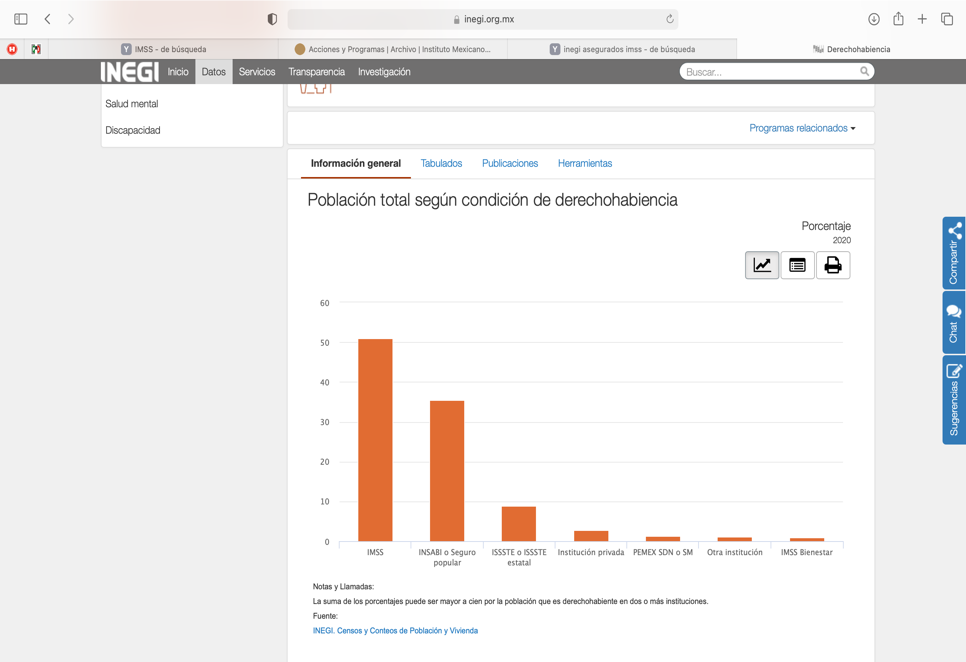 Hoy en día, más de la mitad de la población mexicana, tiene algo que ver con el Instituto, hasta ahora, la más grande en su género en América Latina que tiene por objetivo ser el instrumento básico de la seguridad social, establecido como un servicio público de carácter nacional, para todos los trabajadores y trabajadoras y sus familias.El 18 de junio de 2020, se publicó en el Diario Oficial de la Federación, el Programa Institucional del Instituto Mexicano del Seguro Social (PIIMSS) 2020-2024. El PIIMSS 2020-2024, es el principal instrumento de planeación estratégica en el que se sientan las bases mediante las cuales el IMSS se deberá conducir a lo largo de la presente administración, para el cumplimiento de sus obligaciones establecidas en la Constitución Política de los Estados Unidos Mexicanos, en la Ley del Seguro Social (LSS) y demás normatividad aplicable a la operación del Instituto. Lo anterior, tomando en cuenta los 12 Principios Rectores y los 3 Ejes Generales que conforman el Plan Nacional de Desarrollo (PND) 2019-2024 que a continuación describo:El primer objetivo, “Coadyuvar en el acceso universal y gratuito a los servicios de salud y medicamentos de toda la población”, -Un IMSS que trabaja para hacer realidad el derecho a la protección de la salud de las personas, dando prioridad a las más desprotegidas a través de IMSS-BIENESTAR-, está directamente relacionado con la visión gubernamental de promover la justicia social en materia de salud para que la población sin afiliación al IMSS tenga acceso universal y gratuito a la atención médica, a los medicamentos, a material de curación y a exámenes médicos, alcanzando e incluyendo a las comunidades y personas en situación de marginación, que por cierto no ha cumplido.El segundo objetivo, “Garantizar la calidad y cobertura de los servicios y prestaciones institucionales, privilegiando la prevención de enfermedades y la promoción de la salud”, -Un IMSS donde las personas derechohabientes y usuarias sean el centro de todas nuestras acciones-, el PND 2019-2024 tiene como segundo Eje General la “Política Social”; en este rubro, el IMSS tiene la importante responsabilidad de atender las necesidades en materia de salud y seguridad social de un gran número de la población mexicanos, que no ha cumplido.
El tercer objetivo, “Trabajar en el fortalecimiento de la infraestructura y los recursos humanos del IMSS, priorizando las unidades de primer y segundo nivel a través de la dignificación de las instalaciones y equipamiento; así como, la profesionalización del personal”, -Un IMSS que atiende a sus personas derechohabientes y usuarias con instalaciones suficientes y equipadas que cuentan con personal capacitado , que por supuesto no ha cumplido.El cuarto objetivo, “Garantizar el derecho a guarderías y a prestaciones sociales, deportivas, culturales y económicas; e impulsar la promoción de la salud y tutela de la salud en el trabajo”, -Un IMSS como pilar del Bienestar Social en el ciclo de vida de las personas derechohabientes.
El quinto objetivo, “Asegurar la sostenibilidad con un gasto eficiente y una mayor recaudación, siempre privilegiando la austeridad y la eliminación de la corrupción y la impunidad” -Un IMSS sin corrupción; un IMSS transformado para futuras generaciones-, derivado de la una nueva visión institucional con las personas al centro de todas sus acciones, se han eliminado las malas prácticas que habían predominado en administraciones pasadas y que, en términos generales, repercutieron en la capacidad institucional de atender las necesidades de las personas derechohabientes y usuarias debido a una deficiente gestión de los recursos, afectada por la corrupción y la impunidad. 
El sexto objetivo, “Garantizar que el Instituto cuente con los mecanismos para conocer las necesidades y atender las demandas de la población derechohabiente y usuaria.” -Un IMSS incluyente y participativo en la transformación del país-, Para lograr los objetivos planteados por el Poder Ejecutivo Federal, a través del PND 2019-2024, es importante la promoción de acciones interinstitucionales, intersectoriales, así como de participación con la ciudadanía. Por ello, en el Instituto se realizaron acciones que contribuyeron a promover la cercanía con todos los sectores de la sociedad con primordial relevancia en la población y sus necesidades, y con un enfoque igualitario y transversal. Ya que es evidente que no puede cumplir con el PROGRAMA INSTITUCIONAL DEL INSTITUTO MEXICANO DEL SEGURO SOCIAL (PIIMSS) 2020-2024, los mexicanos exigimos que cumpla con el REGLAMENTO DE LA LEY GENERAL DE SALUD EN MATERIA DE PRESTACIÓN DE SERVICIOS DE ATENCIÓN MEDICA, en el articulado que a continuación señalo:“ARTICULO 19.-… I.- Establecer y vigilar el desarrollo de procedimientos para asegurar la oportuna y eficiente prestación de los servicios que el establecimiento ofrezca, así como para el cabal cumplimiento de la Ley y las demás disposiciones aplicables;II.- Vigilar que dentro de los mismos, se apliquen las medidas de seguridad e higiene para la protección de la salud del personal expuesto por su ocupación;III.- Atender en forma directa las reclamaciones que se formulen por irregularidades en la prestación de los servicios, ya sea las originadas por el personal del establecimiento o por profesionales, técnicos o auxiliares independientes, que en él presten sus servicios, sin perjuicio de la responsabilidad profesional en que se incurra;IV.- Informar, en los términos que determine la Secretaría, a las autoridades sanitarias competentes, de las enfermedades de notificación obligatoria, así como adoptar las medidas necesarias para la vigilancia epidemiológica, tomando en cuenta lo dispuesto en la Ley, y…”.O bien con fundamento en lo dispuesto en el Artículo 82 fracción IV del Reglamento Interior del Instituto Mexicano del Seguro Social, publicado en el Diario Oficial de la Federación, el 18 de septiembre de 2006, y sus reformas, el Manual de Organización de la Dirección de Prestaciones Médicas, numeral 8.1.4 que de cumplimiento a la NORMA QUE ESTABLECE LAS DISPOSICIONES PARA LA ATENCION INTEGRAL A LA SALUD EN LAS UNIDADES DE MEDICINA FAMILIAR DEL INSTITUTO MEXICANO DEL SEGURO SOCIAL  se de cumplimiento a lo siguiente:8.3 El equipo de salud básico o ampliado y personal de apoyo en el ámbito de su competencia deberá́: 8.3.1 Gestionar recursos o insumos con sus jefes inmediatos, con oportunidad a fin de favorecer la implementación de las mejoras o incrementar la calidad de la atención en el proceso de la Atención Integral a la Salud de la o el derechohabiente. 
8.3.2 Proporcionar en forma coordinada la Atención Integral a la Salud, centrada en la persona con eficiencia, equidad, oportunidad, efectividad y seguridad; con un enfoque de procesos de lo individual a lo familiar y grupal. Con más de 70 millones de derechohabientes, el Instituto Mexicano del Seguro Social (IMSS) representa la base de la salud pública en el país. No existe ninguna otra institución pública que cuente con una cobertura similar en México. 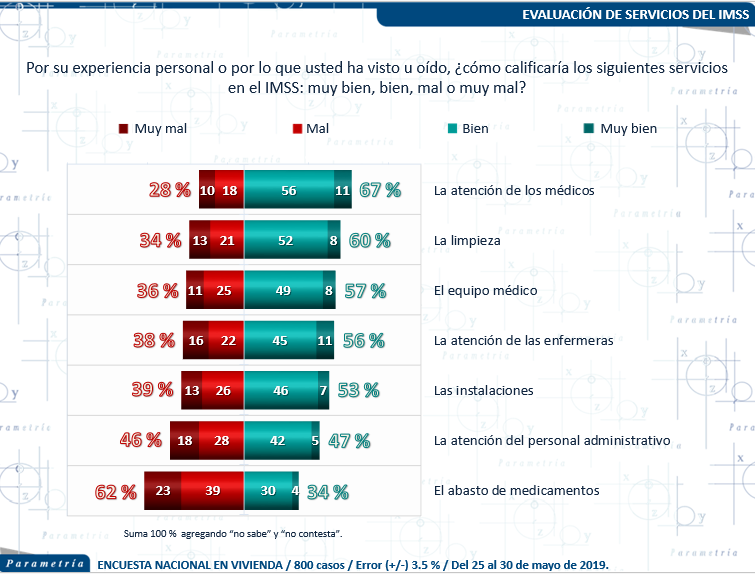 En ese sentido, presenta tanto virtudes como debilidades que se deben de analizar y cumplirle a los mexicanos.En el ejercicio de las facultades que me confieren los Artículos 21 Fracción VI, 179, 180, 181, 182 y demás aplicables de la Ley Orgánica del Congreso del Estado Independiente, Libre y Soberano de Coahuila de Zaragoza presento ante este Honorable Pleno del Congreso del Estado de Coahuila de Zaragoza, el siguiente:PUNTO DE ACUERDOÚNICO. -  SE EXHORTA RESPETUOSAMENTE AL TITULAR DEL INSTITUTO MEXICANO DEL SEGURO SOCIAL NACIONAL, PARA DAR CUMPLIMIENTO AL PROGRAMA INSTITUCIONAL DEL INSTITUTO MEXICANO DEL SEGURO SOCIAL (PIIMSS) 2020-2024, Y GARANTIZAR JUSTICIA SOCIAL EN MATERIA DE SALUD A TODOS LOS COAHUILENSES.ATENTAMENTESaltillo, Coahuila de Zaragoza, 15 de Junio del 2021http://www.imss.gob.mx/transparencia/rendicion-cuentas-fphttps://www.inegi.org.mx/app/tabulados/interactivos/?pxq=Derechohabiencia_Derechohabiencia_01_b15a76cf-7270-4e7a-ba57-da84cd15e313http://www.imss.gob.mx/conoce-al-imss/marco-normativohttp://www.imss.gob.mx/conoce-al-imssCON EL AVAL DE LAS DEMÁS DIPUTADAS Y LOS DIPUTADOS INTEGRANTES DEL GRUPO PARLAMENTARIO “MIGUEL RAMOS ARIZPE”,DEL PARTIDO REVOLUCIONARIO INSTITUCIONAL.Proposición con punto de acuerdo que presenta la Diputada Teresa de Jesús Meraz García, conjuntamente con las Diputadas y él Diputado integrantes del grupo parlamentario movimiento de regeneración nacional del partido morena, para que se envíe un exhorto a la Fiscalía General del Estado de Coahuila, con el fin de que se lleven a cabo todas las investigaciones pertinentes sobre la muerte del ciudadano Javier Carrillo Zamonsett, teniendo como objetivo del esclarecimiento del caso y la potencial responsabilidad correspondiente de los elementos de la Dirección municipal de Seguridad Pública de San Pedro de las Colonias y todas las personas que se hayan visto involucradas.H. PLENO DEL CONGRESO DEL ESTADODE COAHUILA DE ZARAGOZAPRESENTE.-La suscrita,  Diputada Teresa de Jesús Meraz García, conjuntamente con las demás Diputadas y Diputado integrantes del Grupo Parlamentario movimiento de regeneración nacional, del Partido morena, con fundamento en lo dispuesto por los artículos 21 fracción VI, 179, 180, 181, 182 y demás relativos de la Ley Orgánica del Congreso del Estado Independiente, Libre y Soberano de Coahuila de Zaragoza, nos permitimos presentar ante este H. Pleno del Congreso del Estado, la presente Proposición con Punto de Acuerdo, solicitando que la misma sea considerada de urgente y obvia resolución con base en las siguientes:CONSIDERACIONESEl abuso de poder, en cualquiera de los casos, siempre representa un retroceso democrático. No importa quién ni contra quién, el uso del poder de forma desmedida en contra de un ser huma siempre será reprochable.Y precisamente es en esta tribuna, la máxima del Estado de Coahuila, en donde no solo tenemos el derecho, sino la obligación de denunciar los atracos que se cometen en contra de los más débiles.Tal es el caso de Javier Carrillo Zamonsett, un ciudadano víctima de abusos por parte de elementos policiacos en el municipio de San Pedro de las Colonias, de quien en semanas pasadas ya hablamos y denunciamos ante este pleno. Su detención, por presuntamente alterar el orden público en estado de ebriedad, fue hecho de forma violenta, atentando contra todo derecho humano.Si bien dicha situación es suficiente para alertar a la opinión pública de San Pedro de las Colonias, lo sucedido el domingo 30 de mayo es indignante. Javier Carrillo Zamonsett falleció encarcelado, víctima de golpes por parte de los policías que lo encarcelaron.La hermana de la víctima expresó lo siguiente y consideramos no solo prudente, sino un derecho de los familiares el que aquí se oiga:Mi hermano Javier Carrillo Zamonsett… fue detenido la tarde de ayer… ya tenemos pruebas de que lo mataron a golpes los mismos policías… Mi madre tiene 85 años, ella junto con mis hermanos se la pasaron toda la madrugada afuera del SEMEFO esperando su cuerpo. Son las 2 pm. y aún no se los han entregado… También tenemos conocimiento que parte de los policías que lo asesinaron ya huyeron. Por favor compartan y hagamos presión, sobre todo mis amigos de Coahuila, para que la muerte de mi hermano no quede impune..”Hay que decirlo claro: en San Pedro de las Colonia se cometió un asesinato. Y una vez cometida esta aberración, el cuerpo fue trasladado a al municipio de Matamoros sin ningún aviso ni autorización por parte de los familiares.Esto debe de abrirnos los ojos y un periodo de reflexión. ¿En qué nos estamos convirtiendo? ¿Hemos acaso regresado a la época medieval, en donde los presos morían en las mazmorras y no se dejaba ningún rastro de ellos? Este no es el Coahuila en donde aspiramos a vivir, a crecer ni a soñar.Sin embargo, ante estos casos, la reflexión no basta, hay que actuar. Por eso exigimos que la Fiscalía General del Estado lleve a cabo todas las investigaciones que puedan derivar en un acto de justicia en contra de  los elementos de la Dirección de seguridad pública municipal, así como contra toda persona que pudo haberse vista involucrada en este asesinato.Dado lo anteriormente expuesto y fundado, se solicita a este Honorable Pleno que tramite como de urgente y obvia resolución el siguiente:PUNTO DE ACUERDOÚNICO.- Que se envíe un exhorto a la Fiscalía General del Estado a fin de que se lleven a cabo todas las investigaciones pertinentes sobre la lamentable muerte del ciudadano Javier Carrillo Zamonsett, mismas que deriven en el esclarecimiento del caso y se finquen las responsabilidades correspondientes en contra de los elementos de la Dirección de Seguridad Pública del municipio de San Pedro Coahuila o de quienes resulten responsables, por tan reprobables hechos A T E N T A ME N T ESaltillo, Coahuila de Zaragoza, junio 15 de 2021Grupo Parlamentario de morena.Dip. Teresa de Jesús Meraz GarcíaDip. Lizbeth Ogazón NavaDip. Laura Francisca Aguilar TabaresDip. Francisco Javier Cortez GómezPROPOSICIÓN CON PUNTO DE ACUERDO QUE PRESENTA LA DIPUTADA MARTHA LOERA ARÁMBULA, CONJUNTAMENTE CON LAS DIPUTADAS Y LOS DIPUTADOS DEL GRUPO PARLAMENTARIO "MIGUEL RAMOS ARIZPE", DEL PARTIDO REVOLUCIONARIO INSTITUCIONAL, CON EL OBJETO DE EXHORTAR RESPETUOSAMENTE A LA SECRETARÍA DE SALUD FEDERAL A QUE IMPLEMENTE TODAS LAS ACCIONES POSIBLES PARA GARANTIZAR DE MANERA INMEDIATA, LA DISPONIBILIDAD DE MEDICAMENTOS E INSUMOS SANITARIOS SUFICIENTES EN CADA UNO DE LOS CENTROS DE SALUD Y CLÍNICAS DE ALTA ESPECIALIDAD, PERTENECIENTES A LA INSTITUCIONES NACIONALES DE SALUD, A FIN DE PROTEGER EFECTIVAMENTE EL DERECHO A LA SALUD DE LAS Y LOS MEXICANOS.H. CONGRESO DEL ESTADODE COAHUILA DE ZARAGOZA.P R E S E N T E.-La suscrita, conjuntamente con las Diputadas y los Diputados integrantes del Grupo Parlamentario “Miguel Ramos Arizpe”, del Partido Revolucionario Institucional, con fundamento en lo dispuesto por los artículos 21 fracción VI, 179, 180, 181, 182 y demás relativos de la Ley Orgánica del Congreso del Estado Independiente, Libre y Soberano de Coahuila de Zaragoza, así como los artículos 16 fracción IV, 45 fracción IV, V y VI del Reglamento Interior y de Prácticas Parlamentarias del Congreso del Estado Independiente, Libre y Soberano de Coahuila de Zaragoza nos permitimos presentar a esta Soberanía, la presente Proposición con Punto de Acuerdo, solicitando sea considerada de urgente y obvia resolución en base a las siguientes:CONSIDERACIONESEl derecho a la salud es un derecho fundamental consagrado en el artículo 4º de nuestro texto constitucional, el cual implica por un lado que las personas tengan los medios para llevar un estilo de vida saludable y, por el otro, que el Estado pueda garantizar la salud a través de los centros médicos que aseguren la debida atención bajo los más altos estándares de calidad. Una sociedad saludable es el reflejo de la buena administración, pues supone la adopción de medidas y políticas públicas efectivas para que la población tenga un máximo nivel de desarrollo físico, psíquico y emocional, así como un nivel de bienestar óptimo y una buena expectativa de vida. Contrario a ello, una sociedad con problemas de salud graves representan el fracaso de una administración que no está trabajando de manera eficiente y suficiente en favor de su ciudadanía. En días pasados, transcendió en Diario Reforma, que los institutos nacionales de Salud tales como IMSS, ISSSTE e INSABI, así como los hospitales en los cuales se da consulta de alta especialidad para enfermedades que ponen en riesgo la vida, enfrentan una falta de fármacos tan básicos como paracetamol y controlados como morfina y dopamina. Además, médicos de distintos centros de salud del país han denunciado que los medicamentos debieron proveerse desde enero de 2021 y hasta ahora es fecha que no se entregan.Ante la falta de insumos, el personal médico ha recurrido a la sustitución de medicamentos o en otros casos han sido las familias las que se han visto forzadas a comprarlos o conseguirlos por fuera cuando lo requieren sus pacientes. Cuando no hay forma de sustituir los medicamentos, como los antibióticos, hay consecuencias graves, pues entonces: “los pacientes siguen infectados y mueren. Cuando fallecen no es por la infección, sino porque les paró el corazón, pero la correlación clínica es que iba a continuar la infección y terminan completamente sin poder defenderse", aseguró un médico consultado por el Diario Reforma. El mismo medio de comunicación documentó además, que muchos de los medicamentos faltantes son para enfermedades crónico-degenerativas y, en otros casos, medicamentos necesarios para el tratamiento oncológico. Ello obliga a los pacientes a adquirir los fármacos que son de alto costo o bien soportar el dolor y el avance de la enfermedad, lo cual desde luego constituye una violación grave a los derechos humanos de las personas. Ante este panorama, es necesario que el Gobierno Federal responda de manera eficaz y se haga responsable de la atención médica y la disponibilidad de medicamentos e insumos necesarios para la salud de los mexicanos. Sabemos por voz de los afectados que el desabasto de medicamentos no surge a raíz de la pandemia por COVID-19. De mayo de 2019 a diciembre de 2020 se recibieron más de 3 mil 700 reportes que detallan el no surtimiento de medicinas, insumos y tratamientos en las instituciones públicas de salud del país. El IMSS concentró la mayor cantidad de reportes con más de mil 800 casos (49%), frente a los mil 221 (33%) del ISSSTE y 415 (11%) del INSABI.En el mes de febrero de este año, mis compañeras diputadas María Esperanza Chapa, María Bárbara Cepeda y Guadalupe Oyervidez Valdez, realizaron sendos puntos de acuerdo para exhortar al Gobierno Federal para que garantizara el abasto de medicamentos para niños y niñas con cáncer y para  que se cumpliera el Programa Sectorial de Salud 2019-2024, referente al abasto de medicamentos y a la reorganización de los servicios oncológicos durante la pandemia. Hoy a más de cuatro meses de aquellos puntos de acuerdo, los problemas en los institutos nacionales de salud, no sólo no se han corregido, sino que parecen estar empeorando, ante la impasividad de las autoridades de salud federal que han ignorado la problemática. En la actualidad, el problema se ha acrecentado, de tal forma que además de los pacientes con cáncer, otros derecho habientes con enfermedades crónico degenerativas, sufren de la carencia de los medicamentos más básicos. Debido a esta situación, desde esta tribuna parlamentaria, hacemos un atento llamado al Gobierno Federal para que de manera inmediata tome las medidas necesarias para garantizar que los institutos nacionales de salud cuenten con los medicamentos e insumos necesarios para garantizar la atención médica de calidad que los mexicanos  nos merecemos pero sobre todo que tanto necesitamos.Por lo anteriormente expuesto y fundado, se presenta ante este Honorable Pleno del Congreso, solicitando sea tramitado como de urgente y obvia resolución el siguiente:PUNTO DE ACUERDOÚNICO.- Se exhorta respetuosamente a la Secretaría de Salud Federal a que implemente todas las acciones posibles para garantizar de manera inmediata, la disponibilidad de medicamentos e insumos sanitarios suficientes en cada uno de los centros de salud y clínicas de alta especialidad, pertenecientes a la instituciones nacionales de salud, a fin de proteger efectivamente el derecho a la salud de las y los mexicanos.A T E N T A M E N T ESaltillo, Coahuila de Zaragoza, a 15 de junio de 2021CONJUNTAMENTE CON LAS DEMAS DIPUTADAS Y LOS DIPUTADOS INTEGRANTES DELGRUPO PARLAMENTARIO “MIGUEL RAMOS ARIZPE”,DEL PARTIDO REVOLUCIONARIO INSTITUCIONAL.PROPOSICIÓN CON PUNTO DE ACUERDO QUE PRESENTA EL DIPUTADO ÁLVARO MOREIRA VALDÉS, CONJUNTAMENTE CON LAS DIPUTADAS Y LOS DIPUTADOS DEL GRUPO PARLAMENTARIO "MIGUEL RAMOS ARIZPE", DEL PARTIDO REVOLUCIONARIO INSTITUCIONAL, CON EL OBJETO DE EXHORTAR AL TITULAR DE LA SECRETARÍA DE EDUCACIÓN PÚBLICA DEL GOBIERNO FEDERAL, PARA QUE SE HAGA LLEGAR POR ESCRITO Y DE MANERA OFICIAL, EL MECANISMO DE REGRESO A CLASES PRESENCIALES PARA TODAS LAS ESCUELAS PÚBLICAS Y PRIVADAS DE EDUCACIÓN PREESCOLAR, PRIMARIA, SECUNDARIA, MEDIA SUPERIOR Y SUPERIOR.H. PLENO DEL CONGRESO DEL ESTADODE COAHUILA DE ZARAGOZA.P R E S E N T E.-El suscrito Diputado Álvaro Moreira Valdés, conjuntamente con las Diputadas y los Diputados integrantes del Grupo Parlamentario “Miguel Ramos Arizpe”, del Partido Revolucionario Institucional, con fundamento en lo dispuesto por los artículos 21 fracción VI, 179, 180, 181, 182 y demás relativos de la Ley Orgánica del Congreso del Estado Independiente, Libre y Soberano de Coahuila de Zaragoza, así como los artículos 16 fracción IV y 45 fracción IV del Reglamento Interior y de Practicas Parlamentarias del Congreso del Estado Independiente, Libre y Soberano de Coahuila de Zaragoza, nos permitimos presentar a esta Soberanía, la presente Proposición con Punto de Acuerdo, solicitando sea considerada de urgente y obvia resolución en base a las siguientes:CONSIDERACIONESLa pandemia por COVID-19 no sólo ha tenido graves efectos en la salud de la población y en la economía de las familias mexicanas, sino que también ocasionó un impacto importante en la educación de nuestras niñas, niños y jóvenes. Como sabemos, las medidas de confinamiento adoptadas como respuesta a la emergencia sanitaria interrumpieron la enseñanza convencional con el cierre de las escuelas en los paises de todo el mundo. De acuerdo con información de la Comisión Económica para América Latina y el Caribe (CEPAL), esta medida de contención fue utilizada por más de 190 naciones, dejando a más de mil 200 millones de estudiantes sin escolarización en las aulas. Las niñas y niños de esta región han perdido en promedio 158 días de clases presenciales.En México no fue diferente. El 23 de marzo de 2020, la Secretaría de Educación Pública (SEP) comunicó el cierre de todos los planteles educativos del país para salvaguardar la salud y seguridad de los alumnos y profesores, fijando como fecha problable para el retorno el 17 de abril del mismo año. Sin embargo la pandemia resultó ser más severa de lo esperado y el tan anhelado regreso a clases tuvo que posponerse una y otra vez. Bajo estas condiciones inició un nuevo ciclo escolar (2020-2021), mismo que está por concluir el próximo 09 de julio de 2021. Si bien las autoridades educativas emprendieron iniciativas importantes para mantener la continuidad del aprendizaje durante este periodo, las y los estudiantes tuvieron que depender más de sus propios recursos para seguir aprendiendo a distancia a través de Internet, la televisión o la radio. También los docentes tuvieron que adaptarse a los nuevos conceptos pedagógicos y modos de impartir la enseñanza, para los cuales no recibieron capacitación. A pesar de los esfuerzos, se ha agudizado la brecha de aprendizaje e inequidad educativa en México, afectando principalmente a los grupos más marginados que no tienen acceso a recursos digitales o que carecen de la resilicencia y la colaboración para aprender por su cuenta.De acuerdo a la Encuesta para la Medición del Impacto de la COVID-19 en el país, publicada por el INEGI, más de cinco millones de estudiantes no se inscribieron en el ciclo escolar 2020-2021 por razones relacionadas a la crisis desatada por la pandemia.Sobre los motivos asociados para no inscribirse, el 26.6% considera que la educación a distancia son poco funcionales para el aprendizaje; 25.3% señala que alguno de sus padres o tutores se quedaron sin trabajo y 21.9% carece de computadora, otros dispositivo o conexión de internet. Paulatinamente, conforme se avanza en la aplicación de las vacunas contra el COVID-19 y los estados se mantienen con semáforo epidemiológico en verde, se ha ido autorizando el retorno a clases presenciales, cumpliendo a cabalidad las medidas preventivas.La reapertura escolar es una decisión que los gobiernos pueden tomar a partir del comportamiento hospitalario y sanitario, así como del análisis de beneficios y riesgos en materia de educación, salud pública y factores socioeconómicos del contexto local; pero esta decisión debe estar siempre guiada por el interés superior de cada niño, niña y adolescente.En Coahuila, desde el 17 de mayo regresaron a las aulas más de 19 mil alumnos de 70 escuelas (11 preescolar, 33 primarias y 26 secundarias), a través del Plan Piloto de regreso a clases.Si bien en la entidad ya hay protocolos que se encuentran operando para el regreso seguro a las aulas, es necesario fijar un cronograma donde se consideren y evalúen las condiciones de las escuelas, y en su caso se precisen los mecanismos para allegarse de los recursos con los que se debe apoyar a las entidades para la construcción y/o mantenimiento de la infraestructura.Durante el ciclo que está por concluir, la SEP publicó la Estrategia Nacional para Regreso Seguro a Clases Presenciales en las Escuelas de Educación Básica, 2020-2021. Este documento plantea una serie de sugerencias sobre seguridad e higiene, así como estrategias académicas —previas y durante la apertura de los planteles— con el objetivo de orientar y dar respuesta a la necesidad de asegurar el regreso a las aulas en condiciones de higiene y salud.Un esfuerzo similar es lo que hoy se solicita, dirigido al ciclo escolar 2021-2022 y que abarque todos los niveles educativos. Una guía en donde se establezca una ruta de regreso seguro a clases.Esto es prioritario, pues recientemente se ha dado a conocer que en los próximos días se decidirá cuáles y cuántas escuelas más se apegarán a este plan piloto, así como la revisión que tienen en puerta para verificar los detalles bajo los que regresan a las aulas los alumnos de carreras y talleres prácticos de la Universidad Autónoma de Coahuila.La reapertura de las instituciones educativas precisa de un enfoque multisectorial coordinado entre los responsables de la educación, infraestructura, salud, agua, higiene, nutrición, protección, entre muchos otros; por ello la importancia de solicitar a la Secretaría de Educación Pública del Gobierno Federal, se proporcione un documento oficial que fije el mecanismo de regreso a clases presenciales, de forma segura y tranquila, a fin de que tanto escuelas públicas como privadas de todos los niveles se apeguen al mismo.Por lo anteriormente expuesto y fundado, se presenta ante este Honorable Pleno del Congreso, solicitando sea tramitado como de urgente y obvia resolución el siguiente:PUNTO DE ACUERDOÚNICO.- Se exhorta de manera respetuosa al Titular de la Secretaría de Educación Pública del Gobierno Federal, se haga llegar por escrito y de manera oficial a todas las entidades federativas, el mecanismo de regreso a clases presenciales para el ciclo escolar 2021-2022, en que se incluya la ruta de intervención y se fijen los mecanismos para acceder a los recursos de apoyo para la construcción y mantenimiento de la infraestructura educativa, a fin de que todas las escuelas públicas y privadas de nivel preescolar, primaria, secundaria, media superior y superior.A T E N T A M E N T ESaltillo, Coahuila de Zaragoza, 15 de junio de 2021CONJUNTAMENTE CON LAS DIPUTADAS Y LOS DIPUTADOS INTEGRANTES DEL GRUPO PARLAMENTARIO “MIGUEL RAMOS ARIZPE”, DEL PARTIDO REVOLUCIONARIO INSTITUCIONAL.PROPOSICIÓN CON PUNTO DE ACUERDO QUE PRESENTA LA DIPUTADA MARÍA GUADALUPE OYERVIDES VALDEZ, CONJUNTAMENTE CON LAS DIPUTADAS Y LOS DIPUTADOS INTEGRANTES DEL GRUPO PARLAMENTARIO “MIGUEL RAMOS ARIZPE” DEL PARTIDO REVOLUCIONARIO INSTITUCIONAL, MEDIANTE EL CUAL SE EXHORTA AL TITULAR DE LA SECRETARÍA DE BIENESTAR, DEL GOBIERNO FEDERAL, PARA LA AMPLIACIÓN DE BECAS PARA EL PROGRAMA DE PENSIÓN PARA EL BIENESTAR DE LAS PERSONAS CON DISCAPACIDAD PERMANENTE.H. PLENO DEL CONGRESO DEL ESTADO DE COAHUILA DE ZARAGOZA.P R E S E N T E. -La suscrita Diputada María Guadalupe Oyervides Valdez, conjuntamente con las demás Diputadas y Diputados integrantes del Grupo Parlamentario “Miguel Ramos Arizpe”, del Partido Revolucionario Institucional,en el ejercicio de las facultades que nos confieren los Artículos 21 Fracción VI, 179, 180, 181, 182 y demás aplicables de la Ley Orgánica del Congreso del Estado Independiente, Libre y Soberano de Coahuila de Zaragoza, me permito someter a consideración de esta Honorable Congreso del Estado de Coahuila de Zaragoza, la presente proposición con punto de acuerdo, bajo la siguiente:EXPOSICIÓN DE MOTIVOSLas diversas referencias conceptuales sobre la discapacidad, tanto de los organismos internacionales como de los instrumentos jurídicos universales, reconocen la discapacidad en apego a la Convención como "un concepto que evoluciona y que resulta de la interacción entre las personas y las barreras debidas a la actitud y al entorno que evitan (la) participación plena y efectiva en la sociedad en igualdad de condiciones" (Asamblea General de la ONU, 2006).La discapacidad es un término genérico, en el que se incluyen un conjunto diverso de restricciones que limitan la interacción en sociedad de las personas que la viven. De acuerdo con el Artículo 1o. de la Convención sobre los Derechos de las Personas con Discapacidad, se incluyen "deficiencias físicas, mentales, intelectuales o sensoriales a largo plazo que, al interactuar con diversas barreras, puedan impedir su participación plena y efectiva en la sociedad, en igualdad de condiciones con las demás".De acuerdo con el Informe Mundial sobre la Discapacidad de la Organización Mundial de la Salud (OMS) y el Banco Mundial, la discapacidad afecta de manera desproporcionada a las poblaciones vulnerables. Los resultados de la Encuesta Mundial de Salud indican que la prevalencia de la discapacidad es mayor en los países de ingresos bajos que en los de ingresos más elevados. Las personas en el quintil más pobre, las mujeres y las personas adultas mayores, también presentan una mayor prevalencia de la discapacidad. Las personas con pocos ingresos, la población económicamente activa no empleada, con nula o escasa formación educativa, infantes de familias de bajos recursos, los pueblos indígenas y afromexicanos, presentan un riesgo significativamente mayor de discapacidad. La situación económica, social, cultural y de salud en la que se encuentran las personas con discapacidad, constituye un fenómeno concreto y complejo determinado por la relación recíproca entre ellas y las condiciones materiales y sociales que pueden limitar su desarrollo integral, el disfrute y la realización de los derechos y libertades fundamentales. La falta de acceso a servicios básicos como salud, agua potable, vivienda digna y accesible, etc., así como de la garantía al ejercicio del derecho a la salud, educación y trabajo incrementan las condiciones de vulnerabilidad de las personas que viven con discapacidad. A nivel nacional, el Instituto Nacional de Estadística y Geografía (INEGI), a través de la Encuesta Nacional de la Dinámica Demográfica (ENADID), estimó que para 2018, habitaban 7.9 millones de personas con discapacidad en México; de las cuales 4.3 millones son mujeres y 3.6 millones son hombres, representando 6.7 y 5.9 por ciento de la población total de cada género respectivamente. Con respecto a su concentración, el 51.5 por ciento de la población con discapacidad reside en 8 entidades de la república: Ciudad de México, Guanajuato, Guerrero, Jalisco, México, Michoacán, Puebla y Veracruz; mientras que el 32.9 por ciento reside en 12 entidades: Baja California, Coahuila, Chiapas, Chihuahua, Hidalgo, Nuevo León, Oaxaca, San Luis Potosí, Sinaloa, Sonora, Tabasco y Tamaulipas; y el 15.6 por ciento, residen en Aguascalientes, Baja California Sur, Campeche, Colima, Durango, Morelos, Nayarit, Querétaro, Quintana Roo, Tlaxcala, Yucatán y Zacatecas. 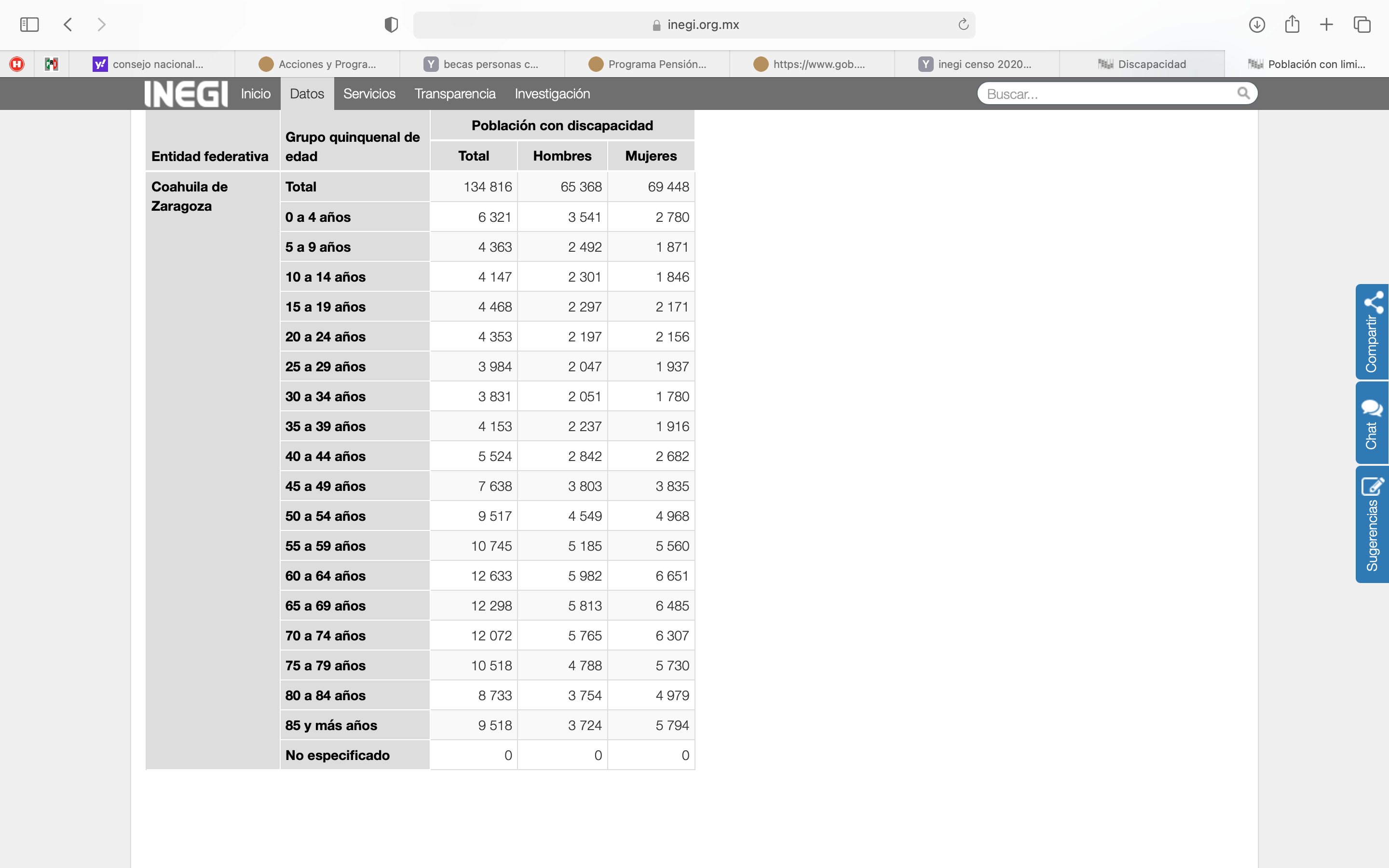 Definiciones: Población con limitación: Personas que tienen poca dificultad para realizar al menos una de las actividades de la vida diaria como: ver, oír, caminar, recordar o concentrarse, bañarse, vestirse o comer, hablar o comunicarse. Población con discapacidad: Personas que tienen mucha dificultad o no pueden hacer al menos una de las actividades de la vida diaria como: ver, oír, caminar, recordar o concentrarse, bañarse, vestirse o comer, hablar o comunicarse. Nota: La información está referida al 15 de marzo de 2020. Fuente: INEGI. Censo de Población y Vivienda 2020. Por grupo poblacional a nivel nacional, de los 7.9 millones de personas con discapacidad, el 7.2 por ciento son niñas, niños y adolescentes de cero a catorce años, el 9.2 por ciento son jóvenes de 15 a 29 años, el 33.6 por ciento son personas adultas de 30 a 59 años y el 49.9 por ciento son personas adultas mayores de 60 años o más de edad. CRITERIOS DE ELIGIBILIDADPor lo anteriormente expuesto y fundado hago de manera respetuosa el exhorto al titular de la Secretaría de Bienestar, para que Coahuila sea considerado en la ampliación del PROGRAMA DE PENSIÓN PARA EL BIENESTAR DE LAS PERSONAS CON DISCAPACIDAD PERMANENTE, dado que las cifras que publicó INEGI en el censo de población y vivienda del año 2020, dentro de la definición de población con discapacidad haciendo literalmente la referencia a aquellas personas que tienen mucha dificultad o no pueden hacer al menos una de las actividades de la vida diaria como ver ,  oír , caminar entre otras. Tenemos una población en Coahuila de 134, 816 personas con discapacidad de las cuales 65,363 son hombres  y 69, 448 son mujeres por lo tanto sigo afirmando que Coahuila también es México, y que no nos vamos a conformarnos con el porcentaje que hoy está en nuestro estado. Las personas con discapacidad en nuestro estado merecen que se levante la voz por ellas y por ellos por aquellos que no han sido considerados para la ampliacion de beneficiarios en Coahuila, en la actualidad existen  11,879 beneficiarios que nos da muchisimo gusto que se haya llegado al 1.7 % de la población objetivo, nos faltan el 97.3% de la población con discapacidad que cumple con los criterios de elegibilidad que en la tabla anterior detallo de acuerdo a las reglas de operación.Por lo anteriormente expuesto y en el ejercicio de las facultades que me confieren los Artículos 21 Fracción VI, 179, 180, 181, 182 y demás aplicables de la Ley Orgánica del Congreso del Estado Independiente, Libre y Soberano de Coahuila de Zaragoza presento ante este Honorable Pleno del Congreso del Estado de Coahuila de Zaragoza, el siguiente:PUNTO DE ACUERDOÚNICO. -  SE EXHORTA RESPETUOSAMENTE AL TITULAR DE LA SECRETARÍA DE BIENESTAR, DEL GOBIERNO FEDERAL, PARA LA AMPLIACIÓN DE BECAS PARA EL PROGRAMA DE PENSIÓN PARA EL BIENESTAR DE LAS PERSONAS CON DISCAPACIDAD PERMANENTE.ATENTAMENTESaltillo, Coahuila de Zaragoza, 15 de Junio del 2021DIP. MARÍA GUADALUPE OYERVIDES VALDEZDEL GRUPO PARLAMENTARIO “MIGUEL RAMOS ARIZPE”,DEL PARTIDO REVOLUCIONARIO INSTITUCIONALhttps://www.coneval.org.mx/coordinacion/entidades/Coahuila/Paginas/Pobreza_2018.aspxhttps://www.coneval.org.mx/Medicion/Paginas/Hacia_la_medicion_de_pobreza_2020.aspxhttps://www.gob.mx/bienestar/acciones-y-programas/programa-pension-para-el-bienestar-de-las-personas-con-discapacidadhttps://www.gob.mx/cms/uploads/attachment/file/602025/ROP_PPBPDP_22_12_2020.pdfhttps://www.inegi.org.mx/app/tabulados/interactivos/?pxq=CON EL AVAL DE LAS DEMÁS DIPUTADAS Y LOS DIPUTADOS INTEGRANTES DEL GRUPO PARLAMENTARIO “MIGUEL RAMOS ARIZPE”,DEL PARTIDO REVOLUCIONARIO INSTITUCIONAL.PROPOSICIÓN CON PUNTO DE ACUERDO QUE PRESENTAN LAS DIPUTADAS Y DIPUTADOS INTEGRANTES DEL GRUPO PARLAMENTARIO “MIGUEL RAMOS ARIZPE” DEL PARTIDO REVOLUCIONARIO INSTITUCIONAL, POR CONDUCTO DEL DIPUTADO JESÚS MARÍA MONTEMAYOR GARZA, CON EL OBJETO DE EXHORTAR DE MANERA RESPETUOSA A LA COMISIÓN NACIONAL DEL AGUA (CONAGUA), A LA PROCURADURÍA FEDERAL DE PROTECCIÓN AL AMBIENTE (PROFEPA) Y A LA SECRETARÍA DE MEDIO AMBIENTE Y RECURSOS NATURALES (SEMARNAT), ATENDER IMPERIOSAMENTE Y DE MANERA COORDINADA LA CRISIS AMBIENTAL PROVOCADA POR UN TAJO PARA EXTRAER CARBÓN EN EL RÍO SABINAS. H. PLENO DEL CONGRESO DEL ESTADODE COAHUILA DE ZARAGOZAP R E S E N T E.-El suscrito Diputado Jesús María Montemayor Garza, conjuntamente con las demás Diputadas y Diputados integrantes del Grupo Parlamentario “Miguel Ramos Arizpe”, del Partido Revolucionario Institucional, con fundamento en lo dispuesto por los artículos 21 fracción VI, 179, 180, 181, 182 y demás relativos de la Ley Orgánica del Congreso del Estado Independiente, Libre y Soberano de Coahuila de Zaragoza, nos permitimos presentar a esta Soberanía, la presente Proposición con Punto de Acuerdo, solicitando sea considerada de urgente y obvia resolución en base a las siguientes:C O N S I D E R A C I O N E SEn la Sierra de Santa Rosa, a 2000 metros sobre el nivel del mar, en el municipio de Muzquiz, Coahuila, nace el Río Sabinas; tesoro de la naturaleza que permitió a sus fundadores acentuar sus comunidades, debido a que el mismo es fuente de vida y vegetación. Lamentablemente, hoy por hoy esta descripción está lejos de encajar con la actual situación que se vive en la región a causa de la conducta de ciertos responsables. Si bien la lucha por la preservación del medio ambiente es permanente dado que en ese territorio constantemente se llevan a cabo programas de concientización y preservación, en esta ocasión el reto al que nos enfrentamos alcanza escalas mucho mayores.En días recientes, gracias a una excelente investigación por un medio de comunicación en el que participan expertos integrantes del Consejo Ecológico de Participación Ciudadana (CEPACI), se dio a conocer la magnitud del problema: Y es que a la altura de la mitad del río Sabinas, se encontró un tajo para extraer carbón operando de manera impune y arbitraria, lo cual produjo que el cauce del río fuese abruptamente detenido, desviado, y con ello, la devastación por completo de este ecosistema. Si bien la actividad minera es un pilar de nuestro estado constituyéndose como la columna vertebral de la economía en la región, produciendo más de 10 mil empleos de manera directa y 15 mil de manera indirecta, nada justifica que la ausencia del personal de la Administración Pública Federal, haya permitido que por todo este tiempo estas personas irresponsables y sin escrúpulos, hayan actuado con absoluta impunidad, queriendo ensuciar el nombre ejemplar del sector industrial en general, matando lentamente el Río Sabinas, y produciendo un daño ecológico que atenta contra un área natural protegida, que a su vez es patrimonio y legado de nuestro Estado. La progresiva destrucción que causaron estas personas, según el medio de comunicación, al servicio de la minera, vuelve necesario que nos pongamos en un estado de alerta. Si las autoridades federales fueron pasadas por alto y las mismas no hicieron nada al respecto, un escenario sin agua y con la extinción de ecosistemas por culpa de personas como estas que actúan bajo un margen de irregularidad va cobrando más realidad. Nadie pasa por alto que el Río Sabinas es la causa del nacimiento de nuestros pueblos; además de ser el hogar de un sinfín de aves, peces, reptiles y más de 600 especies de plantas que hacen de esta región un paraíso natural. La industrialización, llevada a cabo por personas como en esta situación, que actúan sin alguna autorización o concesión al respecto, ha sacado de equilibrio nuestro balance con la naturaleza; volviéndose una invitación abierta derivado de la falta de sanciones al respecto. La falta de responsabilidad civil y moral de estas personas ha producido la modificación del cauce original del Río Sabinas; por otro lado el hecho de que el Río no cuente actualmente con un cauce definido lo convierte en un riesgo latente que podría causar grandes daños a la comunidad en épocas de lluvias. El modus operandi de actuar fuera del marco de la legalidad, y la falta de presencia de la autoridad federal, ha permitido que inmoralmente estas personas vieran al Río no como el tesoro natural que es, sino como un negocio en el que pudieron actuar impunemente para satisfacer sus intereses y sin sufrir la más mínima consecuencia legal al respecto. Aunado al desbordamiento del Río y a la destrucción del ecosistema como consecuencias de esta situación, no exageramos al decir que estas personas envenenaron el agua del Río Sabinas cuando con su maquinaria pesada y camiones de volteo, que fueron encontrados en un patio de carbón proveniente de un camino que conduce hasta el tajo, en el ejercicio de estas prácticas reprobables, vertían dentro del agua combustibles como aceites y diésel, para que después esta agua fuese bebida por los miembros de nuestra comunidad en cada uno de sus hogares. Es momento de que la Ley sea ejercida y aplicada por nuestras autoridades federales: La Ley de Aguas Nacionales prevé que este tipo de prácticas solo podrá ser concesionada, siempre y cuando no se afecten las zonas de protección y seguridad de los mismos, y se cuenten con los permisos correspondientes.Los Coahuilenses merecemos una rendición de cuentas. Las consecuencias que subsecuentemente genere la resolución de esta situación deben hacer notar que con el Río de Sabinas nadie se mete.  Bajo esta tesitura, en aras de conseguir que cese de manera inmediata el ecocidio del Río Sabinas ocasionado por el grave deterioro ambiental que han producido estas personas, solicitamos respetuosamente de manera inmediata a la Comisión Nacional del Agua (CONAGUA), a la Procuraduría Federal de Protección al Ambiente (PROFEPA) y a la Secretaría de Medio Ambiente y Recursos Naturales (SEMARNAT), se tomen cartas en el asunto y con oportunidad, se deslinden las responsabilidades punitivas derivados de los procesos administrativos y / o penales que lleguen a realizarse, para que con ello pueda darse la preservación y restauración del valor ecológico que nos brinda el Río Sabinas. Finalmente, y por todo lo anteriormente expuesto y con fundamento en lo dispuesto por los artículos 21 fracción VI, 179, 180, 181, 182 y demás relativos de la Ley Orgánica del Congreso del Estado Independiente, Libre y Soberano de Coahuila de Zaragoza, se presenta ante esta Soberanía, solicitando que sea tramitado como de urgente y obvia resolución el siguiente:PUNTO DE ACUERDOÚNICO. -  SE EXHORTA DE MANERA RESPETUOSA A LA COMISIÓN NACIONAL DEL AGUA (CONAGUA), A LA PROCURADURÍA FEDERAL DE PROTECCIÓN AL AMBIENTE (PROFEPA) Y A LA SECRETARÍA DE MEDIO AMBIENTE Y RECURSOS NATURALES (SEMARNAT), ATENDER IMPERIOSAMENTE Y DE MANERA COORDINADA LA CRISIS AMBIENTAL PROVOCADA POR UN TAJO PARA EXTRAER CARBÓN EN EL RÍO SABINAS. A T E N T A M E N T ESaltillo, Coahuila de Zaragoza, a 15 de junio de 2021.CONJUNTAMENTE CON LAS DEMAS DIPUTADAS Y LOS DIPUTADOS INTEGRANTES DEL GRUPO PARLAMENTARIO “MIGUEL RAMOS ARIEZPE”, DEL PARTIDO REVOLUCIONARIO INSTITUCIONAL.PROPOSICIÓN CON PUNTO DE ACUERDO QUE PRESENTA LA DIPUTADA MARÍA GUADALUPE OYERVIDES VALDEZ, CONJUNTAMENTE CON LAS DIPUTADAS Y LOS DIPUTADOS INTEGRANTES DEL GRUPO PARLAMENTARIO “MIGUEL RAMOS ARIZPE” DEL PARTIDO REVOLUCIONARIO INSTITUCIONAL, MEDIANTE EL CUAL SE EXHORTA AL TITULAR DE LA SECRETARÍA DEL BIENESTAR, DEL GOBIERNO FEDERAL, PARA QUE EL ESTADO DE COAHUILA DE ZARAGOZA SEA INCLUIDO EN EL PROGRAMA SEMBRANDO VIDA (PROGRAMA DE COMUNIDADES SUSTENTABLE).H.  PLENO DEL CONGRESO DELESTADO DE COAHUILA DE ZARAGOZA.P R E S E N T E. -La suscrita Diputada María Guadalupe Oyervides Valdez, conjuntamente con las demás Diputadas y Diputados integrantes del Grupo Parlamentario “Miguel Ramos Arizpe”, del Partido Revolucionario Institucional, en el ejercicio de las facultades que nos confieren los Artículos 21 Fracción VI, 179, 180, 181, 182 y demás aplicables de la Ley Orgánica del Congreso del Estado Independiente, Libre y Soberano de Coahuila de Zaragoza, me permito someter a consideración de esta Honorable Congreso del Estado de Coahuila de Zaragoza, la presente proposición con punto de acuerdo, solicitando que la misma sea considerada de urgente y obvia resolución, bajo la siguiente:EXPOSICIÓN DE MOTIVOSCoahuila figura como uno de los principales motores en la producción de alimentos y la industria agroalimentaria dentro del país. A nivel nacional ocupamos el primer lugar en la producción de sorgo forrajero con un volumen de 587,105 toneladas que representan el 19.3% del total nacional; segundo lugar en la producción de leche de vaca con el 12.1% del volumen nacional, en producción de leche de caprino con el 27.3% y melón con el 20.8% del total nacional. Tercer lugar, en la producción de nuez con 14,500 toneladas, algodón con más de 104 mil pacas y carne de caprino con el 9.8% del volumen nacional. El desarrollo del campo coahuilense solo será posible si seguimos apoyando al sector rural a través de programas de apoyos orientados a impulsar a nuestros productores.Sin embargo, las zonas rurales de México pueden convertirse en un sector estratégico para el desarrollo del campo si se trabaja en incrementar su productividad, bajo un enfoque de sustentabilidad y con una visión de desarrollo regional a largo plazo, que contribuya a reducir la condición de vulnerabilidad en la que se encuentran las personas que allí habitan. De esta manera es importante que se trabaje en apoyar a las/los sujetos agrarios que no cuentan con los recursos y conocimientos necesarios para producir alimentos, ya que debido a las características de los territorios en los que habitan, ellos representan una gran oportunidad para impulsar la producción de cultivos mediante sistemas agrícolas sustentables que contribuyan no solo a mejorar la alimentación y calidad de vida de las personas, sino también a la recuperación de suelos, a la mejora del medio ambiente y a combatir la insuficiencia alimentaria del país. Es por ello que el Programa que hoy estamos exhortando al Gobierno Federal se adecua a las condiciones de nuestra entidad ya que está diseñado para atender a la población rural que se encuentra en las regiones que vive en localidades marginadas y cuyos municipios se encuentran con niveles de medio a muy alto grado de Rezago Social fijados por el Consejo Nacional de Evaluación de la Política de Desarrollo Social (CONEVAL), o con ingresos inferiores a la línea de pobreza por ingresos, establecida también por el CONEVAL. De acuerdo al Diagnóstico del Programa, de la población objetivo con estas características, el 5% son mujeres. 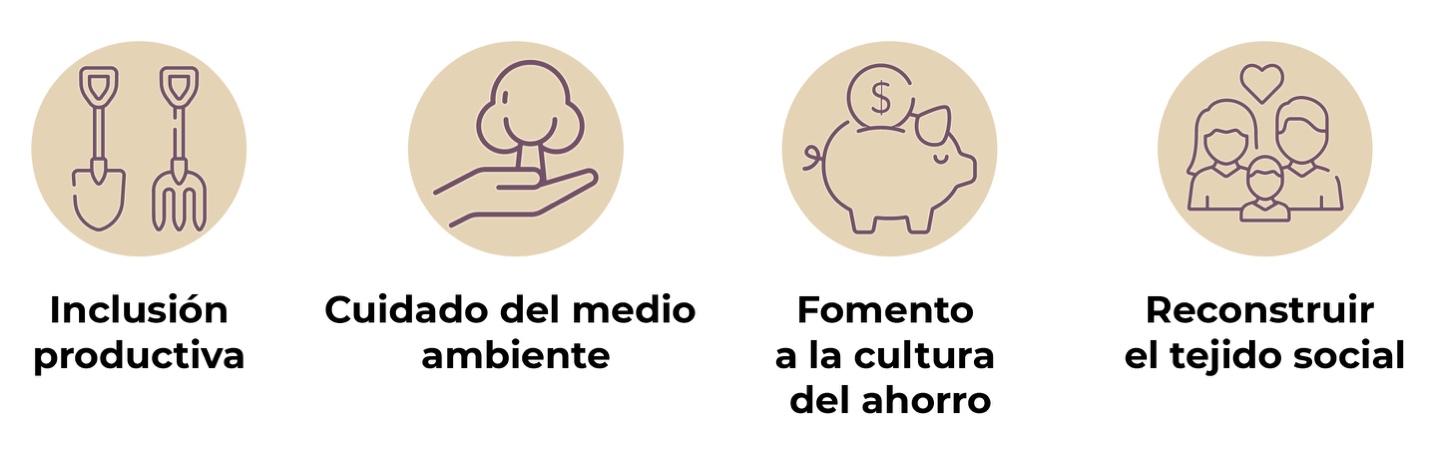 En Coahuila y el Programa reconoce que las mujeres campesinas aportan de forma sustantiva a la producción de alimentos, a la transformación, el resguardo de semillas criollas, el manejo ambiental, la comercialización, la preparación y conservación de alimentos, por lo que prestará especial atención para que a través de las acciones y servicios, se busque acelerar la igualdad de género y el empoderamiento social y económico de las mujeres campesinas, como un aspecto crucial para erradicar la pobreza rural, eliminar el hambre y mejorar el bienestar de las poblaciones rurales. Dentro de las reglas de operación del Programa Sembrando Vida en los siguientes numerales excluyen a nuestra entidad federativa ignorando dentro de los requisitos de elegibilidad el siguiente texto: De preferencia habitar en municipios catalogados como de medio a muy alto grado de rezago social (CONEVAL); en los demás municipios, las/los sujetos agrarios se deberán encontrar por debajo de la línea de pobreza por ingresos rural.3. Reglas de Operación 3.1 Cobertura El Programa tiene cobertura para la población considerada como objetivo, en las siguientes 20 entidades federativas: 1. Campeche, 2. Chiapas, 3. Chihuahua, 4. Colima, 5. Durango, 6. Guerrero, 7. Hidalgo, 8. Michoacán, 9. Morelos, 10. Nayarit, 11. Oaxaca, 12. Puebla, 13. Quintana Roo, 14. San Luis Potosí́, 15. Sinaloa, 16. Tabasco, 17. Tamaulipas, 18. Tlaxcala, 19. Veracruz y 20. Yucatán. 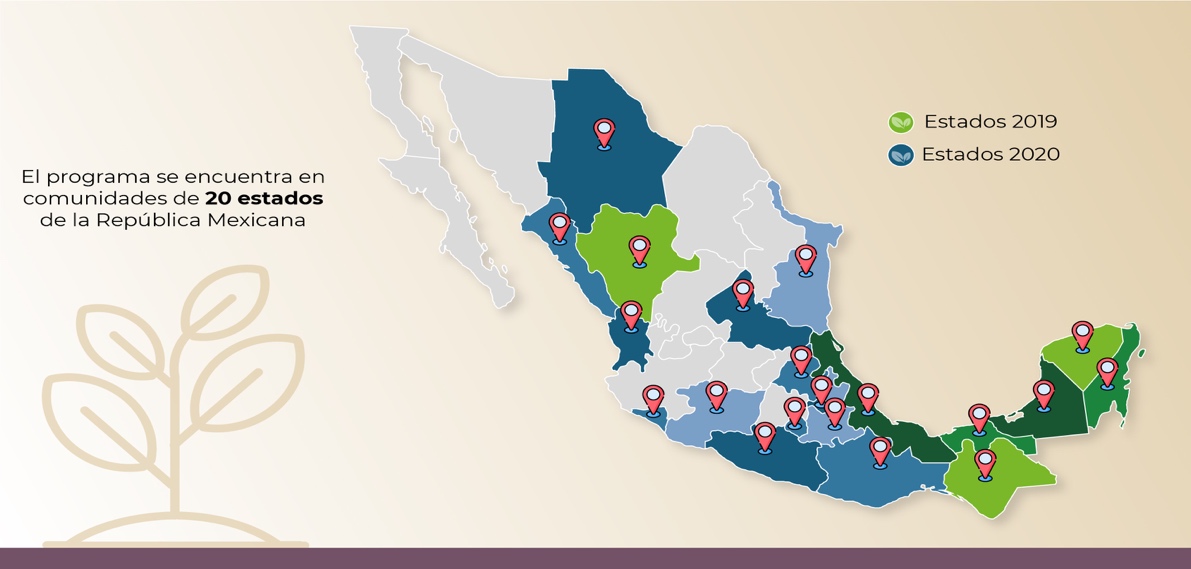 3.2 Población Objetivo. Sujetos agrarios mayores de edad que habitan en localidades rurales, cuyos municipios se encuentran con niveles de rezago social y que son propietarios o poseedores de 2.5 hectáreas disponibles para ser trabajadas en un proyecto agroforestal. 3.3 Criterios de Priorización. Para el ejercicio fiscal 2021, se dará́ prioridad a las solicitudes presentadas por las/los sujetos agrarios de las siguientes entidades federativas: 1. Campeche, 2. Chiapas, 3. Chihuahua, 4. Colima, 5. Durango, 6. Guerrero, 7. Hidalgo, 8. Michoacán, 9. Morelos, 10. Nayarit, 11. Oaxaca, 12. Puebla, 13. Quintana Roo, 14. San Luis Potosí́, 15. Sinaloa, 16. Tabasco, 17. Tamaulipas, 18. Tlaxcala, 19. Veracruz y 20. Yucatán. Asimismo, se dará́ prioridad a jóvenes en edad productiva, a mujeres campesinas, personas de pueblos originarios y afroamericanas y a sujetos agrarios que no participen en otro programa federal con fines similares.Me queda claro que el objetivo de CONEVAL es medir la pobreza y evaluar los programas y la política de desarrollo social para mejorar sus resultados y apoyar la rendición de cuentas, con el  onjetivo estrategico de propiciar que los tomadores de decisión y hacedores de la política social usen datos, análisis y las recomendaciones que genera el CONEVAL sobre el estado del desarrollo social.​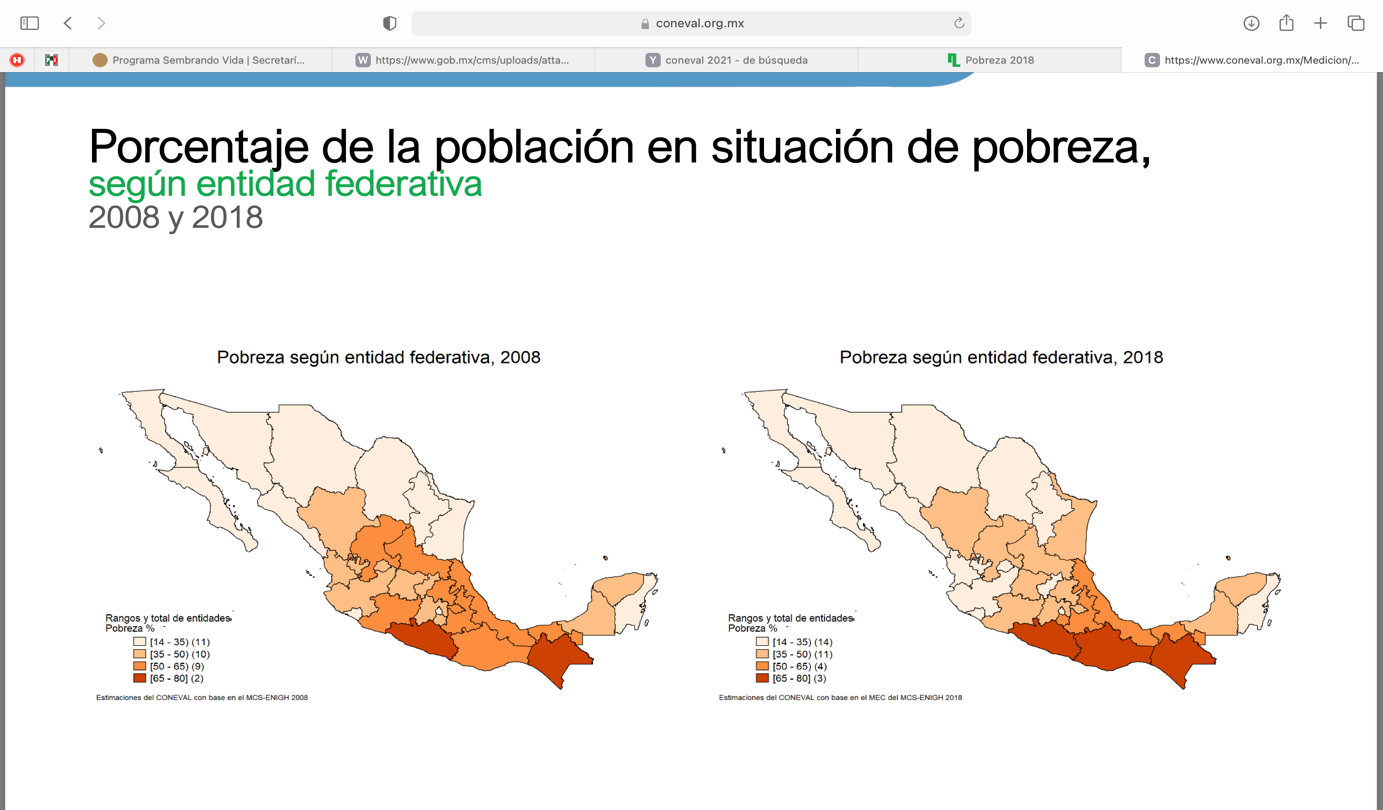 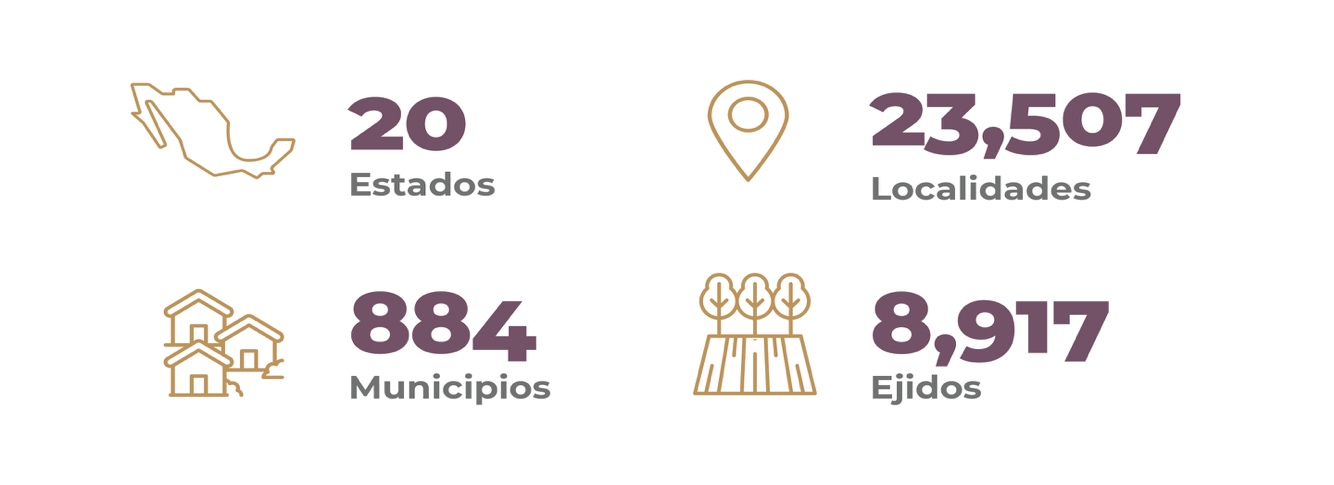 Pero también me queda claro que el coneval no mide las circunstancias particulares de cada Entidad, por lo tanto no sabe lo  que estamos pasando actualmente en Coahuila con las dificultades que trajo la pandemia, la sequia , las condiciones economicas en las diferentes regiones.Coahuila de Zaragoza, cumple cabalmente con los criterios y requisitos del Programa Sembrando Vidas, el Norte también es México y de acuerdo con la actualización del CONEVAL 2021 en su mapeo de rezago social por localidad existen Coahuilenses que aplican en los criterios.Por lo anteriormente expuesto y en el ejercicio de las facultades que me confieren los Artículos 21 Fracción VI, 179, 180, 181, 182 y demás aplicables de la Ley Orgánica del Congreso del Estado Independiente, Libre y Soberano de Coahuila de Zaragoza presento ante este Honorable Pleno del Congreso del Estado de Coahuila de Zaragoza, solicitando que sea tramitado de urgente y obvia resolución el siguiente:PUNTO DE ACUERDOÚNICO. -  SE EXHORTA RESPETUOSAMENTE AL TITULAR DE LA SECRETARÍA DE BIENESTAR, DEL GOBIERNO FEDERAL, PARA QUE EL ESTADO DE COAHUILA DE ZARAGOZA, SEA INCLUIDO EN EL PROGRAMA SEMBRANDO VIDA (PROGRAMA DE COMUNIDADES SUSTENTABLE).ATENTAMENTESaltillo, Coahuila de Zaragoza, 15 de Junio del 2021DIP. MARÍA GUADALUPE OYERVIDES VALDEZDEL GRUPO PARLAMENTARIO “MIGUEL RAMOS ARIZPE”,DEL PARTIDO REVOLUCIONARIO INSTITUCIONALhttps://www.coneval.org.mx/coordinacion/entidades/Coahuila/Paginas/Pobreza_2018.aspxhttps://www.coneval.org.mx/Medicion/Paginas/Hacia_la_medicion_de_pobreza_2020.aspxhttps://www.gob.mx/cms/uploads/attachment/file/603289/ROPS_Sembrando_Vida_28dic2020.pdfCON EL AVAL DE LAS DEMÁS DIPUTADAS Y LOS DIPUTADOS INTEGRANTES DEL GRUPO PARLAMENTARIO “MIGUEL RAMOS ARIZPE”,DEL PARTIDO REVOLUCIONARIO INSTITUCIONAL.PROPOSICIÓN CON PUNTO DE ACUERDO QUE PRESENTA LA DIPUTADA MARTHA LOERA ARÁMBULA, CONJUNTAMENTE CON LAS DIPUTADAS Y LOS DIPUTADOS DEL GRUPO PARLAMENTARIO "MIGUEL RAMOS ARIZPE", DEL PARTIDO REVOLUCIONARIO INSTITUCIONAL, CON EL OBJETO DE EXHORTAR RESPETUOSAMENTE A LA SECRETARÍA DE SALUD FEDERAL PARA QUE EN COORDINACIÓN CON LAS AUTORIDADES DE SALUD DE LOS ESTADOS Y MUNICIPIOS, IMPLEMENTE Y DESARROLLE POLÍTICAS PÚBLICAS EFECTIVAS PARA COMBATIR LOS PROBLEMAS DE SALUD MENTAL QUE SE HAN INCREMENTADO CON LA PANDEMIA DEL COVID-19, A FIN DE GARANTIZAR EL MAYOR ÍNDICE DE BIENESTAR Y  DESARROLLO HUMANO EN LA CIUDADANÍA.H. CONGRESO DEL ESTADODE COAHUILA DE ZARAGOZA.P R E S E N T E.-La suscrita, conjuntamente con las Diputadas y los Diputados integrantes del Grupo Parlamentario “Miguel Ramos Arizpe”, del Partido Revolucionario Institucional, con fundamento en lo dispuesto por los artículos 21 fracción VI, 179, 180, 181, 182 y demás relativos de la Ley Orgánica del Congreso del Estado Independiente, Libre y Soberano de Coahuila de Zaragoza, así como los artículos 16 fracción IV, 45 fracción IV, V y VI del Reglamento Interior y de Prácticas Parlamentarias del Congreso del Estado Independiente, Libre y Soberano de Coahuila de Zaragoza nos permitimos presentar a esta Soberanía, la presente Proposición con Punto de Acuerdo, en base a las siguientes:CONSIDERACIONESDe acuerdo con la Organización Mundial de la Salud,  hablar de salud en toda la extensión de la palabra implica: “un estado de completo bienestar físico, mental y social, y no solamente la ausencia de afecciones o enfermedades”. Siguiendo ese esquema, el Instituto Mexicano del Seguro Social, ha definido a la Salud Mental como: “el estado de equilibrio que debe existir entre las personas y el entorno socio-cultural que los rodea, incluye el bienestar emocional, psíquico y social e influye en cómo piensa, siente, actúa y reacciona una persona ante momentos de estrés.”El bienestar psíquico y emocional son una parte fundamental del desarrollo humano, pues permiten a las y los ciudadanos vivir en completa armonía con sus pares y alcanzar las metas que les permitan lograr la felicidad. No obstante, el estrés, la presión y el deterioro de la salud mental es un gran problema en la actualidad, por lo que los médicos lo han llamado “la enfermedad del siglo XXI”.El exceso de trabajo, las presiones sociales, la falta de actividades físicas al aire libre y la constante dependencia de los aparato electrónicos han generado que muchas personas sufran problemas de salud mental, tales como depresión o ansiedad. Este fenómeno no es exclusivo de México, pues se ha podido documentar en todo el mundo.  Esto nos preocupa a todos. Los expertos sobre el tema han advertido que todos los países del mundo, entre ellos México enfrentarán una de las mayores crisis de salud mental en su historia debido al confinamiento, falta de convivencia personal con familiares y amigos, el miedo e incertidumbre, la pérdida de seres queridos, del empleo y de la salud que ha dejado la pandemia por Covid-19. En una nota publicada recientemente por El Universal, los expertos: la Dra. María Elena Medina-Mora Icaza, directora de la Facultad de Psicología de la UNAM y el Dr. Luis Daniel Alviso de la Serna, especialista en neuropsiquiatría de vinculación médica en salud mental, advirtieron que habrá un recrudecimiento de las enfermedades mentales en la población.Ambos especialistas coinciden en que aunque los problemas de salud mental actualmente afectan al 30% de los mexicanos, la gran mayoría de ellos no está recibiendo atención médica ni del sector de salud gubernamental ni del sector privado. Además de lo anterior, el presupuesto dedicado a este tipo de padecimientos por parte del Gobierno Federal a este rubro es  bastante bajo, apenas 2.2% de los recursos de la Secretaría de Salud Federal. De la misma forma, los especialistas sostuvieron que en México, aun cuando se sabe que una de cada cuatro personas, entre 18 y 65 años, ha padecido en algún momento de su vida un trastorno mental, sólo uno de cada cinco recibe atención médica, de acuerdo con datos de las propias autoridades sanitarias.En el mismo sentido, la Encuesta de Seguimiento de los Efectos del Covid-19 en el Bienestar de los Hogares Mexicanos (EnCovid-19) realizada por el Instituto de Investigaciones para el Desarrollo con Equidad de la Universidad Iberoamericana (Equide), sostuvo que el 27.3% de las personas mayores de 18 años han presentado síntomas depresivos y 32.4%, síntomas severos de ansiedad.Ante esto datos, es necesario que las autoridades de salud pongan en marcha políticas públicas efectivas que ayuden a disminuir las afecciones de salud mental, y así evitar un crisis de la que difícilmente nos podremos recuperar en un futuro. Establecer acciones preventivas y correctivas por parte de las autoridades debe ser prioritario a fin de garantizar el bienestar y el desarrollo humano de la ciudadanía. Cabe mencionar que el Estado de Coahuila ha sido punta de lanza en materia de salud mental. Solo por mencionar algunos ejemplos: en febrero de 2020 se emitió el Decreto por el que se creó el Consejo Estatal de Salud Mental y Adicciones en el Estado de Coahuila de Zaragoza, institución dedicada a crear y fortalecer las políticas públicas estatales de salud mental y combate a las adicciones; asimismo, implementó la estrategia “Línea de Vida” para la prevención del suicidio, con atención telefónica psicológica y psiquiátrica, bajo la responsabilidad de la Secretaría de Salud a través del sistema de emergencias 911.Además, el Gobierno del Estado también realizó cursos de capacitación en línea través de la plataforma electrónica Educación de Calidad en Salud (EDUC@DS), dedicados específicamente a la importancia de la salud mental y en los cuales participaron más de 3,500 personas. Igualmente, en colaboración con el Instituto Tecnológico de Monterrey, se brindó atención psicosocial al personal médico en el Centro Estatal de Salud Mental, por ser ellos los que enfrentaban directa y valientemente la pandemia de Covid-19, a fin de evitar problemas de estrés, ansiedad o depresión. Con estas y muchas más acciones, el Gobernador del Estado Miguel Ángel Riquelme Solís, ha demostrado su compromiso con el bienestar de la población, a través de medidas de prevención y corrección de los problemas de salud mental que desgraciadamente, y como ya hemos advertido, se han incrementado debido a la pandemia. Al igual que en Coahuila, consideramos que el gobierno federal debe implementar políticas públicas a nivel nacional, que disminuyan el impacto de la pandemia en la salud mental de las y los mexicanos. Debemos tenerlo muy claro y ser muy objetivos, la pandemia de Covid-19 ha afectado la salud de todas las personas, pero también sus objetivos personales, su dinámica familiar, su rol laboral y su estabilidad económica. En este sentido, representa una crisis global sin precedentes que ejerce un impacto sobre la salud mental a través de múltiples mecanismos de forma simultánea, lo que requiere, sin duda, una acción urgente para la intervención, prevención y preparación que debe reflejarse en las políticas públicas y no en discursos o acciones aisladas.Por lo anteriormente expuesto y fundado, se presenta ante este Honorable Pleno del Congreso, el siguiente:PUNTO DE ACUERDOPRIMERO.-  Se exhorta respetuosamente a la Secretaría de Salud Federal para que en coordinación con las autoridades de salud de los estados y municipios, implemente y desarrolle políticas públicas efectivas para combatir los problemas de salud mental que se han incrementado con la pandemia del Covid-19, a fin de garantizar el mayor índice de bienestar y  desarrollo humano en la ciudadanía. SEGUNDO.- Se exhorta respetuosamente al Titular del Ejecutivo Federal, para que a través de la Secretaría de Hacienda y Crédito Público y la Secretaría de Salud, se considere un aumento al presupuesto destinado a la salud mental dentro del próximo Proyecto de Presupuesto de Egresos de la Federación 2022.A T E N T A M E N T ESaltillo, Coahuila de Zaragoza, a 15 de junio de 2021DIP. MARTHA LOERA ARÁMBULADEL GRUPO PARLAMENTARIO “MIGUEL RAMOS ARIZPE”, DEL PARTIDO REVOLUCIONARIO INSTITUCIONALCONJUNTAMENTE CON LAS DEMAS DIPUTADAS Y LOS DIPUTADOS INTEGRANTES DELGRUPO PARLAMENTARIO “MIGUEL RAMOS ARIZPE”,DEL PARTIDO REVOLUCIONARIO INSTITUCIONAL. ESTA HOJA FORMA PARTE DE LA PROPOSICIÓN CON PUNTO DE ACUERDO QUE PRESENTA LA DIPUTADA, MARTHA LOERA ARÁMBULA  CONJUNTAMENTE CON LAS DIPUTADAS Y LOS DIPUTADOS DEL GRUPO PARLAMENTARIO "MIGUEL RAMOS ARÍZPE", DEL PARTIDO REVOLUCIONARIO INSTITUCIONAL, CON EL OBJETO DE EXHORTAR RESPETUOSAMENTE A LA SECRETARÍA DE SALUD PARA QUE EN COORDINACIÓN CON LAS AUTORIDADES DE SALUD DE LOS ESTADOS Y MUNICIPIOS, IMPLEMENTE Y DESARROLLE POLÍTICAS PÚBLICAS EFECTIVAS PARA COMBATIR LOS PROBLEMAS DE SALUD MENTAL QUE SE HAN INCREMENTADO CON LA PANDEMIA DEL COVID-19, A FIN DE GARANTIZAR EL MAYOR ÍNDICE DE BIENESTAR Y  DESARROLLO HUMANO EN LA CIUDADANÍA.Proposición con punto de acuerdo que presenta la Dip. Mayra Lucila Valdés González, del Grupo Parlamentario del Partido Acción Nacional “Carlos Alberto Páez Falcón”, mediante el cual solicita a la Comisión contra la Trata de Personas de esta soberanía, tenga a bien considerar, de acuerdo con sus atribuciones, celebrar una o varias reuniones de trabajo con representantes de la Fiscalía General de Coahuila y, en su caso, de la Comisión de Derechos Humanos de la entidad, a fin de informarse sobre los trabajos que se han realizado en materia de Trata de Personas en el Estado, de conformidad a lo establecido en la Ley General aplicable,  y rendir un informe a esta Soberanía sobre la información obtenida;  lo anterior con base en la siguiente:EXPOSICIÓN DE MOTIVOSLa Ley General para Prevenir, Sancionar y Erradicar los Delitos en Materia de Trata de Personas y para la Protección y Asistencia a las Víctimas de estos Delitos, establece:Artículo 6o. La Federación, las entidades federativas, los municipios y las demarcaciones territoriales de la Ciudad de México, estarán obligados a coordinarse, en el ámbito de sus competencias, y en función de las facultades exclusivas y concurrentes previstas en esta Ley, con el objeto de generar prevención general, especial y social, en los términos y reglas establecidas en la Ley General del Sistema Nacional de Seguridad Pública y la presente Ley.CAPÍTULO IIDe los delitos en materia de trata de personasArtículo 10.- Toda acción u omisión dolosa de una o varias personas para captar, enganchar, transportar, transferir, retener, entregar, recibir o alojar a una o varias personas con fines de explotación se le impondrá de 5 a 15 años de prisión y de un mil a veinte mil días multa, sin perjuicio de las sanciones que correspondan para cada uno de los delitos cometidos, previstos y sancionados en esta Ley y en los códigos penales correspondientes.Se entenderá por explotación de una persona a:I.	La esclavitud, de conformidad con el artículo 11 de la presente Ley;II.	La condición de siervo, de conformidad con el artículo 12 de la presente Ley;III.	La prostitución ajena u otras formas de explotación sexual, en los términos de los artículos 13 a 20 de la presente Ley;IV.	La explotación laboral, en los términos del artículo 21 de la presente Ley;V.	El trabajo o servicios forzados, en los términos del artículo 22 de la presente Ley;VI.	La mendicidad forzosa, en los términos del artículo 24 de la presente Ley;VII.	La utilización de personas menores de dieciocho años en actividades delictivas, en los términos del artículo 25 de la presente Ley;VIII.	La adopción ilegal de persona menor de dieciocho años, en los términos de los artículos 26 y 27 de la presente Ley;IX.	El matrimonio forzoso o servil, en los términos del artículo 28 de la presente Ley, así como la situación prevista en el artículo 29;X.	Tráfico de órganos, tejidos y células de seres humanos vivos, en los términos del artículo 30 de la presente Ley; yXI.	Experimentación biomédica ilícita en seres humanos, en los términos del artículo 31 de la presente Ley.Asimismo, el artículo 5 de este ordenamiento establece las competencias de investigación de la federación y los estados de acuerdo a cinco supuestos establecido en el mismo, señalando en su párrafo final que “Las entidades federativas serán competentes para investigar, procesar y sancionar los delitos establecidos en esta ley cuando no se den los supuestos previstos anteriormente. La ejecución de las penas por los delitos previstos en esta Ley se regirá conforme a los ordenamientos aplicables en la Federación y las entidades federativas, en lo que no se oponga a la presente Ley.”CAPÍTULO IIDe las Autoridades de las Entidades Federativas y MunicipalesArtículo 114. Corresponden de manera exclusiva a las autoridades de las entidades federativas, en sus respectivos ámbitos de competencia, las atribuciones siguientes:I.	En concordancia con el Programa Nacional, formular políticas e instrumentar programas estatales para prevenir, sancionar y erradicar los delitos previstos en esta Ley, así como para la protección, atención, rehabilitación y recuperación del proyecto de vida de las víctimas y posibles víctimas, ofendidos y testigos de los mismos;II.	Proponer a la Comisión Intersecretarial contenidos nacionales y regionales, para ser incorporados al Programa Nacional;III.	Prestar servicios de formación, actualización, capacitación y profesionalización para las y los actores institucionales que participan en los procesos de prevención y combate a los delitos previstos en esta Ley y de asistencia y protección de las víctimas, de conformidad con las disposiciones generales que las autoridades federales determinen;IV.	Implementar, en coordinación con la Federación, programas y proyectos de atención, educación, capacitación e investigación en materia de esclavitud, trata de personas o explotación y demás delitos previstos en esta Ley;Artículo 115. Corresponde a los municipios y a las demarcaciones territoriales de la Ciudad de México, en el ámbito de sus respectivas facultades y competencias, de conformidad con esta Ley, la legislación aplicable en la materia y las políticas y programas federales y de las entidades federativas:….Detectar y prevenir la trata de personas y demás delitos previstos en esta Ley, en el territorio bajo su responsabilidad, a través de la autorización de funcionamiento de establecimientos como bares, clubs nocturnos, lugares de espectáculos, recintos feriales o deportivos, salones de masajes, hoteles, baños, vapores, loncherías, restaurantes, vía pública, cafés internet y otros, así como a través de la vigilancia e inspección de estos negocios, yTRANSITORIOSSexto.- La Procuraduría General de la República y las Fiscalías o Procuradurías Generales de Justicia de los estados y del Distrito Federal, contarán con un término improrrogable de 90 días para la instalación y puesta en marcha de la Coordinación Especializada y las Fiscalías a que se refiere la presente Ley.Décimo Cuarto. Las procuradurías de las entidades federativas deberán crear y operar fiscalías especializadas para la investigación de las conductas previstas en esta Ley, que contarán con Ministerios Públicos y policías especializados, los recursos humanos, financieros y materiales que requieran para su efectiva operación. Estas unidades se integrarán con servicios periciales y técnicos especializados para el ejercicio de su función.Las procuradurías de las entidades federativas y el Distrito Federal capacitarán a su personal en materia de planeación de investigación.Para ingresar y permanecer en las fiscalías especializadas en la investigación y persecución de los delitos previstos en esta Ley será necesario cumplir con los requisitos previstos en el artículo transitorio anterior.Las Fiscalías Especializadas de investigación, en el ámbito de sus competencias, tendrán las facultades que se señalan en el artículo transitorio anterior para la Coordinación General de la Procuraduría.Es así, conforme a las atribuciones señaladas, como a otras más que no mencionamos para abreviar texto y espacio, que las Fiscalías Generales locales tienen un cúmulo de objetivos y deberes que cumplir en materia de trata.Esta ley fue publicada en el Diario Oficial de la Federación el 12 de junio de 2012, y desde entonces el Congreso de la Unión como las entidades federativas, incluyendo la nuestra, han realizado trabajos permanentes de actualización y armonización de las leyes de la materia.Sin embargo, se trata de un trabajo constante en el tiempo que implica la revisión periódica de los ordenamientos, de los tratados internacionales, así como de la implementación de programas y políticas públicas.Hasta el año 2017, aproximadamente, es que se realizaron trabajos a nivel nacional por medio de las comisiones de Trata del Senado de la República y de la Cámara de Diputados, así como de sus similares en los poderes legislativos locales, apoyados por la denominada “Conferencia Nacional de Legisladoras y Legisladores contra la Trata de Personas”.  El objetivo de estos trabajos era la armonización y la uniformidad legislativa de todo el país en la materia.Ahora es el momento de conocer los avances en la aplicación de las leyes que fueron armonizadas, y conocer especialmente el trabajo que han podido desarrollar las fiscalías locales. Por las razones expuestas, presentamos a esta soberanía la siguiente: Proposición con Puntos de AcuerdoÚNICO. - Túrnese la presente a la Comisión contra la Trata de Personas, a efectos de que analice y, en su caso, proceda de acuerdo con sus atribuciones a resolver el planteamiento expuesto en la presente y emita un Informe a este Poder Legislativo sobre la información recabada.Fundamos esta petición en los artículos 21, Fracción VI, 112 Bis, 179, 180 y 182 párrafo primero de La Ley Orgánica del Congreso del Estado de Coahuila de Zaragoza. Saltillo, Coahuila de Zaragoza, a 15 junio de 2021.ATENTAMENTE“POR UNA PATRIA ORDENADA Y GENEROSA Y UNA VIDA MEJOR Y MÁS DIGNA PARA TODOS”GRUPO PARLAMENTARIO DEL P.A.N. “CARLOS PAEZ FALCON”DIP. MAYRA LUCILA VALDÉS GONZÁLEZPRONUNCIAMIENTO QUE PRESENTA EL DIPUTADO ÁLVARO MOREIRA VALDÉS, CONJUNTAMENTE CON LAS DEMÁS DIPUTADAS Y DIPUTADOS INTEGRANTES DEL GRUPO PARLAMENTARIO “MIGUEL RAMOS ARIZPE”, DEL PARTIDO REVOLUCIONARIO INSTITUCIONAL, CON MOTIVO DEL “DÍA MUNDIAL DE TOMA DE CONCIENCIA DEL ABUSO Y MALTRATO EN LA VEJEZ”.H. PLENO DEL CONGRESO DEL ESTADODEL ESTADO DE COAHUILA DE ZARAGOZA.P R E S E N T E.-Este 15 de junio se conmemoran 15 años de que la Asamblea General de las Naciones Unidas declaró, en su resolución 66/127, el 15 de junio como el “Día Mundial de Toma de Conciencia del Abuso y Maltrato en la Vejez”.El maltrato de las personas mayores es un problema social que afecta a la salud y los derechos humanos de millones de personas mayores en todo el mundo y es, por tanto, un asunto que requiere atención por parte de la comunidad internacional.La pandemia del COVID-19 ha agudizado el temor y sufrimiento de las personas de edad pues, más allá del impacto inmediato que tiene en su salud, la emergencia sanitaria los ha colocado en una condición de mayor riesgo de pobreza, discriminación, descuido y aislamiento.
De acuerdo con la Oficina de las Naciones Unidas, aproximadamente 1 de cada 6 personas mayores de 60 años sufren algún tipo de abuso en sus comunidades. Las tasas de maltrato pueden más altas entre los que viven en instituciones, que entre los que viven en su comunidad.Estas acciones pueden adoptar diversas formas, como el maltrato físico, sexual, psíquico, emocional o económico. También puede ser el resultado de la negligencia y el abandono principalmente de sus familias.Este tema debe llevarnos a un compromiso serio, firme y estratégico para actuar, ya que el envejecimiento acelerado de la población impone como algo urgente, la promoción y la defensa de los derechos de las personas de edad, quienes actualmente representan el 9 por ciento de la población mundial.La violencia contra las personas adultas mayores, a diferencia de otras formas de violencia, tiene un gran complice en el silencio: se desconoce lo que sucede al interior de las familias, de los hospitales, de las casas hogar y de las o los cuidadores.El abuso a las personas adultas mayores ha alcanzado altas dimensiones, hemos visto con indignación cantidad de videos que se hacen virales donde las personas mayores son atacadas, golpeadas y humilladas por sus propios hijos o familiares. Hace tan sólo unos días, trascendió una nota periodísticas de que en Saltillo, un adulto mayor fue abandonado por sus familiares en la Unidad de Integración Familiar (UNIF), arrebatándole incluso la tarjeta en la que recibe el apoyo gubernamental.Hay además otro tipo de abuso que no vemos en videos y no encontramos en las noticias:  el maltrato psicológico, uno de los más silenciosos que tiene un impacto devastador en la persona mayor;  ellos sufren mucho y llegan a creer  que deben  aceptar el maltrato como algo natural y piensan que no valen lo suficiente para ser respetados en sus derechos.Las instituciones no están exentas de este mal.  Los profesionales y funcionarios que prestan servicios a esta población, muchas veces no tienen el deseo o la paciencia de atenderles, les dejan esperando largas horas en condiciones vulnerables o les maltratan mientras les prestan servicios.Como sociedad todavía no tenemos claro que muchas de las prácticas también contienen violencia hacia esta población. Es común escuchar que los adultos mayores vuelven a ser niños. Infantilizar o ridiculizar a las personas mayores no solo es un detrimento a su honor e  integridad moral, es una forma de reducirles estatus y valor social.Los gobiernos deberán reforzar los sistemas oficiales y no oficiales de apoyo y seguridad, así como eliminar la discriminación y la violencia contra las personas mayores. Es nuestra obligación trabajar para eliminar mitos y prejuicios sobre el envejecimiento, tenemos que analizar las leyes para protegerlos, tenemos que mejorar nuestras instituciones e incidir en las políticas públicas para ampliar sus horizontes y opciones de desarrollo.En esta fecha, debemos recordar el derecho inalienable de las personas mayores a ser respetadas, no discriminadas y vivir en libertad, seguridad personal y dignidad.A T E N T A M E N T ESaltillo, Coahuila de Zaragoza, a 15 de junio 2021CONJUNTAMENTE CON LAS DEMAS DIPUTADAS Y LOS DIPUTADOS DEL GRUPO PARLAMENTARIO “MIGUEL RAMOS ARIZPE” DEL PARTIDO REVOLUCIONARIO INSTITUCIONALPRONUNCIAMIENTO QUE PRESENTA LA DIPUTADA LAURA FRANCISCA AGUILAR TABARES, CONJUNTAMENTE CON LAS DIPUTADAS Y ÉL DIPUTADO DEL GRUPO PARLAMENTARIO MOVIMIENTO DE REGENERACIÓN NACIONAL, DEL PARTIDO morena EN RELACIÓN AL DÍA MUNDIAL DE TOMA DE CONCIENCIA DEL ABUSO Y MALTRATO EN LA VEJEZ.H. PLENO DEL CONGRESO DEL ESTADO DE COAHUILA DE ZARAGOZA. PRESENTE.-El Día Mundial de Toma de Conciencia del Abuso y Maltrato en la Vejez se celebra el 15 de junio de cada año, una fecha oficial de la ONU con el objetivo de concientizar y denunciar el maltrato, abuso y sufrimientos a los cuales son sometidos muchos ancianos y ancianas.Las personas mayores son víctimas a diario de discriminación y exclusión social, lo cual podemos definirlo como un problema social mundial que afecta tanto en la salud como en otros derechos humanos de millones de personas mayores y es, por tanto, un problema que requiere la atención debida por parte de la comunidad internacional. Cuando ponemos bajo la lupa a este sector de la población, vemos que la violencia hacia los adultos mayores se manifiesta en forma de maltrato físico, psicológico, sexual o financiero, o como negligencia y abandono.Para erradicar esta problemática es necesario que se eliminen los estereotipos y los estigmas sobre el envejecimiento y que se propicien dinámicas familiares sanas que permitan construir puentes intergeneracionales que nos lleven a eliminar y prevenir el maltrato en la vejez.Urge fomentar una cultura de respeto hacia nuestros adultos mayores a fin de que se les garantice una atención integral y se protejan sus derechos.Nuestro presidente Andrés Manuel López Obrador se ha preocupado siempre por llevar a cabo la construcción de una vida digna para las personas mayores, el 18 de noviembre de 2003 durante su gobierno en la ciudad de México, se creó la “Ley que Establece el Derecho a la Pensión Alimentaria para Adultos Mayores de sesenta y ocho años, Residentes en el Distrito Federal” en la que se estableció que los adultos mayores de sesenta y ocho años, residentes en el Distrito Federal tienen derecho a recibir una pensión diaria no menor a la mitad de una Unidad de Cuenta de la Ciudad de México vigente. También estableció el “Programa Pensión Alimentaria para Personas Adultas Mayores de 68 años, Residentes en la Ciudad de México” teniendo este su fundamento jurídico en la “Ley que Establece el Derecho a la Pensión Alimentaria para Adultos Mayores de sesenta y ocho años, Residentes en el Distrito Federal”.En 2019 ahora en el Gobierno Federal, crea la pensión universal no contributiva "Pensión para el Bienestar de las Personas Adultas Mayores" el cual tiene cobertura nacional y apoya de manera universal a mujeres y hombres mayores de 68 años en todo el país. El programa otorga apoyo económico que se entrega de manera directa –sin intermediarios- mediante el uso de una tarjeta bancaria. Así mismo, dentro de este programa se extendió el beneficio a jubilados del ISSSTE y del IMSS y se priorizo a los adultos mayores que viven en comunidades indígenas del país.Al día de hoy se reportan 2 millones 946 mil 537 beneficiarios y un millón 672 mil 192 jubilados, lo que hace un total de 4 millones 618 mil 729 personas en la modalidad bancarizada y 3 millones 434 mil 190 en la de pago en efectivo.La visión del Gobierno Federal ante los adultos mayores es progresista pues no les deja en el olvido, les apoya y les hace parte de la sociedad, por ello nosotros desde este Grupo Parlamentario invitamos a tomar conciencia sobre el trato que se le da a nuestros adultos mayores en Coahuila.A T E N T A M E N T ESaltillo, Coahuila de Zaragoza, Junio 15 de 2021Grupo Parlamentario de morena Dip. Laura Francisca Aguilar Tabares Dip. Lizbeth Ogazón NavaDip. Teresa De Jesús Meraz GarcíaDip. Francisco Javier Cortez Gómez PRONUNCIAMIENTO QUE PRESENTA LA DIPUTADA LUZ ELENA GUADALUPE MORALES NUÑEZ, CONJUNTAMENTE CON LAS DIPUTADAS Y LOS DIPUTADOS INTEGRANTES DEL GRUPO PARLAMENTARIO “MIGUEL RAMOS ARIZPE” DEL PARTIDO REVOLUCIONARIO INSTITUCIONAL, EN RELACIÓN AL DIA MUNDIAL CONTRA EL TRABAJO INFANTIL.H.  PLENO DEL CONGRESO DEL ESTADODE COAHUILA DE ZARAGOZA.P R E S E N T E.-
La Organización Internacional del Trabajo (OIT) instituyó el 12 de junio como el Día Mundial contra el Trabajo Infantil, con la finalidad de generar conciencia sobre la grave situación que viven niños, niñas y adolescentes, y así poder sumar esfuerzos para erradicarla. En este sentido, es una gran oportunidad el fomentar y coordinar iniciativas que se sumen al creciente movimiento mundial contra el trabajo infantil reflejado en la ratificación del Convenio Nº 182 sobre las peores formas de trabajo infantil y el Convenio Nº 138 sobre la edad mínima de admisión al empleo.Nadie puede permanecer ajeno o insensible a esta problemática. Millones de niños, niñas y adolescentes sufren severas violaciones a los derechos de su infancia, estando expuestos a las peores formas de trabajo infantil, como el trabajo realizado en entornos peligrosos, son incluídos en actividades ilícitas como el tráfico de estupefacientes, sufren esclavitud, explotación sexual, los obligan a participar en conflictos armados y millones más, aún fuera de estas cirucunstancias, son privados de educación, del derecho a la salud, de su tiempo de ocio y sus libertades elementales.A 19 años de haberse instituido ese día, el trabajo infantil sigue siendo preocupante en todo el mundo. De acuerdo a la OIT hay 152 millones de niños que trabajan en condiciones muy adversas, y cuya situación y la de sus familias ha empeorado notablemente debido a la pandemia de COVID-19 quedando en una situación aún más vulnerable.De acuerdo con la Encuesta Nacional de Trabajo Infantil (ENTI) 2019 del INEGI, 11.3% de las niñas y niños mexicanos están trabajando; hablamos de 3.3 millones de menores de edad que desempeñan una labor sin su consentimiento y donde la mayoría de ellos (55%) lo hace sin salario alguno.El trabajo infantil en México no está permitido. La Ley Federal del Trabajo (LFT) prohíbe el trabajo de menores de 15 años, pero lamentablemente esta práctica no se ha erradicado. Cumplidos los 15 años, la Ley (LFT) permite el trabajo de los adolescentes de 15 a 17 años que hayan terminado su educación básica obligatoria, siempre y cuando las actividades que realicen no pongan en riesgo su desarrollo y salud tanto física como mental. Sin embargo, 6 de cada 10 niños trabajadores están empleados en trabajos que probablemente dañen su salud: trabajo en el hogar, en las minas, en la agricultura, entre otras. El 32 por ciento de los niños que trabajan fuera de casa apoyan en actividades agrícolas, ganaderas, forestales, caza y pesca, mientras que el 25 por ciento labora en la minería, construcción e industria, y el 5 por ciento son trabajadores domésticos, de limpieza, planchadores y otros trabajadores de limpieza. El resto son comerciantes (14 por ciento), vendedores ambulantes (8 por ciento), brindan servicios personales y vigilancia (7 por ciento), o realizan otras actividades (4 por ciento).Es indudable que esta grave problemática debe ser atendida de manera integral, tal como lo mandata la Ley General de los Derechos de Niñas, Niños y Adolescentes y nuestras leyes locales en la materia. Reconocemos que se requiere de políticas públicas transversales, con perspectiva de derechos y de género, orientadas a reducir la pobreza y la discriminación para garantizar que todas las niñas, niños y adolescentes del país tengan derecho a vivir en familia, que puedan acceder a la educación, la salud, y a la asistencia y protección social, para que sus familias puedan acceder a un trabajo y ellos puedan vivir plenamente su niñez y adolescencia sin que tengan que ser obligados a trabajar. De igual forma, debemos preocuparnos y ocuparnos por articular acciones para detectar los casos de explotación laboral contra las y los adolescentes de 15 a 17 años, porque existen condiciones muy desventajosas que enfrentan al desempeñar su trabajo.Compañeras y compañeros diputados:El trabajo infantil es inaceptable, por ello las diputadas y los diputados del Partido Revolucionario Institucional, hacemos un llamado para velar por los derechos fundamentales de niñas, niños y adolescentes, apoyando al estado mexicano para ratificar su participación en convenios internacionales que exijan el cumplimiento de las recomendaciones que garanticen su bienestar.A T E N T A M E N T ESaltillo, Coahuila de Zaragoza, 15 de junio de 2021CONJUNTAMENTE CON LAS DEMAS DIPUTADAS Y DIPUTADOS INTEGRANTES DEL GRUPO PARLAMENTARIO “MIGUEL RAMOS ARIZPE”, DEL PARTIDO REVOLUCIONARIO INSTITUCIONAL.PRONUNCIAMIENTO QUE PRESENTA, LA DIPUTADA CLAUDIA ELVIRA RODRÍGUEZ MÁRQUEZ DE LA FRACCIÓN PARLAMENTARIA “MARIO MOLINA PASQUEL” DEL PARTIDO VERDE ECOLOGISTA DE MÉXICO, CON RELACIÓN AL “DÍA MUNDIAL DE LUCHA CONTRA LA DESERTIFICACIÓN Y LA SEQUÍA”.H. PLENO DEL CONGRESO DEL ESTADO DE COAHUILA DE ZARAGOZA.P R E S E N T E.-La asamblea general de naciones unidas, designó, en 1994 el 17 de junio como el “Día Mundial de lucha contra la Desertificación y la Sequía”, con el fin de concientizar acerca de las iniciativas internacionales para combatir estos fenómenos. Los principales factores que desencadenan esta situación, es la explotación insostenible de los recursos hídricos, que es la causa de graves daños ambientales, incluidos la contaminación química, la salinización y el agotamiento de los acuíferos, pérdidas de la cubierta vegetal a causa de repetidos incendios forestales, la concentración de la actividad económica en zonas costeras resultado del crecimiento urbano del país, las actividades industriales, el turismo en masas y la industria en general.Esta fecha nos brinda una oportunidad única para recordar que se puede neutralizar la degradación de las tierras mediante la búsqueda de soluciones, con una firme participación de la comunidad y cooperación a todos los niveles.En México existen 11 regiones que sufren sequía extrema, el estado con mayor aridez excepcional es Chihuahua con seis municipios, seguido por Sonora con cinco y Coahuila con un municipio. Según el monitor de sequía de México, presentado por CONAGUA, publicado el 19 de abril de 2021, muestra las regiones de sequía extrema y excepcional el cual abarca los estados de Sonora, Chihuahua, Coahuila, Nuevo León, Sinaloa, Durango, Zacatecas, Guerrero y Michoacán. México comenzó el 2021 con el 78.42% de su territorio con algún grado de sequía y sigue aumentando.De acuerdo al Monitor de Sequía de México, en el noroeste y noreste, este fenómeno se incrementó de severo a extremo abarcando los estados de Sonora, Chihuahua, Coahuila, Nuevo León, Sinaloa, Durango, Zacatecas, Guerrero y Michoacán. Al 31 de marzo de 2021, el porcentaje de área con sequía de moderada a excepcional a nivel nacional fue de 71.52%, 6.31% mayor que lo cuantificado al 15 de marzo del mismo año, siendo que, en el pacífico sur, el cambio de sequía de moderada a extrema, no tuvo mayores variaciones. De acuerdo con el Monitor de Sequía en México, de la Comisión Nacional del Agua (Conagua), hasta el pasado 15 de febrero, el 80.4% del territorio nacional presentó alguna condición de sequía; es decir, 1,540 municipios de los 2,643 que existen en el país.Este fenómeno natural es definido por la Sociedad Meteorológica Norteamericana como “un periodo de clima anormalmente seco, cuya duración es suficientemente prolongada como para causar desequilibrios hidrológicos significativos”; es decir, un déficit de agua desde la atmósfera hasta la humedad de suelo y los mantos acuíferos. Incluso, la Conagua dio a conocer en su más reciente reporte que, se pronostica casi un 20% menos precipitaciones en los próximos meses. Los impactos socioeconómicos y ambientales, al existir carencia de agua, el uso y aplicación que le da la sociedad para la agricultura, ganadería y la industria se pueden ver disminuidas, con el inicio de la primavera, llega la temporada de nivel bajo que concluye en julio, lo que significa que hay menor caudal de agua en territorio nacional por falta de lluvias, las cuales recargan las reservas naturales. En el Partido Verde Ecologista de México, sabemos que el cambio climático causado por el aumento en la emisión y en la concentración de gases de efecto invernadero en la atmósfera, es hoy una de las amenazas más grandes a las que se enfrenta la humanidad. La emisión de dichos gases provenientes principalmente de la quema de combustibles fósiles para la generación de electricidad y el transporte, así como del cambio de uso de suelo, han ocasionado severos impactos en el clima causando afectaciones que van desde sequías, inundaciones, alteración del ciclo hidrológico, eventos hidrometeorológicos más fuertes y frecuentes, aumento del nivel del mar, derretimiento de glaciares, extinción de especies animales y vegetales, así como innumerables pérdidas humanas.En el Partido Verde Ecologista de México…. trabajamos por un México que luche en contra del cambio climático, solo faltas tu….Es cuanto diputada presidente. A T E N T A M E N T ESaltillo, Coahuila de Zaragoza, a 15 de junio de 2021.DIP. CLAUDIA ELVIRA RODRÍGUEZ MÁRQUEZDE LA FRACCIÓN PARLAMENTARIA “MARIO MOLINA PASQUEL”DEL PARTIDO VERDE ECOLOGISTA DE MÉXICODIP. YOLANDA ELIZONDO MALTOS.SECRETARIDIP. MARTHA LOERA ARÁMBULA.SECRETARIADIP.  MARTHA LOERA ARÁMBULADEL GRUPO PARLAMENTARIO “MIGUEL RAMOS ARIZPE”, DEL PARTIDO REVOLUCIONARIO INSTITUCIONALDIP. MARÍA EUGENIA GUADALUPE CALDERÓN AMEZCUADIP. MARÍA ESPERANZA CHAPA GARCÍADIP. JESÚS MARÍA MONTEMAYOR GARZADIP. JORGE ANTONIO ABDALA SERNADIP. MARÍA GUADALUPE OYERVIDES VALDÉZDIP.  RICARDO LÓPEZ CAMPOSDIP. RAÚL ONOFRE CONTRERASDIP. OLIVIA MARTÍNEZ LEYVADIP. EDUARDO OLMOS CASTRODIP. MARIO CEPEDA RAMÍREZDIP. HECTOR HUGO DÁVILA PRADODIP. EDNA ILEANA DÁVALOS ELIZONDODIP. LUZ ELENA GUADALUPE MORALES NÚÑEZDIP. MARÍA BARBARA CEPEDA BOHERINGERDIP. ÁLVARO MOREIRA VALDÉSDIP. ÁLVARO MOREIRA VALDÉSDIP. ÁLVARO MOREIRA VALDÉSDIP. RODOLFO GERARDO WALS AURIOLESDIP. LUZ NATALIA VIRGIL ORONADIPUTADO ÁLVARO MOREIRA VALDÉS DEL GRUPO PARLAMENTARIO “MIGUEL RAMOS ARIZPE”, DEL PARTIDO REVOLUCIONARIO INSTITUCIONAL.DIP. MARÍA EUGENIA GUADALUPE CALDERÓN AMEZCUADIP. MARÍA ESPERANZA CHAPA GARCÍADIP. JESÚS MARÍA MONTEMAYOR GARZADIP. JORGE ANTONIO ABDALA SERNADIP. MARÍA GUADALUPE OYERVIDES VALDÉZDIP.  RICARDO LÓPEZ CAMPOSDIP. RAÚL ONOFRE CONTRERASDIP. OLIVIA MARTÍNEZ LEYVADIP. EDUARDO OLMOS CASTRODIP. MARIO CEPEDA RAMÍREZDIP. HECTOR HUGO DÁVILA PRADODIP. EDNA ILEANA DÁVALOS ELIZONDODIP. LUZ ELENA GUADALUPE MORALES NÚÑEZDIP. MARÍA BARBARA CEPEDA BOHERINGERDIP. MARTHA LOERA ARÁMBULADIP. MARTHA LOERA ARÁMBULADIP. MARTHA LOERA ARÁMBULADIP. MARÍA ESPERANZA CHAPA GARCÍADIP. MA. EUGENIA GUADALUPE CALDERÓN AMEZCUADIP. JESÚS MARÍA MONTEMAYOR GARZA DIP. JORGE ANTONIO ABDALA SERNADIP. MARÍA GUADALUPE OYERVIDES VALDEZDIP. RICARDO LOPEZ CAMPOSDIP.  RAUL ONOFRE CONTRERASDIP. OLIVIA MARTÍNEZ LEYVADIP. EDUARDO OLMOS CASTRODIP. MARIO CEPEDA RAMÍREZ 	                                  DIP. HÉCTOR HUGO DÁVILA PRADODIP. MARIO CEPEDA RAMÍREZ 	                                  DIP. HÉCTOR HUGO DÁVILA PRADODIP. MARIO CEPEDA RAMÍREZ 	                                  DIP. HÉCTOR HUGO DÁVILA PRADODIP. EDNA ILEANA DÁVALOS ELIZONDODIP. LUZ ELENA GUADALUPE MORALES NUÑEZDIP. LUZ ELENA GUADALUPE MORALES NUÑEZDIP. MARÍA BÁRBARA CEPEDA BOEHRINGERDIP. MARTHA LOERA ARÁMBULADIP. MARTHA LOERA ARÁMBULADIP. ALVARO MOREIRA VALDÉSDIP. MARÍA EUGENIA GUADALUPE CALDERÓN AMEZCUADIP. MARÍA ESPERANZA CHAPA GARCÍADIP. JESÚS MARÍA MONTEMAYOR GARZADIP. JORGE ANTONIO ABDALA SERNADIP. MARÍA GUADALUPE OYERVIDES VALDÉZDIP.  RICARDO LÓPEZ CAMPOSDIP. RAÚL ONOFRE CONTRERASDIP. OLIVIA MARTÍNEZ LEYVADIP. EDUARDO OLMOS CASTRODIP. MARIO CEPEDA RAMÍREZDIP. HECTOR HUGO DÁVILA PRADODIP. EDNA ILEANA DÁVALOS ELIZONDODIP. LUZ ELENA GUADALUPE MORALES NÚÑEZDIP. MARÍA BARBARA CEPEDA BOHERINGERDIP. ÁLVARO MOREIRA VALDÉSDIP. ÁLVARO MOREIRA VALDÉSDIP. ÁLVARO MOREIRA VALDÉSDIP.  JESÚS MARÍA MONTEMAYOR GARZADEL GRUPO PARLAMENTARIO “MIGUEL RAMOS ARIZPE”, DEL PARTIDO REVOLUCIONARIO INSTITUCIONALDIPUTADOA FAVOREN CONTRADip. Lizbeth Ogazón NavaDip. María Bárbara Cepeda BoehringerDip.Jesús María Montemayor GarzaDip. María Esperanza Chapa GarcíaDip. Mayra Lucila Valdés GonzálezNOMBRE Y FIRMAVOTO Dip. Jesús María Montemayor Garza.CoordinadorDip. Jorge Antonio Abdala SernaSecretarioDip. Martha Loera ArámbulaDip. Olivia Martínez LeyvaDip.  Luz Natalia Virgil OronaDip. Yolanda Elizondo MaltosDip. Francisco Javier Cortez GómezNOMBRE Y FIRMAVOTOVOTOVOTOA FAVOREN CONTRAABSTENCIONDIP. HÉCTOR HUGO DÁVILA PRADO        (COORDINADORA)DIP. LIZBETH OGAZÓN NAVA         (SECRETARIA)DIP. EDNA ILEANA DÁVALOS ELIZONDODIP. MARÍA BÁRBARA CEPEDA BOEHRINGERDIP. MAYRA LUCILA VALDÉS GONZÁLEZNOMBRE Y FIRMAVOTOVOTOVOTODIP. RICARDO LÓPEZ CAMPOS(COORDINADOR)A FAVOREN CONTRAABSTENCIÓNDIP. RICARDO LÓPEZ CAMPOS(COORDINADOR)DIP. LUZ ELENA GUADALUPE MORALES NÚÑEZ(SECRETARIA)A FAVOREN CONTRAABSTENCIÓNDIP. LUZ ELENA GUADALUPE MORALES NÚÑEZ(SECRETARIA)DIP. OLIVIA MARTÍNEZ LEYVAA FAVOREN CONTRAABSTENCIÓNDIP. OLIVIA MARTÍNEZ LEYVADIP. MARÍA GUADALUPE OYERVIDES VALDEZA FAVOREN CONTRAABSTENCIÓNDIP. MARÍA GUADALUPE OYERVIDES VALDEZDIP. MARÍA BÁRBARA CEPEDA BOEHRINGERA FAVOREN CONTRAABSTENCIÓNDIP. MARÍA BÁRBARA CEPEDA BOEHRINGERDIP. RODOLFO GERARDO WALSS AURIOLESA FAVOREN CONTRAABSTENCIÓNDIP. RODOLFO GERARDO WALSS AURIOLESDIP. YOLANDA ELIZONDO MALTOSA FAVOREN CONTRAABSTENCIÓNDIP. YOLANDA ELIZONDO MALTOSDIP. CLAUDIA ELVIRA RODRÍGUEZ MÁRQUEZA FAVOREN CONTRAABSTENCIÓNDIP. CLAUDIA ELVIRA RODRÍGUEZ MÁRQUEZDIP. LIZBETH OGAZÓN NAVAA FAVOREN CONTRAABSTENCIÓNDIP. LIZBETH OGAZÓN NAVANOMBRE Y FIRMAVOTOVOTOVOTODIP. RICARDO LÓPEZ CAMPOS(COORDINADOR)A FAVOREN CONTRAABSTENCIÓNDIP. RICARDO LÓPEZ CAMPOS(COORDINADOR)DIP. LUZ ELENA GUADALUPE MORALES NÚÑEZ(SECRETARIA)A FAVOREN CONTRAABSTENCIÓNDIP. LUZ ELENA GUADALUPE MORALES NÚÑEZ(SECRETARIA)DIP. OLIVIA MARTÍNEZ LEYVAA FAVOREN CONTRAABSTENCIÓNDIP. OLIVIA MARTÍNEZ LEYVADIP. MARÍA GUADALUPE OYERVIDES VALDEZA FAVOREN CONTRAABSTENCIÓNDIP. MARÍA GUADALUPE OYERVIDES VALDEZDIP. MARÍA BÁRBARA CEPEDA BOEHRINGERA FAVOREN CONTRAABSTENCIÓNDIP. MARÍA BÁRBARA CEPEDA BOEHRINGERDIP. RODOLFO GERARDO WALSS AURIOLESA FAVOREN CONTRAABSTENCIÓNDIP. RODOLFO GERARDO WALSS AURIOLESDIP. YOLANDA ELIZONDO MALTOSA FAVOREN CONTRAABSTENCIÓNDIP. YOLANDA ELIZONDO MALTOSDIP. CLAUDIA ELVIRA RODRÍGUEZ MÁRQUEZA FAVOREN CONTRAABSTENCIÓNDIP. CLAUDIA ELVIRA RODRÍGUEZ MÁRQUEZDIP. LIZBETH OGAZÓN NAVAA FAVOREN CONTRAABSTENCIÓNDIP. LIZBETH OGAZÓN NAVANOMBRE Y FIRMAVOTOVOTOVOTODIP. RICARDO LÓPEZ CAMPOS(COORDINADOR)A FAVOREN CONTRAABSTENCIÓNDIP. RICARDO LÓPEZ CAMPOS(COORDINADOR)DIP. LUZ ELENA GUADALUPE MORALES NÚÑEZ(SECRETARIA)A FAVOREN CONTRAABSTENCIÓNDIP. LUZ ELENA GUADALUPE MORALES NÚÑEZ(SECRETARIA)DIP. OLIVIA MARTÍNEZ LEYVAA FAVOREN CONTRAABSTENCIÓNDIP. OLIVIA MARTÍNEZ LEYVADIP. MARÍA GUADALUPE OYERVIDES VALDEZA FAVOREN CONTRAABSTENCIÓNDIP. MARÍA GUADALUPE OYERVIDES VALDEZDIP. MARÍA BÁRBARA CEPEDA BOEHRINGERA FAVOREN CONTRAABSTENCIÓNDIP. MARÍA BÁRBARA CEPEDA BOEHRINGERDIP. RODOLFO GERARDO WALSS AURIOLESA FAVOREN CONTRAABSTENCIÓNDIP. RODOLFO GERARDO WALSS AURIOLESDIP. YOLANDA ELIZONDO MALTOSA FAVOREN CONTRAABSTENCIÓNDIP. YOLANDA ELIZONDO MALTOSDIP. CLAUDIA ELVIRA RODRÍGUEZ MÁRQUEZA FAVOREN CONTRAABSTENCIÓNDIP. CLAUDIA ELVIRA RODRÍGUEZ MÁRQUEZDIP. LIZBETH OGAZÓN NAVAA FAVOREN CONTRAABSTENCIÓNDIP. LIZBETH OGAZÓN NAVADIP. MARÍA GUADALUPE OYERVIDES VALDEZDEL GRUPO PARLAMENTARIO “MIGUEL RAMOS ARIZPE”,DEL PARTIDO REVOLUCIONARIO INSTITUCIONALDIP. MARÍA EUGENIA GUADALUPE CALDERÓN AMEZCUADIP. MARÍA ESPERANZA CHAPA GARCÍADIP. JESÚS MARÍA MONTEMAYOR GARZADIP. JORGE ANTONIO ABDALA SERNA DIP.  RICARDO LÓPEZ CAMPOSDIP. RAÚL ONOFRE CONTRERASDIP. OLIVIA MARTÍNEZ LEYVADIP. EDUARDO OLMOS CASTRODIP. MARIO CEPEDA RAMÍREZDIP. HÉCTOR HUGO DÁVILA PRADODIP. EDNA ILEANA DÁVALOS ELIZONDODIP. LUZ ELENA GUADALUPE MORALES NÚÑEZDIP. MARÍA BÁRBARA CEPEDA BOHERINGERDIP. MARTHA LOERA ARÁMBULADIP. ÁLVARO MOREIRA VALDÉSDIP. ÁLVARO MOREIRA VALDÉSDIP. ÁLVARO MOREIRA VALDÉSDIP.  MARTHA LOERA ARÁMBULADEL GRUPO PARLAMENTARIO “MIGUEL RAMOS ARIZPE”, DEL PARTIDO REVOLUCIONARIO INSTITUCIONALDIP. MARÍA EUGENIA GUADALUPE CALDERÓN AMEZCUADIP. MARÍA ESPERANZA CHAPA GARCÍADIP. JESÚS MARÍA MONTEMAYOR GARZADIP. JORGE ANTONIO ABDALA SERNADIP. MARÍA GUADALUPE OYERVIDES VALDÉZDIP.  RICARDO LÓPEZ CAMPOSDIP. RAÚL ONOFRE CONTRERASDIP. OLIVIA MARTÍNEZ LEYVADIP. EDUARDO OLMOS CASTRODIP. MARIO CEPEDA RAMÍREZDIP. HECTOR HUGO DÁVILA PRADODIP. EDNA ILEANA DÁVALOS ELIZONDODIP. LUZ ELENA GUADALUPE MORALES NÚÑEZDIP. MARÍA BARBARA CEPEDA BOHERINGERDIP. ÁLVARO MOREIRA VALDÉSDIP. ÁLVARO MOREIRA VALDÉSDIP. ÁLVARO MOREIRA VALDÉSDIPUTADO ÁLVARO MOREIRA VALDÉS DEL GRUPO PARLAMENTARIO “MIGUEL RAMOS ARIZPE”, DEL PARTIDO REVOLUCIONARIO INSTITUCIONAL.DIP. MARÍA EUGENIA GUADALUPE CALDERÓN AMEZCUADIP. MARÍA ESPERANZA CHAPA GARCÍADIP. JESÚS MARÍA MONTEMAYOR GARZADIP. JORGE ANTONIO ABDALA SERNADIP. MARÍA GUADALUPE OYERVIDES VALDÉZDIP.  RICARDO LÓPEZ CAMPOSDIP. RAÚL ONOFRE CONTRERASDIP. OLIVIA MARTÍNEZ LEYVADIP. EDUARDO OLMOS CASTRODIP. MARIO CEPEDA RAMÍREZDIP. HECTOR HUGO DÁVILA PRADODIP. EDNA ILEANA DÁVALOS ELIZONDODIP. LUZ ELENA GUADALUPE MORALES NÚÑEZDIP. MARÍA BARBARA CEPEDA BOHERINGERDIP. MARTHA LOERA ARÁMBULADIP. MARTHA LOERA ARÁMBULADIP. MARTHA LOERA ARÁMBULAORDEN DE PREFERENCIA Niñas, niños, adolescentes y jóvenes de cero a veintinueve años de edad cumplidos. Personas indígenas o afromexicanas de treinta a sesenta y cuatro años de edad cumplidos. Personas Adultas de treinta hasta sesenta y siete años de edad cumplidos, mexicanas por nacimiento o naturalización, con domicilio actual en la República Mexicana. Cumplir con los criterios de elegibilidad y presentar copia y original para cotejo los siguientes documentos comprobatorios:
Persona solicitante con Discapacidad Permanente Acta de nacimiento. Documento de Identificación vigente. -Credencial para votar. - En caso de no contar con este documento, puede presentar pasaporte vigente o credencial del Instituto Nacional de las Personas Adultas Mayores (INAPAM), u otros documentos que acrediten identidad expedidos por la autoridad correspondiente. A falta de identificación del solicitante, identificación oficial de la persona adulta auxiliar de la persona con discapacidad permanente. Clave Única de Registro de Población (CURP). Certificado médico que acredite la discapacidad permanente emitido por alguna institución pública del sector salud federal, estatal o municipal. El cual deberá́ contener los requisitos mínimos de certificado médico por la institución pública y en el que se señale la discapacidad permanente. Quedará exceptuada de presentar el certificado si la discapacidad es evidente con la sola apreciación de los sentidos (en caso de duda, se solicitará documento que acredite discapacidad). Exhibir comprobante de domicilio (máximo 6 meses de antigüedad) o constancia de residencia de la autoridad local.Llenado del Formato Único de Bienestar (Anexo 3 de las presentes Reglas de Operación). Llenado de la Cédula de Verificación de Discapacidad (Anexo 4 de las presentes Reglas de Operación).
Persona Adulto Auxiliar: 1. Documento de Identificación vigente: -Credencial para votar. - En caso de no contar con este documento, puede presentar pasaporte vigente o credencial del Instituto Nacional de las Personas Adultas Mayores (INAPAM), u otros documentos que acrediten identidad expedidos por la autoridad correspondiente.DIP. MARÍA EUGENIA GUADALUPE CALDERÓN AMEZCUADIP. MARÍA ESPERANZA CHAPA GARCÍADIP. JESÚS MARÍA MONTEMAYOR GARZADIP. JORGE ANTONIO ABDALA SERNA DIP.  RICARDO LÓPEZ CAMPOSDIP. RAÚL ONOFRE CONTRERASDIP. OLIVIA MARTÍNEZ LEYVADIP. EDUARDO OLMOS CASTRODIP. MARIO CEPEDA RAMÍREZDIP. HÉCTOR HUGO DÁVILA PRADODIP. EDNA ILEANA DÁVALOS ELIZONDODIP. LUZ ELENA GUADALUPE MORALES NÚÑEZDIP. MARÍA BÁRBARA CEPEDA BOHERINGERDIP. MARTHA LOERA ARÁMBULADIP. ÁLVARO MOREIRA VALDÉSDIP. ÁLVARO MOREIRA VALDÉSDIP. ÁLVARO MOREIRA VALDÉSDIP. JESÚS MARÍA MONTEMAYOR GARZADEL GRUPO PARLAMENTARIO “MIGUEL RAMOS ARIZPE”DEL PARTIDO REVOLUCIONARIO INSTITUCIONALDIP. MARÍA EUGENIA GUADALUPE CALDERÓN AMEZCUADIP. MARÍA ESPERANZA CHAPA GARCÍADIP. JORGE ANTONIO ABDALA SERNADIP. MARÍA GUADALUPE OYERVIDES VALDEZDIP. RICARDO LÓPEZ CAMPOS DIP.  RAÚL ONOFRE CONTRERASDIP. OLIVIA MARTÍNEZ LEYVADIP. MARIO CEPEDA RAMÍREZDIP. EDNA ILEANA DÁVALOS ELIZONDODIP. MARÍA BÁRBARA CPEDA BOEHRINGERDIP. EDUARDO OLMOS CASTRODIP. HÉCTOR HUGO DÁVILA PRADODIP. LUZ ELENA GUADALUPE MORALES NUÑEZDIP. MARTHA LOERA ARÁMBULADIP. ÁLVARO MOREIRA VALDÉSDIP. ÁLVARO MOREIRA VALDÉSDIP. ÁLVARO MOREIRA VALDÉSEl valor de la Línea de Pobreza Extrema por Ingresos (canasta alimentaria) urbana pasó de $1,677.69 (abril de 2020) a $1,759.59 (abril de 2021), incrementó 4.9%, mientras que el valor de la Línea de Pobreza Extrema por Ingresos (canasta alimentaria) rural pasó de $1,279.37 (abril de 2020) a $1,344.23 (abril de 2021), incrementó 5.1%.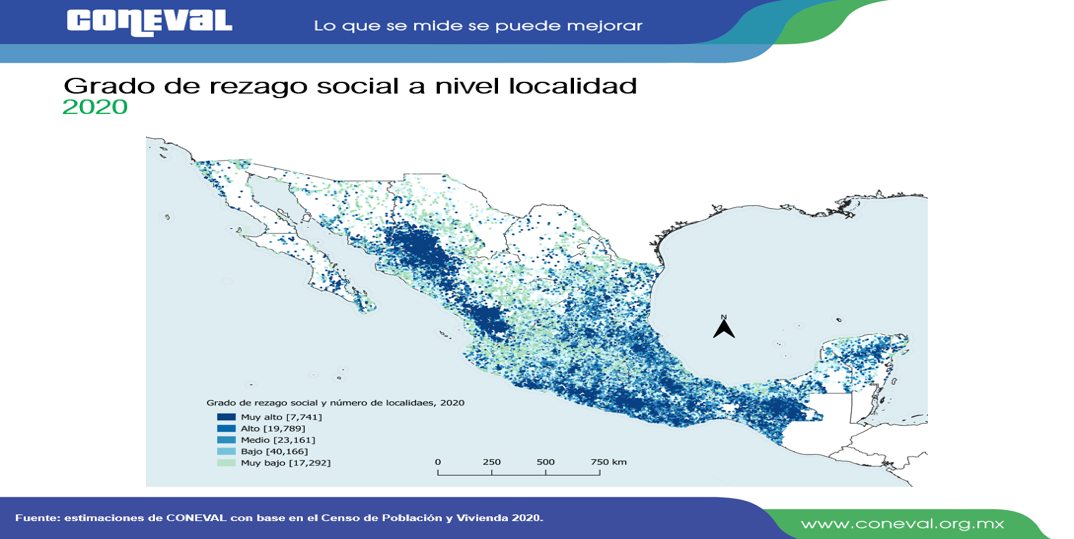 
Respecto a la variación mensual, el valor de la Línea de Pobreza Extrema por Ingresos (canasta alimentaria) urbana pasó de $1,741.89 (marzo de 2021) a $1,759.59 (abril de 2021), incrementó 1.0%, mientras que el valor de la Línea de Pobreza Extrema por Ingresos (canasta alimentaria) rural pasó de $1,326.23 (marzo de 2021) a $1,344.23 (abril de 2021), incrementó 1.4%.CriteriosRequisitos1) Ser sujeto agrario, que habita en municipios con rezago social. De preferencia habitar en municipios catalogados como de medio a muy alto grado de rezago social (CONEVAL); en los demás municipios, las/los sujetos agrarios se deberán encontrar por debajo de la línea de pobreza por ingresos rural. 2) Ser mayor de edad. Presentar copia legible, y original vigente para cotejo, de la credencial para votar o cualquier otra identificación oficial, así́ como la Clave Única de Registro de Población, (CURP). Estos documentos serán fotografiados en el momento de registrar sus datos. En casos extraordinarios, el Comité́ Técnico del Programa podrá́ definir la documentación que acredite la identidad de la persona. 3) Aceptar cumplir con todas las disposiciones legales aplicables y específicamente con las contenidas en las Reglas de Operación del Programa Sembrando Vida. Presentar carta compromiso en la que acepta cumplir con las disposiciones contenidas en las Reglas de Operación del Programa Sembrando Vida. (Anexo 5). 4) Tener disponibles 2.5 hectáreas para trabajar en un proyecto agroforestal. Presentar copia, y original para cotejo, de alguno de los siguientes documentos: A) Cuando la candidata o el candidato a sujeto de derecho tiene por él mismo disponibles 2.5 hectáreas: -Acreditar la propiedad o posesión de las 2.5 hectáreas, mediante certificado parcelario, certificado de derechos agrarios, escritura publica, sentencia o resolución del Tribunal Agrario, acta de la Asamblea anexo Ejidal donde se acredite la tenencia o posesión, acta de la Asamblea de Bienes Comunales donde se acredite la posesión o cualquier otro documento o titulo donde conste plenamente la propiedad o posesión de la tierra. B) Cuando la candidata o candidato a sujeto de derecho no tenga disponibles 2.5 hectáreas, ya sea porque no cuenta con tierras o porque no completa dicha superficie: -Deberá́ firmarse un contrato de aparcería por cada 2.5 hectáreas o en su caso, por la fracción que falte para completar dicha superficie (Anexo 7), ya que cada unidad de producción se constituye con dicha superficie de tierra y sólo podrá́ haber un sujeto de derecho por unidad de producción. -Los contratos de aparcería deberán tener una vigencia mínima de cuatro años y en éstos se establecerá́ que la aparcera o el aparcero tendrá́ derecho por lo menos al 50% de los frutos, sin que existan pagos en numerario entre las partes. -Cuando se trate de propiedad ejidal de uso común, la celebración de los contratos de aparcería deberá́ ser autorizada por la Asamblea Ejidal (Anexo 8). -Para el caso de terrenos fraccionados, sólo se aceptarán hasta cuatro fracciones para conformar la unidad de producción. En casos especiales avalados por el/la coordinador(a) territorial, hasta siete fracciones. -Se promoverá́ la participación de las mujeres en la celebración de contratos de aparcería, dando un seguimiento y asistencia técnica al proceso cuando se trate de la integración de las mujeres campesinas e indígenas. DIP. MARÍA EUGENIA GUADALUPE CALDERÓN AMEZCUADIP. MARÍA ESPERANZA CHAPA GARCÍADIP. JESÚS MARÍA MONTEMAYOR GARZADIP. JORGE ANTONIO ABDALA SERNA DIP.  RICARDO LÓPEZ CAMPOSDIP. RAÚL ONOFRE CONTRERASDIP. OLIVIA MARTÍNEZ LEYVADIP. EDUARDO OLMOS CASTRODIP. MARIO CEPEDA RAMÍREZDIP. HÉCTOR HUGO DÁVILA PRADODIP. EDNA ILEANA DÁVALOS ELIZONDODIP. LUZ ELENA GUADALUPE MORALES NÚÑEZDIP. MARÍA BÁRBARA CEPEDA BOHERINGERDIP. MARTHA LOERA ARÁMBULADIP. ÁLVARO MOREIRA VALDÉSDIP. ÁLVARO MOREIRA VALDÉSDIP. ÁLVARO MOREIRA VALDÉSDIP. MARÍA EUGENIA GUADALUPE CALDERÓN AMEZCUADIP. MARÍA ESPERANZA CHAPA GARCÍADIP. JESÚS MARÍA MONTEMAYOR GARZADIP. JORGE ANTONIO ABDALA SERNADIP. MARÍA GUADALUPE OYERVIDES VALDÉZDIP.  RICARDO LÓPEZ CAMPOSDIP. RAÚL ONOFRE CONTRERASDIP. OLIVIA MARTÍNEZ LEYVADIP. EDUARDO OLMOS CASTRODIP. MARIO CEPEDA RAMÍREZDIP. HECTOR HUGO DÁVILA PRADODIP. EDNA ILEANA DÁVALOS ELIZONDODIP. LUZ ELENA GUADALUPE MORALES NÚÑEZDIP. MARÍA BARBARA CEPEDA BOHERINGERDIP. ÁLVARO MOREIRA VALDÉSDIP. ÁLVARO MOREIRA VALDÉSDIP. ÁLVARO MOREIRA VALDÉSDIP. RODOLFO GERARDO WALS AURIOLESDIP. LUZ NATALIA VIRGIL ORONADIP.  ÁLVARO MOREIRA VALDÉSDIP. MARÍA EUGENIA GUADALUPE CALDERÓN AMEZCUADIP. MARÍA ESPERANZA CHAPA GARCÍADIP. JESÚS MARÍA MONTEMAYOR GARZADIP. JORGE ANTONIO ABDALA SERNADIP. MARÍA GUADALUPE OYERVIDES VALDÉZDIP.  RICARDO LÓPEZ CAMPOSDIP. RAÚL ONOFRE CONTRERASDIP. OLIVIA MARTÍNEZ LEYVADIP. EDUARDO OLMOS CASTRODIP. MARIO CEPEDA RAMÍREZDIP. HECTOR HUGO DÁVILA PRADODIP. EDNA ILEANA DÁVALOS ELIZONDODIP. LUZ ELENA GUADALUPE MORALES NÚÑEZDIP. MARÍA BARBARA CEPEDA BOHERINGERDIP. MARTHA LOERA ARÁMBULADIP. MARTHA LOERA ARÁMBULADIP. MARTHA LOERA ARÁMBULADIP. LUZ ELENA GUADALUPE MORALES NUÑEZDEL GRUPO PARLAMENTARIO “MIGUEL RAMOS ARIZPE”,DEL PARTIDO REVOLUCIONARIO INSTITUCIONAL.DIP. JORGE ANTONIO ABDALA SERNA DIP. MARÍA GUADALUPE OYERVIDES VALDÉZDIP.  RICARDO LÓPEZ CAMPOSDIP. RAÚL ONOFRE CONTRERASDIP. OLIVIA MARTÍNEZ LEYVADIP. EDUARDO OLMOS CASTRODIP. MARIO CEPEDA RAMÍREZDIP. MARÍA BÁRBARA CEPEDA BOEHRINGERDIP. EDNA ILEANA DÁVALOS ELIZONDODIP. JESUS MARIA MONTEMAYOR GARZADIP. HECTOR HUGO DÁVILA PRADODIP. ÁLVARO MOREIRA VALDÉSDIP. MARÍA EUGENIA CALDERON AMEZCUA               DIP. MARIA ESPERANZA CHAPA GARCIADIP. MARTHA LOERA ARÁMBULA